МУНИЦИПАЛЬНОЕ ОБРАЗОВАНИЕ НОВОДЕВЯТКИНСКОЕ СЕЛЬСКОЕ ПОСЕЛЕНИЕВСЕВОЛОЖСКОГО МУНИЦИПАЛЬНОГО РАЙОНА ЛЕНИНГРАДСКОЙ ОБЛАСТИСОВЕТ ДЕПУТАТОВРЕШЕНИЕот 5 декабря 2018 г. N 90/01-07ОБ УТВЕРЖДЕНИИ ПРАВИЛ БЛАГОУСТРОЙСТВА ТЕРРИТОРИИМУНИЦИПАЛЬНОГО ОБРАЗОВАНИЯ "НОВОДЕВЯТКИНСКОЕ СЕЛЬСКОЕПОСЕЛЕНИЕ" ВСЕВОЛОЖСКОГО МУНИЦИПАЛЬНОГО РАЙОНАЛЕНИНГРАДСКОЙ ОБЛАСТИВ соответствии с Градостроительным кодексом РФ, Федеральным законом "Об общих принципах организации местного самоуправления в Российской Федерации" от 06.10.2003 N 131-ФЗ, Уставом МО "Новодевяткинское сельское поселение", с учетом результатов публичных слушаний, состоявшихся 29.11.2018 и предложенных участниками публичных слушаний изменений, в целях установления Правил благоустройства территории муниципального образования "Новодевяткинское сельское поселение" Всеволожского муниципального района Ленинградской области совет депутатов принял решение:1. Утвердить Правила благоустройства территории муниципального образования "Новодевяткинское сельское поселение" Всеволожского муниципального района Ленинградской области согласно приложению к настоящему решению.2. Решение совета депутатов от 28.06.2016 N 55/01-07 "Об утверждении Правил благоустройства территории муниципального образования "Новодевяткинское сельское поселение" Всеволожского муниципального района Ленинградской области в новой редакции" считать утратившим силу.3. Опубликовать настоящее решение в газете "Вести" и разместить на официальном сайте МО "Новодевяткинское сельское поселение" в сети Интернет.4. Контроль за исполнением решения возложить на постоянно действующую комиссию совета депутатов по вопросам жилищно-коммунального хозяйства, благоустройству, промышленности, транспорту и связи, строительству и архитектуре.Глава муниципального образованияД.А.МайоровПРИЛОЖЕНИЕк решению Совета депутатовмуниципального образованияНоводевяткинское сельское поселениеВсеволожского муниципального районаЛенинградской областиот 05.12.2018 N 90/01-07ПРАВИЛАБЛАГОУСТРОЙСТВА ТЕРРИТОРИИ МУНИЦИПАЛЬНОГО ОБРАЗОВАНИЯ"НОВОДЕВЯТКИНСКОЕ СЕЛЬСКОЕ ПОСЕЛЕНИЕ" ВСЕВОЛОЖСКОГОМУНИЦИПАЛЬНОГО РАЙОНА ЛЕНИНГРАДСКОЙ ОБЛАСТИ1. Общие положения1.1.1. Настоящие Правила благоустройства территории муниципального образования Новодевяткинское сельское поселение Всеволожского муниципального района Ленинградской области (далее - Правила) разработаны в соответствии с Конституцией РФ, с Гражданским кодексом Российской Федерации, Земельным кодексом Российской Федерации, Градостроительным кодексом Российской Федерации, Кодексом Российской Федерации об административных правонарушениях, Федеральным законом от 06.10.2003 N 131-ФЗ "Об общих принципах организации местного самоуправления в Российской Федерации", областным законом Ленинградской области от 02.07.2003 N 47-оз "Об административных правонарушениях"; постановлением Правительства РФ от 23.10.1993 N 1090 (ред. от 27.08.2018) "О Правилах дорожного движения" (вместе с "Основными положениями по допуску транспортных средств к эксплуатации и обязанности должностных лиц по обеспечению безопасности дорожного движения"); постановлением Правительства РФ от 13 августа 2006 года N 491 "Об утверждении Правил содержания общего имущества в многоквартирном доме"; постановлением Правительства РФ от 03.12.2014 N 1300 "Об утверждении перечня видов объектов, размещение которых может осуществляться на землях или земельных участках, находящихся в государственной или муниципальной собственности, без предоставления земельных участков и установления сервитутов"; приказом Минстроя России от 13.04.2017 N 711/пр "Об утверждении методических рекомендаций для подготовки правил благоустройства территорий поселений, городских округов, внутригородских районов", постановлением Минстроя России от 27.09.2003 N 170 "Об утверждении правил и норм технической эксплуатации жилищного фонда", приказом Госстроя РФ от 15.12.1999 N 153 "Об утверждении Правил создания, охраны и содержания зеленых насаждений в городах Российской Федерации"; Уставом МО "Новодевяткинское сельское поселение" Всеволожского муниципального района Ленинградской области.Приказ Минстроя России от 29 декабря 2021 г. N 1042/пр "Об утверждении методических рекомендаций по разработке норм и правил по благоустройству территорий муниципальных образований".(абзац введен Решением Совета депутатов муниципального образования Новодевяткинское сельское поселение Всеволожского муниципального района Ленинградской области от 20.10.2022 N 59/01-02)1.1.2. Правила устанавливают требования к благоустройству и элементам благоустройства территории муниципального образования Новодевяткинское сельское поселение Всеволожского муниципального района Ленинградской области (далее - муниципальное образование, поселение), перечень мероприятий по благоустройству территории муниципального образования, порядок и периодичность их проведения.1.1.3. Настоящие Правила действуют на всей территории муниципального образования и обязательны для выполнения всеми гражданами, а также хозяйствующими субъектами независимо от их организационно-правовой формы, осуществляющими свою деятельность на территории муниципального образования.1.2. Главными задачами Правил являются:- создание благоприятных условий жизни для населения на территории муниципального образования;- улучшение внешнего облика поселения, который определяется технически исправным состоянием зданий, элементов благоустройства, содержанием зеленых насаждений и поддержанием необходимого эстетического уровня.1.3. Надлежащее содержание общего имущества многоквартирного жилого дома в зависимости от способа его управления обеспечивается:а) собственниками жилых и нежилых помещений в многоквартирном доме:- путем заключения договора управления многоквартирным домом с управляющей организацией - в соответствии с частью 5 статьи 161 и статьей 162 Жилищного кодекса Российской Федерации;- путем заключения договора о содержании и ремонте общего имущества с лицами, оказывающими услуги и(или) выполняющими работы (при непосредственном управлении многоквартирным домом), - в соответствии со статьей 164 Жилищного кодекса Российской Федерации;б) товариществом собственников жилья, жилищным, жилищно-строительным кооперативом или иным специализированным потребительским кооперативом (при осуществлении ими управления многоквартирным домом):- путем членства собственников помещений в указанных организациях - в соответствии с разделами V и VI Жилищного кодекса Российской Федерации;- путем заключения собственниками помещений, не являющимися членами указанных организаций, договоров о содержании и ремонте общего имущества с этими организациями - в соответствии с пунктом 2 статьи 138 Жилищного кодекса Российской Федерации;в) застройщиком (лицом, обеспечивающим строительство многоквартирного дома) - в отношении помещений в этом доме, не переданных иным лицам по передаточному акту или иному документу о передаче, с момента выдачи ему разрешения на ввод многоквартирного дома в эксплуатацию:- самостоятельно (при осуществлении застройщиком управления многоквартирным домом без заключения договора управления таким домом с управляющей организацией);- путем заключения договора управления многоквартирным домом с управляющей организацией - в соответствии с частью 14 статьи 161 Жилищного кодекса Российской Федерации;г) лицом, принявшим от застройщика (лица, обеспечивающего строительство многоквартирного дома) после выдачи ему разрешения на ввод многоквартирного дома в эксплуатацию помещение в этом доме по передаточному акту или иному документу о передаче:- путем заключения договора управления многоквартирным домом с управляющей организацией - в соответствии с частью 13 статьи 161 Жилищного кодекса Российской Федерации.2. Термины и определения(в ред. Решения Совета депутатов муниципального образованияНоводевяткинское сельское поселение Всеволожскогомуниципального района Ленинградской областиот 22.12.2022 N 70/01-02)В настоящих Правилах используются следующие понятия:арендаторы земельных участков - лица, владеющие и пользующиеся земельными участками на основании договора аренды, субаренды;Архитектурно-градостроительный облик ОКС - внешний облик здания, строения, сооружения, воплощающий совокупность архитектурных, колористических, объемно-планировочных, композиционных решений, которыми определяются функциональные, конструктивные и художественные особенности объекта (строительные материалы, конструкции, отделка фасадов);благоустройство территории - деятельность по реализации комплекса мероприятий, установленного настоящими Правилами, направленная на обеспечение и повышение комфортности условий проживания граждан, по поддержанию и улучшению санитарного и эстетического состояния территории муниципального образования, по содержанию территории населенного пункта и расположенных на такой территории объектов, в том числе территорий общего пользования, земельных участков, зданий, строений, сооружений, прилегающих территорий;брошенный разукомплектованный автотранспорт - транспортное средство, от которого собственник в установленном порядке отказался, не имеющее собственника, собственник которого неизвестен. Заключения о принадлежности транспортного средства (наличии или отсутствии собственника) представляют органы ГИБДД;бункер - мусоросборник, предназначенный для складирования крупногабаритных отходов;велосипедная дорожка - конструктивно отделенный от проезжей части и тротуара элемент дороги (либо отдельная дорога), предназначенный для движения велосипедистов;вынужденная остановка - прекращение движения транспортного средства из-за его технической неисправности или опасности, создаваемой перевозимым грузом, состоянием водителя (пассажира) или появлением препятствия на дороге;владелец животного - физическое лицо, индивидуальный предприниматель, юридическое лицо, которому животное принадлежит на праве собственности или ином вещном праве, ответственное за его содержание, здоровье и использование животного;внешний архитектурный облик сложившейся застройки - совокупность визуально воспринимаемых градостроительных особенностей планировочной организации территории и особенностей архитектурного облика, расположенных в ее пределах зданий, строений, сооружений, элементов благоустройства и природного ландшафта;восстановительная стоимость зеленых насаждений - плата за ущерб, наносимый зеленому фонду поселения при сносе и пересадке деревьев и кустарников, повреждения зеленых насаждений, попадающих под пятно застройки, организации строительства, прокладки инженерных сетей, капитального ремонта и реконструкции зданий и сооружений, взимаемая в целях обеспечения восстановления зеленых насаждений;временные объекты, в том числе нестационарные торговые объекты - строения и сооружения (киоски, палатки, торгово-остановочные павильоны, торговые павильоны и другие объекты сферы торговли, в том числе летние кафе, объекты общественного питания и бытового обслуживания, автостоянки и иные объекты движимого имущества, размещенные на земельных участках) ограниченного срока эксплуатации из разборных конструкций;вывеска - информационная конструкция, размещаемая на фасадах, крышах или иных внешних поверхностях (внешних ограждающих конструкциях) зданий, строений, сооружений, включая витрины, внешних поверхностях нестационарных торговых объектов в месте фактического нахождения или осуществления деятельности организации или индивидуального предпринимателя, содержащая:- сведения о профиле деятельности организации, индивидуального предпринимателя и(или) виде реализуемых ими товаров, оказываемых услуг и(или) их наименование (фирменное наименование, коммерческое обозначение, изображение товарного знака, знака обслуживания) в целях извещения неопределенного круга лиц о фактическом местоположении (месте осуществления деятельности) данной организации, индивидуального предпринимателя;- сведения, размещаемые в случаях, предусмотренных Законом Российской Федерации от 07.02.1992 N 2300-1 "О защите прав потребителей" (фирменное наименование (наименование) организации, место ее нахождения (адрес), режим ее работы);газон - участок, преимущественно занятый естественно произрастающей или засеянной травянистой растительностью (дерновый покров), а также участок, который в соответствии с градостроительной, технической и планировочной документацией является газоном;детская площадка - участок земли, на поверхности которого расположены объекты, предназначенные для игр детей (горки, карусели, качели, песочницы и(или) иные подобные объекты);домовладение - жилой дом (часть жилого дома) и примыкающие к нему и(или) отдельно стоящие на общем с жилым домом (частью жилого дома) земельном участке надворные постройки (гараж, баня (сауна, бассейн), теплица (зимний сад), помещения для содержания домашнего скота и птицы, иные объекты;дорога - обустроенная или приспособленная и используемая для движения транспортных средств полоса земли либо поверхность искусственного сооружения;застройщик - лицо, обеспечивающее строительство многоквартирного жилого дома и(или) иного объекта недвижимости;захламление территории - размещение в неустановленных местах предметов хозяйственной деятельности, твердых производственных и коммунальных отходов;зеленые насаждения - совокупность древесно-кустарниковой и травянистой растительности естественного и искусственного происхождения (включая парки, скверы, газоны, цветники, альпийские горки, а также отдельно стоящие деревья, кустарники и другие насаждения);земельный участок - объект права собственности и иных предусмотренных Земельным кодексом Российской Федерации прав на землю является недвижимой вещью, которая представляет собой часть земной поверхности и имеет характеристики, позволяющие определить ее в качестве индивидуально определенной вещи;земляные работы - все работы, вызывающие нарушение благоустройства и(или) верхнего слоя земли, в том числе выемка (разработка) грунта, его перемещение, укладка с разравниванием и уплотнением грунта, сопутствующие работы (в том числе планировка площадей, откосов, полотна выемок и насыпей; отделка земляного полотна; устройство уступов по откосам (в основании) насыпей; бурение ям бурильно-крановыми машинами; рыхление грунтов; засыпка пазух котлованов);контейнер - мусоросборник, предназначенный для складирования твердых коммунальных отходов, за исключением крупногабаритных отходов;крупногабаритные отходы, крупногабаритный мусор (КГМ) - твердые коммунальные отходы (мебель, бытовая техника, отходы от текущего ремонта жилых помещений и др.), размер которых не позволяет осуществить их складирование в контейнерах;малые архитектурные формы (МАФ) - стационарные и мобильные устройства и конструкции, имеющие различное функциональное назначение и обеспечивающие необходимый эстетический уровень, включающие в себя:1) произведения монументально-декоративного искусства - устройства для оформления мобильного и вертикального озеленения (цветочницы, вазоны (кашпо), шпалеры, перголы), памятные доски, скульптуры, стелы, декоративные ограды, беседки, арки и пр.;2) городская мебель - скамьи для отдыха, размещенные на территории общественных пространств, рекреаций и дворов; скамьи, столы для настольных игр на площадках, в сезонных кафе; садовая и уличная мебель;3) коммунально-бытовое и техническое оборудование на территории поселения - контейнеры для сбора бытового мусора, урны, почтовые ящики, элементы инженерного оборудования, осветительное оборудование, смотровые люки, шкафы телефонной связи;4) а также игровое, спортивное, осветительное оборудование, средства наружной рекламы и информации и пр.;объекты благоустройства территории - части территории муниципального образования, на которых осуществляется деятельность по благоустройству территории, а именно:- проезжая часть, тротуары, пешеходные дорожки, остановки общественного транспорта на муниципальных дорогах, парковки, автостоянки, гаражи, территории гаражных кооперативов, садоводств, площадки для сбора мусора, торговые места, рынки и т.п.;- технические средства организации дорожного движения на муниципальных дорогах общего пользования;- парки, лесопарки, скверы, сады, аллеи, газоны, клумбы, альпийские горки, деревья, кустарники;- спортивные, детские площадки, пляжи и их оборудование;- места отдыха населения (места для шашлыков и барбекю, игр на открытом воздухе), площадки для выгула животных;- площадки (места) аттракционов, стадионы, эстрадные площадки, летний театр;- общее имущество многоквартирных домов и придомовая территория;- фасады зданий и сооружений; территории объектов бытового обслуживания населения, общественно питания и торговли; мастерских по ремонту, в том числе автомобилей, АЗС;- заборы, ограды, ворота, парапеты;- малые архитектурные формы (беседки, теневые навесы, цветочницы и т.п.);- клумбы, скамейки, фонтаны, урны, ограды;- объекты наружной информации;- объекты инженерной коммунальной инфраструктуры;- произведения монументально-декоративного искусства, памятники;- объекты, представляющие историческую и архитектурную ценность;- источники нецентрализованного водоснабжения и родники;объекты наружной информации - указатели улиц и номерные знаки на домах, вывески;ограждение территории (забор) - вертикальная конструкция, сопряженная с земной поверхностью, предназначенная для выполнения декоративной, защитной либо декоративно-защитной функции воспрепятствования свободному доступу к объектам благоустройства и их отдельным элементам;озеленение - элемент благоустройства и ландшафтной организации, обеспечивающий формирование среды муниципального образования с активным использованием зеленых насаждений, а также поддержание ранее созданной или изначально существующей природной среды на территории муниципального образования;ордер - документ, дающий право на производство земляных, ремонтных и отдельных работ, связанных с благоустройством территории, выдаваемый администрацией муниципального образования в целях координации производства указанных работ и контроля за восстановлением нарушенных в ходе производства работ объектов благоустройства и элементов благоустройства;остановка - преднамеренное прекращение движения транспортного средства на время до 5 минут, а также на большее, если это необходимо для посадки или высадки пассажиров либо загрузки или разгрузки транспортного средства;отведенная территория - обособленная территория, в том числе земельный участок, предоставленный в установленном порядке юридическим лицам, индивидуальным предпринимателям или гражданам на праве собственности, ином вещном праве, праве аренды, ином законном праве;парковка (парковочное место) - специально обозначенное и при необходимости обустроенное и оборудованное место, являющееся в том числе частью автомобильной дороги и(или) примыкающее к проезжей части и(или) тротуару, обочине, эстакаде или мосту либо являющееся частью подэстакадных или подмостовых пространств, площадей и иных объектов улично-дорожной сети, зданий, строений или сооружений и предназначенное для организованной стоянки транспортных средств на платной основе или без взимания платы по решению собственника или иного владельца автомобильной дороги, собственника земельного участка либо собственника соответствующей части здания, строения или сооружения;пешеход - лицо, находящееся вне транспортного средства на дороге либо на пешеходной или велопешеходной дорожке и не производящее на них работу. К пешеходам приравниваются лица, передвигающиеся в инвалидных колясках без двигателя, ведущие велосипед, мопед, мотоцикл, везущие санки, тележку, детскую или инвалидную коляску, а также использующие для передвижения роликовые коньки, самокаты и иные аналогичные средства;пешеходная дорожка - обустроенная или приспособленная для движения пешеходов полоса земли либо поверхность искусственного сооружения;пешеходный переход - участок проезжей части, выделенный для движения пешеходов через дорогу;порча зеленых насаждений - повреждение зеленых насаждений, приведшее к значительному ухудшению состояния и внешнего вида растений;правила благоустройства территории муниципального образования - нормативно-правовой акт представительного органа местного самоуправления муниципального образования, регулирующий деятельность, направленную на обеспечение и повышение комфортности условий проживания граждан, по поддержанию и улучшению санитарного и эстетического состояния территории муниципального образования, по содержанию территории населенного пункта и расположенных на такой территории объектов, в том числе территорий общего пользования, земельных участков, зданий, строений, сооружений, прилегающих территорий;придомовая территория - территория, установленная землеустроительной или технической документацией жилого дома и(или) отведенная в установленном порядке под жилой дом (здание, строение) и связанные с ним хозяйственные и технические сооружения либо установленная в соответствии с правилами землепользования и застройки МО "Новодевяткинское сельское поселение". Придомовая (прилегающая) территория жилых домов (зданий, строений) включает в себя: территорию под жилым домом (зданием, строением); проезды и тротуары; озелененные территории; игровые площадки для детей; площадки для отдыха; спортивные площадки; площадки для временной стоянки транспортных средств; площадки для хозяйственных целей; другие территории, связанные с содержанием и эксплуатацией жилого дома (здания, строения);прилегающая территория - территория общего пользования, которая прилегает к зданию, строению, сооружению, земельному участку в случае, если такой земельный участок образован, и границы которой определены настоящими правилами в соответствии с порядком, установленным законом субъекта Российской Федерации;работы аварийные - работы, производимые на коммуникациях для устранения последствия аварии и восстановления работоспособности;разрешение на осуществление земляных работ - документ, выдаваемый органами местного самоуправления муниципального образования, подтверждающий соответствие проектной документации требованиям действующих ГОСТов, правил и строительных норм и дающий право осуществлять производство земляных работ при прокладке, ремонте сетей инженерно-технического обеспечения (водо-, газо-, тепло-, электроснабжения, канализации, связи и т.д.), ремонте дорог, благоустройстве территорий в границах муниципального образования;рекламная конструкция - информационная конструкция, расположенная на открытой местности, а также на внешних поверхностях зданий, строений, сооружений, адресованная неопределенному кругу лиц и направленная на привлечение внимания к объекту рекламирования, на формирование или поддержание интереса к нему и его продвижение на рынке;свалка - территория размещения отходов производства и потребления;свалка отходов несанкционированная - самовольный (несанкционированный) сброс (размещение) или складирование твердых коммунальных отходов, крупногабаритного мусора (КГМ), отходов производства и потребления, строительства, другого мусора, образованного в процессе деятельности юридических или физических лиц;сеть водопроводная - система трубопроводов и сооружений на них, предназначенных для водоснабжения;сеть канализационная - совокупность трубопроводов, коллекторов, каналов и лотков для приема и отведения сточных вод к месту расположения очистных сооружений;сеть контактная - совокупность линейных токоведущих, изолирующих, поддерживающих и опорных элементов, предназначенных для подведения электроэнергии к токоприемникам;собственники помещений в многоквартирном жилом доме - физические (в том числе индивидуальные предприниматели) и(или) юридические лица, которым на праве собственности принадлежат жилые и(или) нежилые помещения многоквартирного жилого дома;содержание территории - комплекс мероприятий и работ по уборке и поддержанию в надлежащем техническом, физическом, эстетическом состоянии территории, объектов благоустройства, их отдельных элементов;содержание объекта - комплекс работ по поддержанию объекта в состоянии, отвечающем требованиям нормативно-технической документации, санитарных правил и норм;спортивная площадка - спортивная площадка - участок земли, территория на поверхности которой расположены объекты, предназначенные для занятий физической культурой и спортом (баскетбольные щиты, брусья, гимнастические стенки, турники и(или) иные подобные объекты);стоянка - преднамеренное прекращение движения транспортного средства на время более 5 минут по причинам, не связанным с посадкой или высадкой пассажиров либо загрузкой или разгрузкой транспортного средства;строительная площадка - место строительства новых (в том числе объекты незавершенного строительства), а также реконструкции, технического перевооружения и(или) ремонта, демонтажа существующих объектов недвижимого имущества, а также место строительства и(или) монтажа, ремонта, реконструкции и(или) технического перевооружения сооружений;твердые коммунальные отходы (ТКО) - отходы, образующиеся в жилых помещениях в процессе потребления физическими лицами, а также товары, утратившие свои потребительские свойства в процессе их использования физическими лицами в жилых помещениях в целях удовлетворения личных и бытовых нужд. К твердым коммунальным отходам также относятся отходы, образующиеся в процессе деятельности юридических лиц, индивидуальных предпринимателей и подобные по составу отходам, образующимся в жилых помещениях в процессе потребления физическими лицами;территория общего пользования - территория, которой беспрепятственно пользуется неограниченный круг лиц (в том числе площади, улицы, проезды, набережные, парки, скверы, бульвары, сады и другие);территория поселения - территория, границы которой установлены Законом Ленинградской области от 15.06.2010 N 32-оз "Об административно-территориальном устройстве Ленинградской области и порядке его изменения";транспортное средство - устройство, предназначенное для перевозки по дорогам людей, грузов или оборудования, установленного на нем;тротуар - элемент дороги, предназначенный для движения пешеходов и примыкающий к проезжей части или к велосипедной дорожке либо отделенный от них газоном;указатель - информационная табличка, имеющая целью извещение неопределенного круга лиц о фактическом местонахождении юридического лица (индивидуального предпринимателя) и(или) обозначении места входа;уничтожение зеленых насаждений - повреждение зеленых насаждений, повлекшее прекращение их роста или гибель растения;управляющая организация - юридическое лицо или индивидуальный предприниматель, осуществляющее управление многоквартирным жилым домом по решению собственников помещений в многоквартирном доме и имеющее соответствующую лицензию на управление многоквартирным домом, а также товарищество собственников жилья (недвижимости) или жилищный (иной специализированный потребительский) кооператив, осуществляющий управление многоквартирным жилым домом в соответствии с уставом организации;фасад - наружная, внешняя сторона здания или сооружения, включающая архитектурные элементы и детали (балконы, козырьки, двери и др.). Различают главный, боковой, задний фасады;цветник - участок геометрической или свободной формы с высаженными одно-, двух- или многолетними растениями;элементы благоустройства - декоративные, технические, планировочные, конструктивные устройства, элементы озеленения, различные виды оборудования и оформления, в том числе фасадов зданий, строений, сооружений, малые архитектурные формы (МАФ), некапитальные нестационарные строения и сооружения, информационные щиты и указатели, применяемые как составные части благоустройства территории;субъекты благоустройства - физические, юридические лица и индивидуальные предприниматели, собственники помещений в многоквартирном жилом доме или управляющие организации, а также лица, ведущие земляные, строительные и ремонтно-строительные и ремонтно-строительные работы.3. Общие требования к объектам, элементам объектовблагоустройства и их содержанию3.1. Настоящими Правилами определяются требования:1) к внешнему облику территории поселения;2) к надлежащему содержанию территорий поселения, включая уборку и озеленение территории;3) к содержанию фасадов и кровель зданий, строений, сооружений, временных объектов, к их архитектурному облику, а также земельных участков, на которых они расположены, ограждений соответствующих зданий и сооружений, перечень работ по благоустройству и периодичности их выполнения, а также порядок участия собственников зданий (помещений в них) и сооружений в благоустройстве прилегающих территорий;4) к планировке, размещению, обустройству и содержанию элементов объектов благоустройства, в том числе информационных конструкций, малых архитектурных форм;5) к порядку проведения земляных и ремонтно-строительных работ вне строительных площадок;6) к охране и содержанию зеленых насаждений;7) к порядку организации уличной торговли;8) к содержанию систем дренажей и ливневой канализации;9) к содержанию строительных площадок;10) к содержанию транспортных средств;11) к содержанию домашних и сельскохозяйственных животных.3.2. Территория поселения должна быть благоустроена в соответствии с Генеральным планом поселения, Правилами землепользования и застройки территории поселения, требованиями действующего законодательства и настоящих Правил.3.3. Здания, строения, сооружения и временные объекты должны содержаться в надлежащем техническом и санитарном состоянии, а также в соответствии с требованиями к архитектурному облику поселения.3.4. При планировочной организации и благоустройстве территории поселения необходимо предусматривать беспрепятственный доступ к зданиям и сооружениям инвалидов и других групп населения с ограниченными возможностями передвижения и их сопровождающих, а также специально оборудованные места для маломобильных групп населения в соответствии с требованиями строительных норм и правил.При новом строительстве проектирование, строительство, установка технических средств и оборудования, способствующих передвижению маломобильных групп населения, осуществляется заказчиком в соответствии с утвержденной проектной документацией.3.5. Требования к содержанию объектов благоустройства территории поселения и внешнему облику поселения устанавливают обязанности следующих субъектов:3.5.1. физических, юридических лиц и индивидуальных предпринимателей:- по содержанию и уборке территорий, которые принадлежат им на соответствующем праве, в объеме, предусмотренном действующим законодательством и настоящими Правилами;- по содержанию и уборке зданий (включая жилые дома), строений, сооружений, временных объектов, включая их внешний архитектурный облик, и отведенных территорий, на которых они расположены и принадлежат им на соответствующем праве, в объеме, предусмотренном действующим законодательством и настоящими Правилами;- по содержанию конструктивных элементов инженерных коммуникаций;- по сохранению благоустройства территории поселения, недопущению действий, ведущих к его нарушению.3.5.2. собственников помещений в многоквартирном жилом доме или управляющих организаций:- по содержанию и уборке многоквартирного дома и придомовой территории;3.5.3. лиц, ведущих земляные, строительные и ремонтно-строительные работы:- по организации производства этих работ и восстановлению нарушенного в связи с проведением работ благоустройства территории поселения.3.5.4. В случае если объект благоустройства принадлежит на праве собственности либо ином законном основании двум и более лицам, то такие лица осуществляют деятельность по благоустройству объекта совместно. Порядок исполнения данной обязанности определяется указанными лицами в соответствии с действующим гражданским законодательством.3.5.5. Содержание территорий, не вошедших в состав территорий, находящихся в собственности, аренде или ином виде права пользования, либо не закрепленных за хозяйствующими субъектами, осуществляющими свою деятельность на территории поселения, а также земель общего пользования (парки, скверы, бульвары, улично-дорожная сеть и т.д.) поселения осуществляют в соответствии с действующим законодательством и настоящими Правилами органы местного самоуправления поселения в пределах средств, предусмотренных на эти цели в бюджете муниципального образования.3.6. Границы прилегающей территории определяются:3.6.1. для зданий, строений, сооружений, являющихся объектом недвижимого имущества, в том числе для индивидуальных жилых домов - по периметру земельного участка, поставленного на государственный кадастровый учет.3.6.2. При отсутствии земельного участка, поставленного на государственный кадастровый учет для зданий, строений, сооружений, являющихся объектом недвижимого имущества, в том числе для индивидуальных жилых домов - на расстоянии 10 метров от них.3.6.3. Для зданий, строений, сооружений, являющихся объектом недвижимого имущества, в том числе для индивидуальных жилых домов, находящихся на расстоянии менее 10 метров от полосы отвода дороги, улицы, проезда - до границы полосы отвода дороги, улицы, проезда.3.6.4. Для временных объектов, в том числе отдельно стоящих рекламных конструкций - 5 метров по периметру объекта.3.6.5. При пересечении прилегающих территорий (пункты 3.6.1 - 3.6.4) двух и более объектов, размеры которых фактически составляют менее размера, установленного настоящими Правилами, их размеры определяются половиной расстояния между объектами.3.6.6. Для линейных объектов имеющих зону с особыми условиями использования территории - по границам таких зон.(п. 3.6 в ред. Решения Совета депутатов муниципального образования Новодевяткинское сельское поселение Всеволожского муниципального района Ленинградской области от 02.06.2020 N 21/01-02)3.7. Участие в содержании прилегающей территории собственниками и(или) иными законными владельцами зданий, строений, сооружений, земельных участков.3.7.1. Содержание прилегающей территории включает в себя:- уборка от мусора;- уход за зелеными насаждениями (прополка, пересадка, полив, стрижка/обрезка, косьба);- содержание ограждений (заборов) в соответствии с требованиями п. 5.9 Правил.3.7.2. На прилегающей территории не допускается:- засорение, загрязнение территории;- несанкционированное складирование строительных и иных материалов, отходов;- ремонт, замена масла или технических жидкостей, мойка автотранспортных средств;- сжигание мусора, листвы и иных отходов, а также их захоронение;- разведение огня.3.7.3. Собственники помещений в многоквартирном жилом доме несут бремя содержания прилегающей территории самостоятельно, а в случае выбора ими способа управления многоквартирным домом управляющей организацией - управляющая организация в соответствии с действующим законодательством и настоящими Правилами:3.7.3.1. если границы земельного участка сформированы в соответствии с действующим законодательством, то в пределах сформированных границ земельных участков, кроме земельных участков, сформированных по границе многоквартирного жилого дома либо по периметру отмостков;3.7.3.2. если границы земельного участка не сформированы в соответствии с действующим законодательством, либо сформированы по границе многоквартирного жилого дома либо по периметру отмостков, но установлены землеустроительной или технической документацией, то в пределах границ земельного участка, установленного землеустроительной или технической документацией;3.7.3.3. если границы земельного участка не сформированы в соответствии с действующим законодательством либо сформированы по границе многоквартирного жилого дома либо по периметру отмостков и не установлены землеустроительной или технической документацией, то в пределах границ, установленных в соответствии с Правилами землепользования и застройки муниципального образования.(пп. 3.7.3.3 в ред. Решения Совета депутатов муниципального образования Новодевяткинское сельское поселение Всеволожского муниципального района Ленинградской области от 22.12.2022 N 70/01-02)(п. 3.7 в ред. Решения Совета депутатов муниципального образования Новодевяткинское сельское поселение Всеволожского муниципального района Ленинградской области от 02.06.2020 N 21/01-02)3.8. На территории поселения не допускается:3.8.1. Захламление территории отходами производства и потребления, свалка и сброс промышленных и коммунальных отходов, строительного мусора, тары, уличного смета, листвы, травы вне специально оборудованных контейнерных площадок или других устройств, предназначенных для сбора отходов;3.8.2. Свалка снега и сколов льда, грунта в неустановленных местах;3.8.3. Сжигание без специальных установок промышленных и коммунальных отходов строительного мусора, тары, уличного смета, листвы, травы;3.8.4. Складирование и хранение строительных материалов, сырья, продукции, оборудования, грунта, тары вне территорий организаций, строек, помещений магазинов, на участках с зелеными насаждениями;3.8.5. Повреждение либо уничтожение зеленых насаждений, в том числе газонов, деревьев, кустарников, цветников, а также дорожек и площадок, растительного слоя почвы;3.8.6. Проезд или стоянка транспортного средства вне дорог и дорожных проездов, в том числе на участках с зелеными насаждениями, включая газоны, цветники, озелененные площадки придомовых территорий многоквартирных домов или административных зданий, на детских и спортивных площадках;3.8.7. Размещение (хранение) разукомплектованных (неисправных) транспортных средств, механизмов вне специально отведенных для этих целей мест или земельных участков, находящихся в законном пользовании владельцев указанных транспортных средств;3.8.8. Установка или размещение вывесок, указателей, афиш, объявлений, листовок, плакатов, печатных и иных информационных материалов, в том числе носящих рекламный характер, вне специально установленных для этих целей мест;3.8.9. Мойка, ремонт, техническое обслуживание транспортных средств и механизмов, а также их заправка у водоразборных колонок, на тротуарах, детских и спортивных площадках, участках с зелеными насаждениями, в прибрежной защитной полосе и водоохранной зоне водоемов (включая искусственно созданные);3.8.10. Мойка автомашин, слив топлива и масел, регулировка звукового сигнала, тормозов и двигателя на придомовых территориях многоквартирных жилых домов; на прилегающих территориях индивидуальной жилой застройки, в местах (на территориях) общего пользования муниципального образования.3.8.11. Вынос грунта, мусора, снега, льда транспортными средствами со строительных площадок и территорий организаций на проезжую часть улиц, дорог, дворов, местных проездов, выездов из дворов, в местах (на территориях) общего пользования муниципального образования;3.8.12. Перевозка по территории поселения открытым способом мусора, жидких, пылящих материалов, отходов деревообрабатывающих материалов, приводящих к загрязнению территории;3.8.13. Сброс воды на проезжую часть улиц и дорог, на газоны, тротуары, проезды и площадки, в местах (на территориях) общего пользования муниципального образования;3.8.14. Повреждение или загрязнение объектов общественного благоустройства и малых архитектурных форм;3.8.15. Размещение контейнеров и бункеров-накопителей для ТКО на проезжей части, тротуарах, газонах и в проходных арках домов, в местах (на территориях) общего пользования муниципального образования вне специально отведенных мест;3.8.16. Самовольная установка на дорогах, улицах, во внутриквартальных проездах, на тротуарах и внутридворовых территориях, в местах (на территориях) общего пользования муниципального образования; железобетонных блоков, столбов, ограждений и других сооружений, а также складирование материалов;3.8.17. Подключение промышленных, хозяйственно-бытовых и других стоков к ливневой канализации;3.8.18. Складирование тары вне специально оборудованных мест торговых сооружений, а также не допускается оставлять на улице оборудование передвижной мелкорозничной торговли, тару и мусор после окончания торговли;3.8.19. Самовольная установка ограждений, заборов, шлагбаумов (автоматических ворот) на муниципальных дорогах и в местах (на территориях) общего пользования муниципального образования;3.8.20. Купание в неустановленных местах;3.8.21. Производство строительных, ремонтных, в том числе земляных, работ требующих выдачи разрешения, без соответствующих разрешений;3.8.22. Самовольное занятие территории поселения, в том числе под склады, гаражи, киоски, лотки, огороды, складирование мусора, а также в целях организации подъезда к земельным участкам и(или) находящимся на них объектам, парковочных мест;3.8.23. Выдвижение или перемещение на проезжую часть дорог, улиц и проездов снега, счищаемого с внутриквартальных, придомовых (прилегающих) территорий, территорий организаций, предприятий, учреждений, строительных площадок;3.8.24. Переброска, перемещение и складирование загрязненного снега, а также сколов льда на газоны, цветники, территории с зелеными насаждениями;3.8.25. Самовольное переоборудование фасадов зданий, инженерных сооружений, павильонов, киосков, ограждений и других объектов;3.8.26. Содержание средств наружной информации (указатели и т.д.) в ненадлежащем состоянии (наличие дефектов внешнего вида и т.д.);3.8.27. Содержание элементов праздничного оформления в ненадлежащем состоянии (наличие дефектов внешнего вида и т.д.);3.8.28. Размещение элементов праздничного оформления, не прошедших согласования в соответствие с пп. 3.13.4 п. 3.13 раздела 3 настоящих Правил;3.8.29. Размещение отходов, строительного и коммунального мусора в не предназначенных для этого местах.3.8.30. Проникновение и(или) нахождение лиц(а) в помещении, предназначенном для технического обслуживания и(или) обеспечения эксплуатации многоквартирных жилых домов, иных зданий и сооружений, за исключением собственников или владельцев здания, сооружения, многоквартирного жилого дома или доли общего имущества многоквартирного жилого дома, лиц, уполномоченных соответствующей управляющей или иной обеспечивающей эксплуатацию многоквартирного жилого дома, здания, сооружения организацией на выполнение работ в указанных помещениях, работников аварийных служб, правоохранительных органов, находящихся при исполнении служебных обязанностей.3.8.31. Выгул домашних животных на детских и спортивных площадках, на территориях детских дошкольных и учебных учреждений, на территориях объектов здравоохранения и административных учреждений, а также без поводка (для крупных пород собак - без поводка и намордника) на территории муниципального образования (за исключением земельных участков индивидуальной жилой застройки, принадлежащих на законном основании собственникам домашних животных).3.8.32. Не допускается размещение антенно-мачтовых сооружений на землях или земельных участках в радиусе менее 50 м от жилых домов, зданий дошкольных образовательных и общеобразовательных организаций, детских и спортивных площадок, площадок для отдыха; в охранной зоне инженерных сетей, а также ближе 5 м от остановочных павильонов, витрин стационарных объектов торговли.(пп. 3.8.32 введен Решением Совета депутатов муниципального образования Новодевяткинское сельское поселение Всеволожского муниципального района Ленинградской области от 22.12.2022 N 70/01-02)4. Формы и механизмы общественного участия в принятиирешений и реализации проектов комплексного благоустройства4.1. В целях повышения эффективности расходов на благоустройство и качества реализованных проектов, а также обеспечения сохранности созданных объектов благоустройства, жители поселения вправе участвовать в подготовке и реализации проектов по благоустройству территории муниципального образования.4.2. Участие жителей может быть прямым или опосредованным через общественные организации.4.3. Все решения, касающиеся благоустройства и развития территорий, принимаются открыто и гласно, с учетом мнения жителей и иных заинтересованных лиц.4.4. Для осуществления участия граждан и иных заинтересованных лиц в процессе принятия решений и реализации проектов комплексного благоустройства используются следующие формы:а) совместное определение целей и задач по развитию территории; инвентаризация проблем и потенциалов среды;б) определение преимущественных видов деятельности функциональных зон поселения;в) обсуждение и выбор типа оборудования, некапитальных объектов, малых архитектурных форм, включая определение их функционального назначения, соответствующих габаритов, стилевого решения, материалов;г) консультации по предполагаемым типам озеленения, типам освещения и осветительного оборудования;д) участие в разработке и обсуждении решений;е) осуществление общественного контроля над процессом реализации проекта (включая как возможность для контроля со стороны любых заинтересованных сторон, так и формирование рабочей группы, общественного совета проекта либо наблюдательного совета проекта).4.5. Обсуждение проектов может проводиться с использованием анкетирования, опросов, интервьюирования, общественных обсуждений, школьных проектов (рисунки, сочинения, пожелания, макеты), в том числе в интерактивном формате, а также всеми способами, предусмотренными Федеральным законом от 21.07.2014 N 212-ФЗ "Об основах общественного контроля в Российской Федерации".4.6. Общественный контроль в области благоустройства осуществляется любыми заинтересованными физическими и юридическими лицами, в том числе с использованием технических средств для фото-, видеофиксации, а также интерактивных порталов в сети Интернет. Информация о выявленных и зафиксированных в рамках общественного контроля нарушениях в области благоустройства направляется для принятия мер уполномоченным должностным лицам администрации муниципального образования.4.7. Участие лиц, осуществляющих предпринимательскую деятельность, в реализации комплексных проектов по благоустройству и созданию комфортной городской среды, может заключаться:а) в создании и предоставлении услуг и сервисов, организации мероприятий на территориях общего пользования поселения;б) в производстве или размещении элементов благоустройства;в) в комплексном благоустройстве отдельных территорий поселения;г) в организации уборки благоустроенных территорий, предоставлении средств для подготовки проектов или проведения творческих конкурсов на разработку архитектурных концепций на территориях общего пользования;д) в иных формах в соответствии с действующим законодательством.5. Благоустройство и содержание территории поселения5.1. Общие положения(в ред. Решения Совета депутатов муниципального образования Новодевяткинское сельское поселение Всеволожского муниципального района Ленинградской области от 02.06.2020 N 21/01-02)В целях создания удобной и безопасной жизнедеятельности граждан, благоустройства и поддержания внешнего облика территории поселения субъекты благоустройства обеспечивают самостоятельно или посредством привлечения специализированных организаций, за счет собственных средств выполнение работ согласно перечню, указанному в пункте 5.7 настоящих правил.5.2. Работы по благоустройству и периодичность их выполнения(в ред. Решения Совета депутатов муниципального образования Новодевяткинское сельское поселение Всеволожского муниципального района Ленинградской области от 02.06.2020 N 21/01-02)5.2.1. Перечень работ по благоустройству и периодичность их выполнения:- осуществление содержания и ремонта фасадов зданий, строений, сооружений, нежилых помещений, объектов незавершенного строительства, некапитальных нестационарных объектов, расположенных на территории (в предусмотренных настоящими Правилами случаях - на прилегающей территории), в том числе ограждений территории, малых архитектурных форм (далее - МАФ), объектов наружного освещения, а также иных элементов благоустройства и озеленения в соответствии с настоящими Правилами и муниципальными правовыми актами, в зависимости от их технического состояния;- в предусмотренных законом случаях осуществление установки (строительства) и поддержание в нормативном состоянии объектов (сооружений), обеспечивающих беспрепятственный доступ инвалидов к расположенным на территории (в предусмотренных настоящими Правилами случаях - на прилегающей территории) и принадлежащим субъекту благоустройства объектам;- обеспечение беспрепятственного доступа к узлам управления инженерными сетями, источникам пожарного водоснабжения;- содержание (очистка, окраска), текущий и капитальный ремонт малых архитектурных форм и элементов благоустройства с учетом технического и эстетического состояния данных объектов;- содержание, текущий и капитальный ремонт пешеходных коммуникаций и транспортных проездов, расположенных в границах территории, подлежащей благоустройству силами соответствующего субъекта благоустройства;- обеспечение наличия на фасаде здания, сооружения знаков адресации с указанием номера здания, сооружения и наименования улицы;- проведение земляных и строительных работ в соответствии с требованиями, предусмотренными действующим законодательством, настоящими Правилами и муниципальными правовыми актами;- создание и(или) надлежащее содержание зеленых насаждений;- выполнение иных работ, предусмотренных действующим законодательством, настоящими Правилами и муниципальными правовыми актами;- отвод воды с проезжей части - по мере необходимости;- ремонт дорожных покрытий, тротуаров, площадок - при образовании выбоин, ям, неровностей;- ремонт поребриков - в случае нарушения их целостности;- заделка трещин в асфальтобетонных покрытиях - при образовании трещин;- снос аварийных деревьев;- уход за цветниками и газонами - регулярно с поддержанием чистоты и порядка;5.2.3. Для выполнения работ и мероприятий по благоустройству территории субъекта благоустройства должны иметь персонал, механизмы и инструменты в соответствии с расчетной потребностью для выполнения необходимых работ в срок, либо обеспечивать благоустройство соответствующей территории путем заключения договоров со специализированными организациями.5.2.4. На территориях общего пользования организация выполнения работ по их содержанию возлагается на организации, определенные администрацией муниципального образования в порядке, установленном законодательством.5.2.6. Индивидуальные предприниматели и юридические лица в соответствии с осуществляемой ими деятельностью разрабатывают и проводят санитарно-противоэпидемические (профилактические) мероприятия.5.3. Особенности обращения с отдельными видами отходов5.3.1. Строительные отходы5.3.1.1. Отходы, образующиеся при строительстве, ремонте, реконструкции, разборке или сносе зданий, строений, сооружений, необходимо складировать на специально отведенных для этого площадках.При производстве работ на объектах ремонта и реконструкции без отведения строительной площадки или при отсутствии специально обустроенных мест для складирования отходов отходы допускается хранить в специальных емкостях или мешках около объекта ремонта и реконструкции. При этом не допускается ограничение свободного проезда транспортных средств, прохода граждан, порча зеленых насаждений и захламление газонов. Вывоз отходов в таком случае должен быть осуществлен не позднее 3 суток с момента их образования.5.3.1.2. Строительные отходы с территорий вывозятся еженедельно лицами, производящими строительство, ремонт, реконструкцию, разборку или снос зданий, строений, сооружений, самостоятельно, или субъектами хозяйственной деятельности, осуществляющими деятельность по обращению с отходами, по договору.5.3.1.3. Строительные площадки должны быть оборудованы мобильными туалетными кабинами.5.3.2. Ртутьсодержащие отходы5.3.2.1. К ртутьсодержащим отходам относятся металлическая ртуть, отработанные ртутьсодержащие лампы, использованные люминесцентные лампы, термометры, приборы и другие изделия и устройства, потерявшие потребительские свойства, содержащие ртуть.Ртутьсодержащие отходы относятся к 1 классу опасности.Обращение с ртутьсодержащими отходами должно осуществляться с учетом требований Санитарных Правил при работе с ртутью, ее соединениями и приборами с ртутным заполнением, утвержденных Главным государственным санитарным врачом СССР 4 апреля 1988 года N 4607-88.5.3.2.2. Юридические лица и индивидуальные предприниматели, в процессе деятельности которых образуются ртутьсодержащие отходы, обеспечивают сбор, упаковку, временное хранение ртутьсодержащих отходов в соответствии с условиями и способами, установленными действующим законодательством.5.3.2.3. Категорически не допускается размещение ртутьсодержащих отходов вместе с твердыми коммунальными отходами.5.3.2.4. Собственники, владельцы, пользователи, арендаторы зданий (помещений), строений и сооружений, организации, осуществляющие обслуживание жилищного фонда (товарищество собственников жилья, жилищный, жилищно-строительный кооператив или иной специализированный потребительский кооператив, управляющая организация (при осуществлении управления многоквартирным домом по договору управления)), гаражно-строительные кооперативы, а также собственники индивидуальных жилых домов в целях сбора, хранения, транспортирования и передачи на демеркуризацию ртутьсодержащих отходов заключают договоры с юридическими лицами или индивидуальными предпринимателями, осуществляющими деятельность в области обращения с отходами и отвечающими требованиям к обращению с опасными отходами.5.3.3. Медицинские отходы5.3.3.1. Обращение с отходами медицинских учреждений осуществляется в соответствии с требованиями СанПиН 2.1.7.2790-10 "Санитарно-эпидемиологические требования к обращению с медицинскими отходами" и Федерального закона от 30.03.1999 N 52-ФЗ "О санитарно-эпидемиологическом благополучии населения".5.3.4. Биологические отходы5.3.4.1. Обращение с биологическими отходами осуществляется в соответствии с Ветеринарно-санитарными правилами сбора, утилизации и уничтожения биологических отходов, утвержденными Главным государственным ветеринарным инспектором Российской Федерации 4 декабря 1995 года N 13-7-2/469.5.3.5. Требования к местам и устройствам для накопления коммунальных отходов5.3.5.1. На тротуарах, а также в местах массового посещения населения и у входа в них (парки, зоны отдыха, дворы, остановки пассажирского транспорта, магазины, нестационарные торговые объекты, предприятия общественного питания и бытового обслуживания населения, учреждения и другие общественные места) должны быть установлены урны (постоянно).5.3.5.2. Урны должны содержаться в исправном и опрятном состоянии, очищаться по мере накопления мусора и периодически (не реже одного раза в месяц) промываться.Содержание урн, включая их установку, очистку и окраску, осуществляется собственниками зданий, возле которых они установлены, а также физическими или юридическими лицами, ответственными за уборку территории, на которой находятся урны.5.3.5.3. Контейнерные площадки должны быть оборудованы в соответствии с требованиями СанПиН 2.1.2.2645-10 "Санитарно-эпидемиологические требования к условиям проживания в жилых зданиях и помещениях".5.3.5.4. Площадки для установки контейнеров должны быть удалены от жилых домов, детских учреждений, спортивных площадок и мест отдыха населения на расстояние не менее 20 м, но не более 100 м. Размер площадок должен быть рассчитан на установку необходимого числа контейнеров, но не более 5, согласно требованиям п. 2.2.3 СанПиН 2.1.2.2645-10.5.3.5.5. Контейнерные площадки должны иметь асфальтовое или бетонное покрытие, аналогичное покрытию проездов без выбоин, проломов, сдвигов, волн, гребенок, колей и сорной растительности, должны иметь зеленые насаждения (кустарники) по периметру и подъездной путь для автотранспорта.Крупногабаритные отходы должны складироваться на специально отведенных секциях контейнерных площадок или в бункеры емкостью не менее 5 м3.Внешние поверхности элементов благоустройства контейнерных площадок необходимо поддерживать чистыми, без визуально воспринимаемых деформаций.Контейнерные площадки должны освещаться в вечерне-ночное время с использованием установок наружного освещения.Контейнерные площадки рекомендуется снабжать информационной табличкой о сроках удаления отходов, наименовании организации, выполняющей данную работу, контактах лица, ответственного за работу по содержанию площадки и своевременное удаление отходов, а также о недопустимости создания препятствий подъезду специализированного автотранспорта, разгружающего контейнеры и бункеры.(пп. 5.3.5.5 в ред. Решения Совета депутатов муниципального образования Новодевяткинское сельское поселение Всеволожского муниципального района Ленинградской области от 22.12.2022 N 70/01-02)5.3.5.6. В жилых зданиях, не имеющих канализации, предусматриваются выгребные ямы для совместного сбора туалетных и помойных нечистот с непроницаемым дном, стенками и крышками с решетками, препятствующими попаданию крупных предметов в яму. Запрещается устройство наливных помоек, разлив помоев и нечистот за территорией домов и улиц, вынос отходов производства и потребления на уличные проезды.5.3.5.7. Контейнеры и бункеры-накопители должны быть в технически исправном состоянии, окрашены и иметь маркировку с указанием реквизитов владельца или эксплуатирующей организации. Контейнеры для сбора ТКО на автозаправочных станциях должны быть оборудованы плотно закрывающейся крышкой и запираться на замок.5.3.5.8. Контейнерные площадки и места установки бункеров-накопителей должны постоянно очищаться от коммунального и крупногабаритного мусора, содержаться в чистоте и порядке. Вывоз отходов должен осуществляться в соответствии с договором, заключенным со специализированной организацией.5.3.5.9. Содержание контейнерных площадок, мест установки бункеров-накопителей на придомовой территории возлагается на собственников помещений многоквартирного дома, управляющую организацию (при осуществлении управления многоквартирным домом по договору управления), товарищество собственников жилья, жилищный, жилищно-строительный кооператив, иной специализированный кооператив.На территории индивидуальной жилой застройки ответственность за содержание контейнерной площадки, выгребных ям и мест установки бункеров-накопителей возлагается на собственника, землевладельца, землепользователя, арендатора земельного участка.5.3.5.10. Собственники, владельцы, пользователи, арендаторы зданий (помещений), строений и сооружений, организации, осуществляющие обслуживание жилищного фонда (товарищество собственников жилья, жилищный, жилищно-строительный кооператив или иной специализированный потребительский кооператив, управляющая организация (при осуществлении управления многоквартирным домом по договору управления)), гаражно-строительные кооперативы, собственники, арендаторы земельных участков, землевладельцы, землепользователи, собственники индивидуальных жилых домов:1) обеспечивают своевременный вывоз ТКО и крупногабаритного мусора путем заключения договоров со специализированными организациями;2) обеспечивают вывоз жидких нечистот по договорам или разовым заявкам организациями, имеющими специальный транспорт;3) обеспечивают свободный подъезд к контейнерам, контейнерным площадкам и выгребным ямам (в зданиях, не имеющих канализации);4) обеспечивают содержание контейнеров для сбора ТКО, урн, выгребных ям (в зданиях, не имеющих канализации) в исправном состоянии, исключающем их переполнение и загрязнение территорий;5) обеспечивают своевременную очистку и дезинфекцию урн, контейнеров и контейнерных площадок, выгребных ям (в зданиях, не имеющих канализации);6) производят своевременную окраску и мойку контейнеров и контейнерных площадок, выгребных ям (в зданиях, не имеющих канализации).5.3.5.11. Сбор крупногабаритных отходов должен осуществляться на контейнерных площадках, предназначенных для сбора коммунальных отходов. Сбор крупногабаритных отходов также может осуществляться в специальный автотранспорт, осуществляющий вывоз отходов по установленному графику.5.3.5.12. Сбор отходов в гаражно-строительных кооперативах осуществляется на оборудованных за счет собственных сил и средств, контейнерных площадках либо площадках для бесконтейнерного сбора отходов.Отработанные горюче-смазочные материалы, автошины, аккумуляторы, иные отходы I-V классов опасности, а также металлолом собираются на территории гаражно-строительных кооперативов в специально отведенных и оборудованных в соответствии с действующим законодательством местах для обязательной последующей передачи отходов специализированным организациям для транспортировки, переработки, обезвреживания, использования в соответствии с действующим законодательством.За организацию сбора отходов с территорий гаражных кооперативов ответственными являются руководители объединений (кооперативов), собственники гаражей и арендаторы.5.3.5.13. Организации, индивидуальные предприниматели, производящие работы с отходами I-II класса опасности (аккумуляторы, автомобильные шины, ртутные и люминесцентные лампы и т.д.), должны иметь отдельные договоры на их утилизацию.(п. 5.3.5 Решения Совета депутатов муниципального образования Новодевяткинское сельское поселение Всеволожского муниципального района Ленинградской области от 02.06.2020 N 21/01-02)5.3.6. Обязанности управляющих организаций5.3.6.1. Управляющие организации обязаны обеспечивать:- установку на обслуживаемой территории сборников для твердых отходов, а в неканализированных зданиях иметь, кроме того, сборники (выгребы) для жидких отходов;- своевременную уборку территории и систематическое наблюдение за ее санитарным состоянием;- организацию вывоза отходов и контроль за выполнением графика удаления отходов;- свободный подъезд и освещение около площадок под установку контейнеров и мусоросборников;- содержание в исправном состоянии контейнеров и мусоросборников для отходов (кроме контейнеров и бункеров, находящихся на балансе других организаций) без переполнения и загрязнения территории;- проведение среди населения широкой разъяснительной работы по организации уборки территории.5.3.6.2. Мусоросборники всех типов должны устанавливаться на бетонированной или асфальтированной площадке, как правило, с ограждением из стандартных железобетонных изделий или других материалов с посадкой вокруг площадки кустарниковых насаждений.Площадки для контейнеров на колесиках должны оборудоваться пандусом от проезжей части и ограждением (поребриком) высотой 7-10 см, исключающим возможность скатывания контейнеров в сторону.5.3.6.3. Подъезды к местам, где установлены контейнеры и стационарные мусоросборники, должны освещаться и иметь дорожные покрытия с учетом разворота машин и выпуска стрелы подъема контейнеровоза или манипулятора.5.3.6.4. Мусоросборники необходимо размещать на расстоянии от окон до дверей жилых зданий не менее 20 м, но не более 100 м от входных подъездов.5.3.6.5. Сбор влажных отходов и выливание помоев в металлические мусоросборники не допускается. Влажные отходы, оседающие на решетках помойниц, должны перекладываться дворниками в мусоросборники только к моменту прибытия мусоровоза.5.3.6.6. Сжигание всех видов отходов на придомовых территориях и в мусоросборниках запрещается.5.3.6.7. Вывоз коммунальных отходов при плюсовых температурах воздуха следует осуществлять ежедневно, при минусовых температурах - не реже одного раза в три дня.5.4. Транспортировка отходов производства и потребления5.4.1. Транспортировка отходов производства и потребления осуществляется:- способами, исключающими возможность их потери в процессе перевозки, предупреждающими создание аварийных ситуаций, причинение вреда окружающей среде и здоровью людей;- специально оборудованными или приспособленными (с закрывающим кузов пологом) транспортными средствами.5.4.2. На территории поселения не допускается накапливать и размещать отходы производства и потребления в несанкционированных местах.Лица, разместившие отходы производства и потребления в несанкционированных местах, за свой счет производят уборку и очистку данной территории, а при необходимости - рекультивацию земельного участка.В случае невозможности установления лиц, разместивших отходы производства и потребления на несанкционированных свалках, удаление отходов производства и потребления и рекультивация территорий свалок производится за счет лиц, являющихся правообладателями земельного участка, на котором размещены отходы.5.4.3. На территории поселения не допускается складирование в контейнеры отходов 1-3 классов опасности (отработанные ртутьсодержащие лампы и приборы, щелочь и кислота отработанных аккумуляторных батарей, промасленные ветошь, опилки, шлам от зачистки резервуаров, отработанные нефтепродукты) и других отходов, не разрешенных к приему на полигоны коммунальных отходов.5.4.4. Производственные отходы I-III классов опасности, биологические отходы, медицинские, радиологические, ртутьсодержащие изделия собираются и утилизируются в порядке, установленном действующим законодательством Российской Федерации.5.5. Организация благоустройства придомовых территорий жилых домов5.5.1. Организация благоустройства придомовых территорий, осуществляется субъектами благоустройства или уполномоченными ими лицами в соответствии с действующим законодательством, настоящими Правилами и иными муниципальными правовыми актами.5.5.2. На фасадах зданий многоквартирных и индивидуальных жилых домов размещаются указатели наименования улицы, переулка, площади и пр., а также номеров домов;5.5.3. Указатели с наименованием улиц и номерами домов должны размещаться на высоте от 2,5 до 3,5 м от уровня земли на расстоянии не более 1,0 м от угла здания;5.5.4. Собственники зданий, в том числе индивидуальных жилых домов (за исключением многоквартирных жилых домов) обязаны оборудовать здания указателями с наименованием улиц и номерами домов, а также поддерживать их надлежащее состояние за счет собственных средств.5.5.5. Обязанность по установке, сохранности и обеспечению надлежащего состояния домовых знаков на многоквартирных жилых домах несет управляющая организация, а при ее отсутствии - собственники помещений в многоквартирном жилом доме.5.5.6. Таблички с указанием номеров подъездов, а также номеров квартир, расположенных в данном подъезде, должны вывешивать у входа в подъезд (лестничную клетку). Они должны быть размещены однотипно в каждом подъезде, многоквартирном жилом доме, находящихся на территории поселения;5.5.7. Таблички с номерами квартир следует устанавливать на двери каждой квартиры (при этом следует принимать сложившуюся для данного домовладения нумерацию квартир).5.5.8. Флагодержатели следует устанавливать на фасаде каждого дома по проекту, утвержденному администрацией муниципального образования.5.5.9. Указатели расположения пожарных гидрантов, полигонометрические знаки (стенные реперы), указатели расположения геодезических знаков следует размещать на цоколях зданий, камер, магистралей и колодцев водопроводной и канализационной сети, указатели расположения подземного газопровода, а также другие указатели расположения объектов городского хозяйства, различные сигнальные устройства допускается размещать на фасадах здания при условии сохранения отделки фасада.5.5.10. Установка памятных досок на фасадах зданий, объясняющих названия отдельных проездов, площадей, улиц поселения, допускается по решению органов самоуправления поселения.5.5.11. Ремонт указателей, флагодержателей, памятных досок должны проводить собственники зданий, а в отношении многоквартирных жилых домов - управляющие организации по мере необходимости. За сохранность и исправность знаков отвечают организации, их установившие.5.5.12. Управляющая организация должна вывешивать на месте, доступном для посетителей, списки следующих организаций с указанием их адресов и номеров телефонов:органов местного самоуправления;пожарной охраны;отделения полиции;скорой медицинской помощи;санитарно-эпидемиологической станции;аварийных служб жилищного хозяйства, в обязанности которых входит ликвидация аварий в жилых домах;органов Государственной жилищной инспекции.5.5.13. Управляющие организации следят за недопущением:- загромождения балконов и лоджий предметами домашнего обихода (мебелью, тарой, дровами и другими);- вывешивания белья, одежды, ковров и прочих предметов на свободных земельных участках, выходящих на улицу или проезд;- мытья автомашин на придомовой территории;- самостоятельного строительства мелких дворовых построек (гаражей, оград), переоборудования балконов и лоджий;- окрашивания оконных переплетов с наружной стороны краской (использования цвета пластиковых окон), отличающихся по цвету от установленного для данного здания;- загромождения придомовой территории металлическим ломом, строительным и бытовым мусором, шлаком, золой и другими отходами;- выливания во дворы помоев, выбрасывание пищевых и других отходов, мусора и навоза из окон многоквартирных жилых домов, а также закапывания или сжигания его во дворах;- крепления к стенам зданий различных растяжек, подвесок, вывесок, указателей (флагштоков и других устройств), установку кондиционеров и спутниковых антенн без соответствующего разрешения.5.5.14. Содержание и уборка придомовых территорий, помимо выполнения требований, предусмотренных Главой 5.2 настоящих Правил, также включает осуществление осмотров придомовой территории с целью установления возможных причин возникновения дефектов расположенных в ее границах подъездов, проездов, тротуаров, дорожек, мостков, малых архитектурных форм и т.п., принимать меры по их устранению.5.5.15. Содержание и уборка придомовых территорий в зимний период, помимо выполнения требований, предусмотренных Главой 5.2 настоящих Правил, осуществляется с учетом следующего:1) входящие в состав придомовой территории, дворовые территории многоквартирных домов, тротуары, пешеходные дорожки и части территорий внутриквартальных проездов очищаются от снега, уплотненного снега, снежно-ледяных образований, в том числе наледи, до усовершенствованного покрытия, а в случае невозможности очистки до усовершенствованного покрытия (в связи с высокой вероятностью его повреждения) - с оставлением слоев снега, не превышающих 3 сантиметров от поверхности усовершенствованного покрытия, для его последующего уплотнения. При отсутствии усовершенствованных покрытий снежные массы убираются методом сдвигания с оставлением слоев снега для его последующего уплотнения;2) ликвидация наледи (гололеда) производится путем обработки тротуаров и дворовых территорий песком (песко-соляной смесью). В первую очередь обрабатываются выходы из подъездов многоквартирных домов, тротуары и дворовые переходы с уклонами и спусками и участки с интенсивным пешеходным движением;3) складирование снежной массы на придомовых территориях производится с учетом обеспечения возможности отвода талых вод в период таяния снега;4) вывоз снега и ледяных образований с придомовых (в предусмотренных настоящими Правилами случаях - прилегающих) территорий и их последующее размещение в местах, определяемых в соответствии с настоящими Правилами, осуществляется обслуживающими организациями, а при непосредственном способе управления собственниками в том числе путем заключения соответствующих договоров со специализированными организациями;5) периодичность и технология проведения механизированной и ручной уборки придомовой территории в зимний период осуществляется в соответствии с установленными Правилами и нормами технической эксплуатации жилищного фонда.5.6. Требования по содержанию и ремонту фасадов зданий и сооружений (включая жилые дома), требования по архитектурно-градостроительному облику объектов капитального строительства, обеспечение мер по ограничению доступа посторонних лиц в помещения, предназначенные для технического обслуживания и(или) обеспечения эксплуатации зданий, сооружений5.6.1. Собственники и арендаторы зданий, сооружений (помещений в них), временных объектов и нежилых помещений многоквартирного дома, управляющие организации обеспечивают поддержание внешнего архитектурного облика зданий и сооружений, которое включает в себя своевременное производство работ по реставрации, ремонту и покраске фасадов (устранению дефектов внешнего вида) указанных объектов и их конструктивных и внешних элементов.5.6.2. Архитектурное решение переоборудования фасадов здания, устройство дополнительных входов в здание, изменения отдельных элементов фасадов здания, окраска фасадов зданий и другие отступления от проекта, в соответствии с которым построено здание, выполняются на основании комплексного подхода к архитектурному облику всего здания, с учетом аналогичных архитектурных элементов, имеющихся на фасадах здания.5.6.3. Собственники зданий, сооружений, управляющие организации осуществляют текущий ремонт зданий и сооружений с целью поддержания их внешнего вида, ликвидации дефектов внешнего вида, нарушающих архитектурный облик поселения. При аварийном состоянии фасадов, угрожающем безопасности жизни и здоровья людей, их ремонт должен выполняться немедленно по выявлении этого состояния.5.6.4. Ремонт фасадов и их элементов допускается без согласований при обязательном исполнении проектного, паспортного решения, в соответствии с установленными правилами и нормами технической эксплуатации.5.6.5. Собственники, владельцы зданий и сооружений, помещений в многоквартирных жилых домах или управляющие организации обеспечивают выполнение мер по ограничению доступа посторонних лиц в помещения, предназначенные для технического обслуживания и(или) обеспечения эксплуатации указанных зданий, сооружений, домов.5.6.6. Под помещениями, предназначенными для технического обслуживания и(или) обеспечения эксплуатации зданий, сооружений, домов применительно к настоящим Правилам понимаются такие помещения как подвалы, подсобные помещения, чердаки, технические этажи и иные предназначенные для технического обслуживания и(или) обеспечения эксплуатации зданий, сооружений, домов помещения.5.6.7. Под подсобными помещениями применительно к настоящим Правилам понимаются помещения, в которых не требуется постоянного присутствия людей и которые используются для коммунальных, производственных и других хозяйственных нужд.5.6.8. Под выполнением мер по ограничению доступа посторонних лиц в помещения, предназначенные для технического обслуживания и(или) обеспечения эксплуатации зданий, сооружений, домов применительно к настоящим Правилам понимается наличие запорных устройств, дверей (люков) на входе в указанные помещения.5.6.9. Требования, указанные в п. 5.6.10-5.6.13 обязательны к выполнению при согласовании архитектурно-градостроительного облика объекта капитального строительства в случае, если в градостроительном регламенте указаны требования к архитектурно-градостроительному облику такого объекта капитального строительства.5.6.10. Требования к цветовым решениям объектов капитального строительства:  Цветовое (колористическое) решение объектов капитального строительства, для которых должно соответствовать характеристикам и стилевому решению фасада, функциональному назначению объекта, существующему цветовому оформлению застройки улиц и прилегающим к ним территориям, на которых размещаются здания и строения.  5.6.10.1. Колористические решения отделки фасадов ОКС, которые могут быть использованы при покрытии фасадов в качестве основного цвета или для декоративных и акцентных элементов:Красная цветовая палитра:Основные пастельные цвета фасадных покрытий (не менее 70% от плоскости фасада).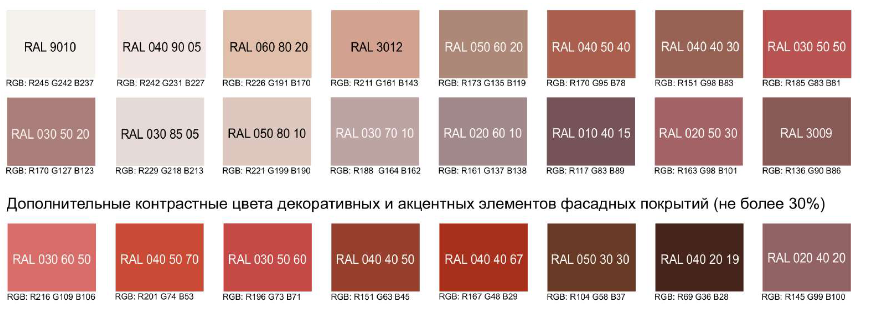 Дополнительные контрастные цвета декоативных и акцентных элементов фасадны покрытий (не более 30%).Желтая цветовая палитра:Основные пастельные цвета фасадных покрытий (не менее 70% от плоскости фасада).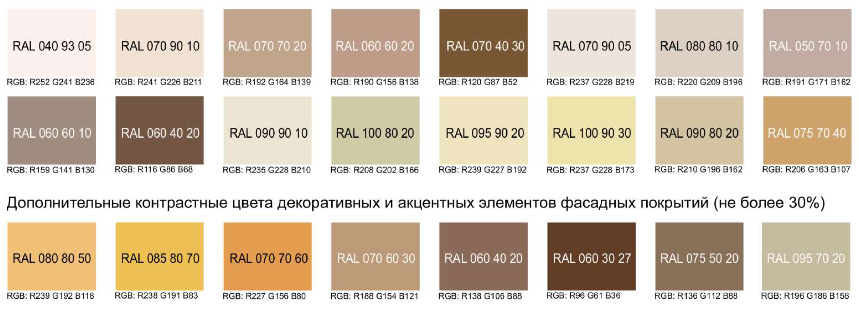 Дополнительные контрастные цвета декоативных и акцентных элементов фасадны покрытий (не более 30%).Серая цветовая палитра:Основные пастельные цвета фасадных покрытий (не менее 70% от плоскости фасада).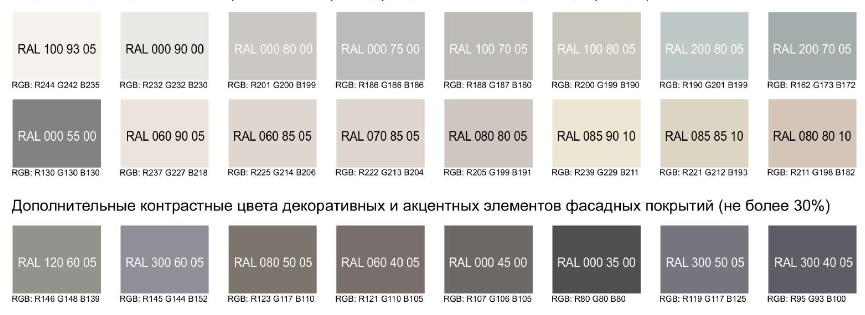 Дополнительные контрастные цвета декоативных и акцентных элементов фасадны покрытий (не более 30%).Зеленая цветовая палитра:Основные пастельные цвета фасадных покрытий (не менее 70% от плоскости фасада).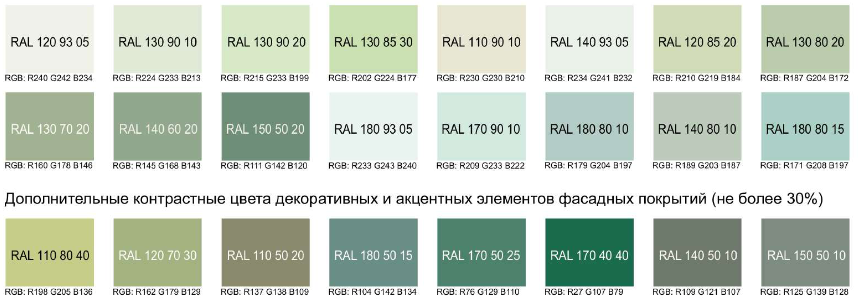 Дополнительные контрастные цвета декоативных и акцентных элементов фасадны покрытий (не более 30%).Синяя цветовая палитра:Основные пастельные цвета фасадных покрытий (не менее 70% от плоскости фасада).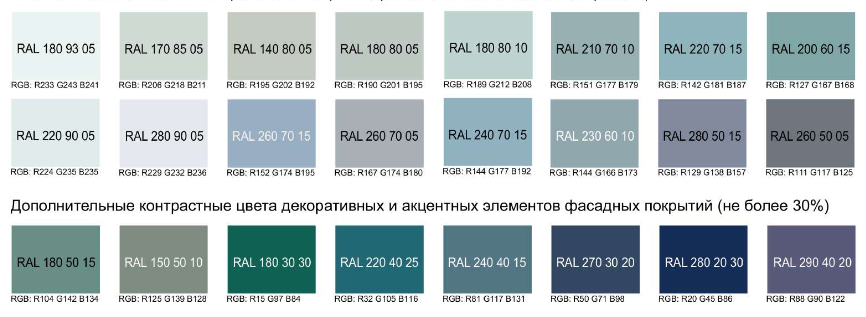 Дополнительные контрастные цвета декоативных и акцентных элементов фасадны покрытий (не более 30%).Колористические решения металлических элементов фасадов объекта (кровли, водостоков, ограждений, дверей):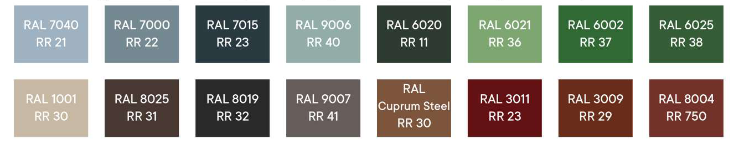 Требования к отделочным и (или) строительным материалам объектов капитального строительства:5.6.11.1. Фасады объектов капитального строительства выполняются с применением строительных натуральных материалов: камня, штукатурки, облицовочного кирпича, облицовочных фасадных плит, стекла, керамики, дерева, также новых материалов с художественно-эстетическими характеристиками, сочетающимися с традиционной отделкой фасадов в соответствии со стилем зданий.5.6.11.2. Материалы с глянцевой поверхностью (за исключением стекла) должны занимать не более 30 % площади фасада.5.6.11.3. Материалы, имитирующие натуральные, должны соответствовать им по фактуре. 5.6.11.4. Не допускается окраска поверхностей, облицованных натуральным камнем.5.6.11.5. На фасадах, обращенных к территориям общего пользования, не допускается применение: системы навесного фасада с открытой системой крепления, металлического или пластикового сайдинга, профилированного металлического листа (профнастила, за исключением объектов капитального строительства, расположенных на территориях промышленных предприятий), асбестоцементных листов (плоских и волнистых), сотового поликарбоната, пленки (в том числе самоклеящейся).5.6.11.6. Для навесов и козырьков не допускается использовать сотовый поликарбонат.5.6.11.7. Не допускается использования цветного остекления, не соответствующего цветовому решению объекта капитального строительства, искажающего восприятие АГО ОКС и окружающего пространства, включая объекты и элементы благоустройства.5.6.11.8. Все элементы окон, за исключением стекла, должны выполняться в едином цветовом решении.Требования к размещению технического и инженерного оборудования на фасадах и кровлях ОКСОсновными видами технического и инженерного оборудования являются:− наружные блоки систем кондиционирования и вентиляции, вентиляционные трубопроводы;− антенны;− видеокамеры наружного наблюдения;− таксофоны;− почтовые ящики;− часы;− банкоматы;− кабельные линии-  пристенные электрощиты др.5.6.12.2. Техническое и инженерное оборудование на фасадах и кровлях необходимо:- размещать упорядоченно, с привязкой к архитектурному решению фасада и единой композиционной (вертикальной, горизонтальной) системе осей; - размещать с использованием стандартных конструкций крепления и с использованием маскирующих ограждений;- оснащать кабель-каналами, скрытыми за фасадом или замаскированными в тон колера соответствующей плоскости фасада.5.6.12.3. Изменение локальных участков фасада здания и строения, связанного с изменением, размещением деталей, элементов технического и инженерного оборудования, должно осуществляться с учетом комплексного решения архитектурного облика всех фасадов здания и строения.5.6.12.4. Техническое и инженерное оборудование, внешний вид, размещение и эксплуатация которого наносят ущерб физическому и эстетическому состоянию фасада, а также причиняет неудобства жителям и пешеходам, подлежит демонтажу.5.6.13. Требования к подсветке фасадов зданий, строений и сооружений5.6.13.1. При формировании архитектурно-градостроительного облика объекта капитального строительства проектом должно быть предусмотрено функциональное освещение. Оно включает в себя освещение входных групп, эвакуационных выходов, вывесок, указателей и т.д. 5.6.13.2. Запрещается использовать в подсветке фасадов пиксельную, мигающую подсветку.5.6.13.3.  Подсветка осуществляется белым светом с цветовой температурой в диапазоне 2100-3000 К, допускается цветная праздничная подсветка.5.6.13.4. Световое оформление входных групп, витрин, средств информационного оформления и наружной рекламы, знаков адресации должно осуществляться в комплексе с оформлением всего фасада здания. 5.7. Порядок и сроки уборки территории муниципального образования, в том числе в зимний период(в ред. Решения Совета депутатов муниципального образования Новодевяткинское сельское поселение Всеволожского муниципального района Ленинградской области от 02.06.2020 N 21/01-02)5.7.1. Порядок и сроки уборки:а) в любое время года:- уборка территории (подметание, удаление мусора) - ежедневно, с поддержанием объектов благоустройства в чистоте в течение дня;- обеспечение накопления, сбора и вывоза отходов с территорий, наличие и содержание урн и контейнеров, контейнерных площадок и площадок для сбора крупногабаритных отходов в соответствии со ст. 5.3.5 настоящих правил;- уборку от отходов и мусора, расположенных на территории и находящихся во владении и(или) пользовании субъекта благоустройства канав, дренажей;б) в весенне-летний период:- стрижка или скашивание сеяных и дикорастущих трав до достижения травяным покровом высоты 15 см. Скошенная трава должна быть убрана в течение трех суток;- стрижка кустарников - не менее одного раза за период;- корчевание и удаление дикорастущего кустарника с соблюдением требований пункта 6.4 Правил;- обрезанные ветки, части выкорчеванных и удаленных деревьев и дикорастущих кустарников, порубочные остатки деревьев, пни удаляются с территории в течение трех суток со дня проведения работ лицами, производящими указанные работы;- принятие мер по удалению Борщевика Сосновского (травянистое растение рода Борщевик семейства Зонтичные).Удаление Борщевика Сосновского может осуществляться следующими способами:1) механический: применяется для уничтожения Борщевика Сосновского на небольших площадях и заключается в обрезке цветков в период бутонизации и начала цветения, которые подлежат уничтожению, либо периодическом скашивании Борщевика Сосновского до его бутонизации и начала цветения с интервалом 3-4 недели;2) агротехнический:- выкапывание корневой системы Борщевика Сосновского ниже корневой шейки на ранних фазах его развития и ее уничтожение;- вспашка, которая применяется в течение вегетационного сезона Борщевика Сосновского несколько раз;- применение затеняющих материалов - прекращении доступа света к растению путем укрывания поверхности участка, занятого Борщевиком Сосновского светопоглощающим материалом;3) химический: опрыскивание с соблюдением требований законодательства очагов произрастания Борщевика Сосновского гербицидами, прошедшими процедуру государственной регистрации и включенными в "Государственный каталог пестицидов и агрохимикатов, разрешенных к применению на территории Российской Федерации".Запрещается использовать гербициды на территориях детских, спортивных, медицинских учреждений, школ, предприятий общественного питания и торговли, в пределах водоохранных зон рек, речек, прудов, источников водоснабжения, а также в близости от воздухозаборных устройств. В зонах жилой застройки применение гербицидов допускается при минимальной норме расхода препарата при условии соблюдения санитарных разрывов до жилых домов не менее 50 метров;в) в осенне-зимний период:- обработка противогололедными материалами покрытий - не позднее 3 часов с момента образования (обнаружения) гололеда или удаление гололедных образований - не позднее 3 часов с момента обнаружения;- снегоочистка проезжей части дорог и внутриквартальных проездов на всю ширину - в течение 6 часов после снегопада. Снежная масса, счищаемая с территории, может складироваться путем формирования в снежные валы. При невозможности складирования снежная масса подлежит вывозу. Складирование снежной массы производится с учетом обеспечения возможности отвода талых вод в период таяния снега;- снегоочистка тротуаров, пешеходных дорожек - не позднее 3 часов после снегопада;- очистка крыш, карнизов, балконов, лоджий, водосточных труб, элементов фасадов зданий и строений (в том числе некапитальных) от снега и удаление ледяных образований должны производится по мере их образования собственниками (владельцами) данных объектов с предварительной установкой ограждений на опасных участках и принятием других охранных мероприятий, обеспечивающих безопасность;- уборка тротуаров, пешеходных дорожек, мест стоянки транспортных средств, покрытых уплотненным снегом, снежно-ледяными образованиями, производится механизированным способом или вручную. Уборка образовавшегося скола уплотненного снега, снежно-ледяных образований производится одновременно со скалыванием или немедленно по его окончании путем вывоза на специализированные площадки размещения снега и льда.5.7.2. Весенне-летний период в поселении устанавливается с 01 апреля по 30 сентября. Осенне-зимний период в поселении устанавливается с 1 октября по 31 марта.5.7.3. Для выполнения работ и мероприятий по благоустройству территории собственники земельных участков, обслуживающие организации, иные лица должны иметь персонал, механизмы и инструменты в соответствии с расчетной потребностью для выполнения необходимых работ в срок, либо обеспечивать благоустройство соответствующей территории путем заключения договоров со специализированными организациями.Направление движения уборочной техники, количество машин и очередность проходов, мест и характера маневрирования машин, схемы перемещения отходов, смета, снега, сочетания участков механизированной и ручной уборки определяются согласно маршрутным картам уборки территории муниципального образования. Маршрутные карты уборки территории утверждаются постановлением администрации.(абзац введен Решением Совета депутатов муниципального образования Новодевяткинское сельское поселение Всеволожского муниципального района Ленинградской области от 22.12.2022 N 70/01-02)5.7.4. На территориях общего пользования организация выполнения работ по их содержанию возлагается на организации, определенные администрацией муниципального образования в порядке, установленном законодательством.5.7.5. Владельцы уличных туалетов и переносных биотуалетов осуществляют сбор, вывоз и утилизацию фекальных масс специально предназначенным и оборудованным автотранспортом в соответствии с санитарными требованиями.5.7.6. Организация уборки придомовой территории.5.7.6.1. Санитарная очистка (уборка) площадок дворов, дорог, тротуаров, дворовых и внутриквартальных проездов территорий застройки многоквартирными жилыми домами должна производиться управляющими организациями. Тротуары допускается убирать специализированными службами.5.7.6.2. Санитарная очистка (уборка) территории зданий, строений, сооружений, находящихся в частной собственности граждан и(или) организаций производится их собственниками в соответствии с действующим законодательством и настоящими Правилами за собственный счет.5.7.6.3. Места, недопустимые для уборочных машин, должны убираться вручную.5.7.6.4. В местах съезда и выезда уборочных машин на тротуаре должны быть устроены пандусы из асфальтобетона или местные понижения бортового камня.5.7.6.5. Управляющие организации обязаны обеспечивать свободный подъезд к люкам смотровых колодцев и узлам управления инженерными сетями, а также источникам пожарного водоснабжения (пожарные гидранты, водоемы), расположенным на обслуживаемой территории.5.7.6.6. Периодичность уборки придомовой территории определяется собственниками помещений в многоквартирных жилых домах.Уборка придомовых территорий должна проводиться в следующей последовательности: вначале убирать, а в случае гололедных образований - обрабатывать противогололедными материалами пешеходные дорожки и тротуары.5.7.6.7. Уборку, кроме снегоочистки, которая производится во время снегопадов, следует проводить в режиме, в утренние или вечерние часы.5.7.6.8. Летняя уборка придомовых территорий: подметание, мойка или поливка вручную или с помощью спецмашин - должна выполняться преимущественно в ранние, утренние и поздние, вечерние часы.5.7.6.9. При уборке придомовых территорий многоквартирных домов необходимо информировать жителей о сроках и месте проведения работ по уборке и вывозу снега с придомовой территории и о необходимости перемещения транспортных средств в случае создания препятствий для работы снегоуборочной техники.(пп. 5.7.6.9 введен Решением Совета депутатов муниципального образования Новодевяткинское сельское поселение Всеволожского муниципального района Ленинградской области от 22.12.2022 N 70/01-02)5.7.6.9. Рекомендуется производить поливку тротуаров в жаркое время дня по мере необходимости, но не реже двух раз в сутки.5.8. Содержание кровель зданий, сооружений и временных объектов5.8.1. Кровли зданий, элементы водоотводящей системы, оголовки дымоходов и вентиляционных систем должны содержаться в исправном состоянии и не представлять опасности для жителей домов и пешеходов при любых погодных условиях.5.8.2. Не допускается складирование на кровлях зданий предметов, предназначенных для эксплуатации кровли (лопаты, скребки, ломы), строительных материалов, отходов ремонта, неиспользуемых механизмов и прочих предметов.5.8.3. В зимнее время и в период с неустойчивыми погодными условиями (весной и осенью) собственники зданий и сооружений, временных объектов, а также помещений многоквартирного дома производят своевременную очистку кровель, выступающих частей фасадов (балконов, карнизов, козырьков, водосточных труб, вывесок) от снега, наледи и сосулек, исключающую создание угрозы для жизни и здоровья граждан. Очистка кровель и элементов фасадов зданий от наледеобразований на сторонах, выходящих на пешеходные зоны, должна производиться немедленно по мере их образования с предварительной установкой ограждения опасных участков.5.8.4. Крыши с наружным водоотводом необходимо очищать от снега, не допуская его накопления толщиной более 30 см.5.8.5. Очистка крыш зданий и элементов фасадов от снега, наледеобразований со сбросом его на тротуары допускается только в светлое время суток с поверхности ската кровли, обращенного в сторону улицы. Сброс снега с остальных скатов кровли, а также плоских кровель должен производиться на внутренние дворовые территории. Перед сбросом снега необходимо провести мероприятия, обеспечивающие безопасность людей.5.8.6. При сбрасывании снега с крыш должны быть приняты меры, обеспечивающие полную сохранность деревьев, кустарников, воздушных линий уличного электроосвещения, растяжек, рекламных конструкций, светофорных объектов, дорожных знаков, линий связи.5.8.7. Сброшенный с кровель и элементов фасадов зданий и сооружений снег и ледяные сосульки формируются в валы и размещаются для последующего вывоза таким образом, чтобы не мешать проходу пешеходов.5.8.8. Уборка сброшенного снега и наледи осуществляется сразу после окончания работ по очистке кровель. Обязанность по вывозу сброшенного снега и наледи возлагается на собственников зданий и сооружений, с кровель которых был осуществлен сброс, или на управляющую организацию, обслуживающую эту территорию по договору управления, товарищество собственников жилья, жилищный, жилищно-строительный кооператив или иной специализированный потребительский кооператив.5.8.9. Запрещается сбрасывать снег, лед и коммунальные отходы в воронки сточных труб.5.9. Требования по установке и содержанию ограждений (заборов)(в ред. Решения Совета депутатов муниципального образования Новодевяткинское сельское поселение Всеволожского муниципального района Ленинградской области от 02.06.2020 N 21/01-02)5.9.1. Установка ограждений должна производиться исходя из необходимости, сформированной условиями эксплуатации или охраны территорий, зданий и иных объектов.5.9.2. Установка ограждений (заборов) за границами принадлежащего субъекту благоустройства земельного участка не допускается.5.9.4. В целях проведения работ по благоустройству территории предусматривается применение различных видов ограждений:- по назначению (декоративные, защитные, ограждающие);- по высоте (низкие - 0,3-1,0 м, средние - 1,1-1,7 м, высокие - 1,8-2,0 м);- по виду материала их изготовления;- по степени проницаемости для взгляда (прозрачные, глухие, комбинированные);- по степени стационарности (постоянные, временные, передвижные).5.9.5. На территории поселения ограждения, в том числе ограждения участков индивидуальных жилых домов и иных частных домовладений, выходящие на сторону центральных дорог и влияющие на формирование облика улицы, должны быть выдержаны в едином стилистическом решении, схожи по типу, высоте и форме, в единой (гармоничной) цветовой гамме с использованием нейтральных цветов, согласованных с администрацией муниципального образования или естественного цвета используемого материала (камень, металл, дерево и подобное).5.9.6. Установка ограждений из бытовых и строительных отходов и их элементов не допускается.5.9.7. Установка ограждений в виде сплошной кладки строительного кирпича без чередования с вертикальными столбами или опорами не допускается.5.9.8. В местах примыкания газонов, цветников к проездам, стоянкам автотранспорта, в местах возможного наезда автомобилей на газон, цветники и зеленые насаждения, устанавливаются защитные металлические ограждения высотой не менее 0,5 м. Ограждения следует размещать не далее 10 см от края газона, в сторону газона.5.9.9. Ограждения должны быть вымыты и окрашены, не иметь повреждений. Мойка производится по мере загрязнения. Окрашивание ограждения и его элементов производится по мере необходимости, но не реже одного раза в два года.5.9.10. Ограждения должны содержаться в прочном, устойчивом состоянии, не допускается нарушения целостности ограждения, наличие дефектов, сказывающихся на эстетическом восприятии ограды или на ее прочности (выпадения штакетника, перекос пролетов, отклонение ограждения от вертикали и др.).5.9.11. Повреждения ограждений должны ликвидироваться в срок не более 10 дней со дня их возникновения.5.9.12. Не допускается размещение на оградах и заборах рекламных конструкций с нарушением установленного порядка их размещения, размещение частных объявлений, вывесок, афиш, агитационных материалов, крепление растяжек, выполнение надписей информационного (рекламного) характера.5.9.13. Собственники огражденных объектов должны очищать свои ограждения от самовольно размещенных рекламных конструкций, частных объявлений, вывесок, афиш, агитационных материалов и надписей, а также поддерживать их надлежащее состояние.5.10. Требования к благоустройству участков индивидуальной жилой застройки и личного подсобного хозяйства5.10.1. Лица, указанные в Главе 3.5 настоящих Правил за счет собственных средств:1) своевременно производят капитальный и текущий ремонт домовладений, а также ремонт и окраску фасадов домовладений, их отдельных элементов (балконов, водосточных труб, ставней, карнизов, навесов и т.д.), надворных построек, ограждений. Допускается не производить окрашивание необлицованных бревенчатых фасадов;2) устанавливают и поддерживают в исправном состоянии и чистоте объекты наружной информации, расположенные на фасадах домовладений;3) осуществляют благоустройство земельного участка в соответствии с генеральными планами, проектами благоустройства территорий (кварталов) и градостроительными планами участков;4) осуществляют строительство хозяйственных построек в соответствии с градостроительным планом земельного участка в его юридических границах;5) содержат ограждения в соответствии с требованиями Главы 5.8. "Требования по содержанию ограждений (заборов)" Правил;6) содержат в надлежащем порядке (восстанавливают, окашивают, очищают) проходящие через участок и на прилегающей территории водостоки и водоотводные канавы, в случае их отсутствия оборудуют их в границах своих участков, не нарушая прав третьих лиц. Не допускают подтопления соседних участков, тротуаров, улиц и проездов;7) в зимний период производят очистку от снега въездов к домам в границах прилегающих территорий способом, не допускающим сдвигание снега на проезжую часть дорог, тротуары и пешеходные дорожки;8) окашивают дикорастущую (газонную) траву на земельных участках, находящихся в собственности, владении или пользовании и на прилегающей территории к земельному участку при высоте травостоя более 20 см. Окошенную траву с прилегающей территории следует удалять в течение трех суток со дня проведения покоса;9) обеспечивают своевременный уход за созданными цветниками и газонами, выполняют ландшафтную обрезку кустарников и(или) корчуют и удаляют дикорастущий кустарник в том числе "вторичный";10) Обеспечивают сохранность и содержание имеющихся зеленых насаждений в соответствии с положениями Глав 5.16 и 5.17 Правил;11) выполняют спил аварийных (засохших, поврежденных, больных и т.д.) кустарников и деревьев за свой счет на территории земельного участка с письменного разрешения администрации. Спил аварийных деревьев на прилегающих территориях может осуществляться согласно муниципальной программе благоустройства территории при наличии соответствующего заявления либо самим домовладельцем по согласованию с администрацией;11) не допускают длительного (свыше 3 дней) складирования, хранения мусора, топлива (дров, угля и т.д.), грунта, удобрений, сена, строительных материалов, сельскохозяйственной техники, прицепов, частей транспортных средств, разукомплектованных транспортных средств и иного имущества вне территории домовладений, в том числе за границей прилегающей территории, установленной пунктом 3.5.1 Правил;12) принимают меры по обеспечению пожарной безопасности на территории земельного участка - оборудуют территорию участка емкостью для воды, а домовладение - огнетушителем, приставной лестницей, достигающей крыши, и лестницей, доходящей до конька крыши;13) складируют отходы и мусор в специально отведенных для этого местах (контейнерах, контейнерных площадках). Вывоз и утилизация отходов обеспечивается собственниками домовладений, а также физическими лицами (владельцами всех частных домовладений, а также объектов незавершенного строительства, земельных участков, расположенных на территории поселения, на основании договоров на вывоз и размещение отходов, заключенных со специализированной организацией, имеющей лицензию на данный вид деятельности;14) обеспечивают своевременную очистку выгребных ям;15) устанавливают на дома номерные знаки, поддерживают их надлежащее состояние;16) выполняют другие обязанности собственников (арендаторов) индивидуальных жилых домов, предусмотренные действующим законодательством и настоящими Правилами.5.10.2. На прилегающих к индивидуальным жилым домам территориях не допускается:- ремонт, замена масла или технических жидкостей, мойка автотранспортных средств;- строительство выгребов вне территории домовладения;- сжигание полиэтилена, пластика, резины, иных видов мусора, а также его захоронение;- разведение костров, сжигание травы, листвы и иных растительных отходов;- хранение угля, дров, земли, навоза и других твердых и(или) сыпучих материалов, предназначенных для использования на территории земельного участка индивидуальной жилой застройки, более пяти суток со дня выгрузки.5.11. Правила установки и эксплуатации рекламных конструкций5.11.1. Правила установки и эксплуатации рекламных конструкций на территории муниципального образования (далее в статье - Правила) разработаны в соответствии с Федеральным законом "О рекламе" от 13 марта 2006 года N 38-ФЗ, Федеральным законом "О санитарно-эпидемиологическом благополучии населения" от 30 марта 1999 года N 52-ФЗ, Постановлением Правительства Ленинградской области от 20.06.2006 N 190 "Об утверждении Правил размещения, установки и эксплуатации объектов наружной рекламы и информации на земельных участках и объектах недвижимости, которые составляют собственность Ленинградской области, а также в придорожной полосе автомобильных дорог общего пользования".5.11.2. Установка рекламной конструкции допускается при наличии разрешения на установку рекламной конструкции (далее - разрешение), выдаваемого в соответствии с действующим законодательством.5.11.3. На территории поселения запрещается любая реклама алкоголя, пива, напитков, изготавливаемых на его основе, и табачных изделий.Не допускается реклама, в которой отсутствует существенная информация о рекламируемом товаре, об условиях его приобретения или использования, если при этом искажается смысл информации и вводятся в заблуждение потребители рекламы; в иных случаях при нарушении федерального законодательства.5.11.4. Архитектурное решение рекламных конструкций, размещаемых на фасадах зданий, должно сочетаться с архитектурным решением других размещаемых рекламных конструкций и вывесок, не загораживать окна, витражи и элементы архитектурного декора здания и прилегающей территории.5.11.5. В случае аннулирования разрешения согласно п. 18 ст. 19 Федерального закона "О рекламе" владелец рекламной конструкции либо собственник или иной законный владелец соответствующего недвижимого имущества, к которому такая конструкция присоединена, обязан осуществить демонтаж рекламной конструкции в течение одного месяца.5.11.6. Установка рекламной конструкции без разрешения (самовольная установка) не допускается.5.11.7. Демонтаж рекламных конструкций должен производиться рекламодателем за свой счет, своими или силами третьих лиц, при этом ответственность за исполнение своих обязательств перед муниципальным образованием несет непосредственно рекламодатель.5.11.8. После установки (демонтажа) рекламной конструкции ее владелец обеспечивает благоустройство территории, прилегающей к рекламной конструкции, в срок не позднее 5 календарных дней со дня установки (демонтажа).5.11.9. При установке (демонтаже) и смене изображений на рекламных конструкциях не допускается заезд транспортных средств на газоны. Мусор, образовавшийся при установке (демонтаже), смене изображений на рекламных конструкциях и иных работах, должен быть убран немедленно.5.11.10. Нарушение физическими или юридическими лицами законодательства Российской Федерации о рекламе влечет за собой ответственность в соответствии с Гражданским кодексом РФ и Кодексом РФ об административных правонарушениях.5.12. Размещение, содержание и эксплуатация объявлений и иных информационных материалов5.12.1. Установка информационных конструкций (далее - вывесок), а также размещение иных графических элементов следует осуществлять в соответствии с Федеральным законом от 13.03.2006 N 38-ФЗ "О рекламе".5.12.2. Запрещается размещение вывесок, газет, афиш, плакатов, различного рода рекламы, объявлений, листовок, агитационной и иных информационных материалов в местах, не предназначенных для этой цели.5.12.3. Расклейка газет, афиш, плакатов, различного рода рекламы, объявлений, листовок, агитационной и иной информации разрешается исключительно на специально установленных стендах.5.12.4. Организация работ по очистке от объявлений опор электротранспорта, уличного освещения, стен и цокольных этажей зданий, заборов и других сооружений, возлагается на следующих лиц: - в интересах которых была размещена информация; - на лиц, выполнивших надписи, разместивших указанную информацию; - на собственников (иных законных владельцев) объектов, на которых размещена информация.5.12.5. Организации, эксплуатирующие световые рекламы и вывески, обеспечивают своевременную замену перегоревших газосветовых трубок и электроламп. В случае неисправности отдельных знаков, рекламы или вывески следует выключать полностью.5.12.6. Не допускается размещение на зданиях вывесок и рекламы, перекрывающих архитектурные элементы зданий (например: оконные проемы, колонны, орнамент и прочие). Рекламу следует размещать на глухих фасадах зданий (брандмауэрах) в количестве не более 4-х.5.12.7. Вывески размещаются между первым и вторым этажами, выровненные по средней линии букв размером (без учета выносных элементов букв) высотой не более 60 см. Для торговых комплексов рекомендуется разработка собственных архитектурно-художественных концепций, определяющих размещение и конструкцию вывесок в едином стиле здания.5.12.8. Не допускается размещение крупноформатных рекламных конструкций (билборды, суперсайты и прочие) ближе 100 метров от жилых, общественных и офисных зданий.5.13. Требования к праздничному и(или) тематическому оформлению территории поселения5.13.1. Праздничное оформление территории муниципального образования выполняется по решению администрации муниципального образования на период проведения праздников, мероприятий, связанных со знаменательными событиями.5.13.2. Оформление зданий, сооружений осуществляется их владельцами в рамках концепции праздничного оформления территории муниципального образования.5.13.3. Концепцию праздничного оформления определяют программой мероприятий и схемой размещения объектов и элементов праздничного оформления, утверждаемыми администрацией муниципального образования.5.13.4. К праздничному оформлению относится:- развеска национальных флагов, лозунгов, аншлагов, гирлянд, панно, плакатов, подвесов (перетяжек);- установка декоративных элементов и композиций, стендов, киосков, трибун, эстрад;- устройство праздничной иллюминации.5.13.5. При изготовлении и установке элементов праздничного оформления запрещено снимать, повреждать и ухудшать видимость технических средств регулирования дорожного движения.5.13.6. Организация работ по удалению самовольно установленных элементов праздничного оформления со всех объектов возлагается на собственников, владельцев или пользователей указанных объектов.5.13.7. К дефектам внешнего вида элементов праздничного оформления относятся следующие недостатки:- наличие ржавчины, отслоений краски и царапины на элементах, крепеже;- частичное или полное отсутствие свечения элементов светового оформления;- наличие видимых трещин, сколов и других повреждений на поверхности элементов праздничного оформления, видимых деформаций несущих и крепежных элементов.5.14. Уличное освещение поселения5.14.1. Улично-дорожная сеть, общественные и рекреационные территории, территории жилых кварталов, микрорайонов, жилых домов, территории промышленных и коммунальных организаций, обязаны освещаться в темное время суток.5.14.2. Освещение улично-дорожной сети межмуниципального и регионального назначения обеспечивается организацией, обслуживающей соответствующую дорожную сеть;5.14.3. Освещение улиц и проездов, находящихся в собственности граждан и организаций, обеспечивается их собственниками за счет собственных средств;5.14.4. Освещение территорий хозяйствующих субъектов, в том числе торговых и промышленных предприятий, учреждений социального и общественно-бытового назначения обеспечивается их собственниками (владельцами, пользователями) в соответствии с действующим законодательством;5.14.5. Сети уличного освещения и контактные сети должны содержаться в исправном состоянии, не допускается их эксплуатация при наличии обрывов проводов, повреждений опор, изоляторов.5.14.6. Освещение улично-дорожной сети местного значения, общественных и рекреационных территорий, мест общего пользования в жилых кварталах обеспечивается органами местного самоуправления муниципального образования в пределах средств, предусмотренных на эти цели в бюджете муниципального образования.5.14.7. Освещение улиц и дорог местного значения должно осуществляться в соответствии с требованиями ГОСТ Р 50597-93 "Автомобильные дороги и улицы. Требования к эксплуатационному состоянию, допустимому по условиям обеспечения безопасности дорожного движения".5.14.8. Уровень освещенности улиц и дорог местного значения следует принимать в соответствии с требованиями СНиП 23-05-95 "Естественное и искусственное освещение".5.14.9. Металлические опоры, кронштейны и другие элементы устройств наружного освещения и контактной сети должны содержаться в чистоте, не иметь очагов коррозии и окрашиваться собственниками по мере необходимости, а также производить замену в случае невозможности их использования.5.14.10. Отказы в работе наружных осветительных установок, связанные с обрывом электрических проводов или повреждением опор, устраняются немедленно после обнаружения.5.14.11. Вывоз сбитых либо демонтированных, поврежденных, представляющих опасность для пешеходов и транспортных средств опор освещения, контактной сети электрифицированного транспорта, рекламных перетяжек осуществляется владельцем опоры на основных магистралях незамедлительно со дня обнаружения или демонтажа, на остальных территориях - в течение суток с момента обнаружения или демонтажа.5.14.12. Сбор вышедших из строя ртутьсодержащих ламп осуществляется в соответствии с действующим законодательством. Не допускается вывозить указанные типы ламп вместе с твердыми коммунальными отходами.5.14.13. Ответственность за уборку территорий вокруг мачт и опор наружного освещения и контактной сети, расположенных на тротуарах, возлагается на ответственных за уборку тротуаров лиц.5.14.14. Ответственность за уборку территорий, прилегающих к трансформаторным и распределительным подстанциям, другим инженерным сооружениям, работающим в автоматическом режиме (без обслуживающего персонала), а также к опорам линии электропередачи, возлагается на собственников (либо иных законных владельцев) территорий, на которых находятся данные объекты.5.14.15. Собственники помещений в многоквартирных жилых домах или управляющие организации на придомовой территории должны обеспечивать:- исправное состояние световых фонарей;- нормативные воздухоизоляционные, теплоизоляционные и звукоизоляционные свойства световых фонарей;- периодическую очистку светопрозрачных заполнений световых фонарей.5.15. Требования к размещению и содержанию малых архитектурных форм и уличной мебели5.15.1. При проектировании, выборе МАФ учитывается:- соответствие материалов и конструкции МАФ климату и назначению МАФ;- антивандальная защищенность - от разрушения, оклейки, нанесения надписей и изображений;- возможность ремонта или замены деталей МАФ;- защита от образования наледи и снежных заносов, обеспечение стока воды;- удобство обслуживания, а также механизированной и ручной очистки территории рядом с МАФ и под конструкцией;- эргономичность конструкций (высоту и наклон спинки, высоту урн и прочее);- расцветка, не диссонирующая с окружением;- безопасность для потенциальных пользователей;- стилистическое сочетание с другими МАФ и окружающей архитектурой;- соответствие характеристикам зоны расположения: утилитарный, минималистический дизайн для тротуаров дорог, более сложный, с элементами декора - для рекреационных зон и дворов.5.15.2. Установка МАФ производится на территории поселения по согласованию с администрацией. В случае несогласования строительства, установки МАФ, их владельцы обязаны их демонтировать за свой счет.5.15.3. Общие требования к установке МАФ:- расположение, не создающее препятствий для пешеходов;- компактная установка на минимальной площади в местах большого скопления людей;- устойчивость конструкции;- надежная фиксация или обеспечение возможности перемещения в зависимости от условий расположения.5.15.4. Ответственность за содержание малых архитектурных форм, уборку и содержание прилегающих к ним территорий несут собственники (владельцы) объектов благоустройства, на территории которых расположены соответствующие малые архитектурные формы, за исключением случаев, когда соответствующие малые архитектурные формы находятся в законном владении и(или) пользовании иных лиц, несущих в соответствии с законодательством бремя содержания соответствующих объектов.5.15.5. Работы по содержанию МАФ и городской мебели включают в себя:- работы по содержанию объектов в чистоте и в исправном состоянии, в летнее время постоянный осмотр и неоднократный обмыв с применением моющих средств;- работы по обновлению (замене) по мере необходимости;- работы по окраске (чистке) и ремонту по мере необходимости с учетом технического и эстетического состояния данных объектов, но не реже одного раза в год;- работы по уборке прилегающей территории - ежедневно, и покосу травы - не менее 5 раз в летний период;- в зимний период работы по очистке малых архитектурных формы, а также пространства вокруг них, подходов к ним от свежевыпавшего снега, от уплотненного снега, снежно-ледяных образований, в том числе наледи;- работы по незамедлительному устранению нарушения целостности элементов конструкций, удалению рисунков, надписей, наклейки объявлений.5.15.6. Скамейки и урны в местах массового пребывания людей устанавливаются лицами, осуществляющими содержание указанных объектов. Установку скамей осуществлять на твердые виды покрытия или фундамент. В зонах отдыха, парках, на детских площадках допускается установка скамей на мягкие виды покрытия. При наличии фундамента его части выполняются не выступающими над поверхностью земли.5.15.7. Урны устанавливаются в соответствии с требованиями СанПиН 42-128-4690-88 "Санитарные правила содержания территорий населенных мест", а также настоящих Правил.5.15.8. Садово-парковая мебель должна быть окрашена, не иметь сломанных элементов, способных нанести травму. Сломанные элементы садово-парковой мебели заменяются новыми и окрашиваются в тот же цвет.5.15.9. Для постоянного содержания цветочных ваз и урн в хорошем внешнем и санитарно-гигиеническом состоянии необходимо:1) своевременно убирать все сломанные или ремонтировать частично поврежденные урны и вазы;2) протирать внешние стенки влажной тряпкой с удалением подтеков и грязи;3) собирать и удалять мусор, отцветшие соцветия и цветы, засохшие листья.5.15.10. Приствольные ограждения (металлические или чугунные решетки) необходимо периодически поднимать, ремонтировать, очищать от старого покрытия и производить окраску.5.15.11. Декоративные парковые скульптуры, монументальные скульптуры, беседки, навесы, трельяжи на озелененной территории должны быть в исправном и чистом состоянии.5.15.12. В целях обеспечения сохранности объектов культурного наследия и композиционно-видовых связей (панорам) не допускается строительство объектов капитального строительства и их реконструкция, связанная с изменением их параметров (высоты, количества этажей, площади), за исключением строительства и реконструкции линейных объектов.5.15.13. Спортивное, игровое оборудование (устройства) и другие утилитарные малые архитектурные формы должны иметь специально обработанную поверхность, исключающую получение травм (отсутствие трещин, сколов и иных повреждений).5.15.14. Граждане обязаны бережно относиться к МАФ и городской мебели, не допускать действий, влекущих их повреждение и уничтожение, таких как выламывание и выдергивание отдельных элементов, опрокидывание или самовольный перенос МАФ и городской мебели, загрязнение, взбирание на МАФ и городскую мебель, кроме специально предназначенных для этого спортивных и детских сооружений, сидение на спинках скамеек и других подобных действий.5.15.15. За повреждение и уничтожение МАФ и городской мебели виновные лица, привлекаются к ответственности в соответствии с действующим законодательством, а также возмещают нанесенный ущерб их собственнику.5.16. Требования к производству земляных работ5.16.1. Все работы по новому строительству, реконструкции и капитальному ремонту, связанные с разрытиями, могут производиться только после получения разрешения администрации муниципального образования на производство земляных работ.Требования к производству земляных работ распространяются на всех юридических и физических лиц (в том числе и индивидуальных предпринимателей), осуществляющих или планирующих осуществлять производство земляных работ на территории поселения.5.16.2. Производство земляных работ должно осуществляться только на основании специального разрешения - ордера на производство работ (далее - разрешение), в соответствии с Правилами производства земляных и иных работ по строительству, ремонту, реконструкции коммуникаций и иных объектов, производство которых связано с нарушением элементов благоустройства и(или) использованием земель общего пользования на территории МО "Новодевяткинское сельское поселение", утвержденными решением совета депутатов муниципального образования (далее - Правила производства работ).5.16.3. Разрешение выдается организации (лицу), являющейся (являющемуся) заказчиком земляных работ. Заказчиком земляных работ (заказчиком работ) признается юридическое или физическое лицо (в том числе и индивидуальный предприниматель), заинтересованное в проведении земляных работ в целях строительства, реконструкции, капитального или текущего ремонта принадлежащего ему имущества или эксплуатируемого им имущества и(или) в целях подземной прокладки (в том числе для переноса) кабельных линий связи, сетей инженерно-технического обеспечения, объектов электросетевого хозяйства, и(или) в целях проведения изыскательских работ, и(или) в иных целях, не противоречащих действующему законодательству и муниципальным правовым актам.5.16.4. Заказчик земляных работ, которому выдано разрешение, несет ответственность за безопасное и своевременное (то есть в указанные в разрешении сроки) проведение земляных работ, за своевременное и качественное осуществление благоустройства территории, на которой производились земляные работы (в том числе восстановление нарушенного благоустройства территории по окончании работ). В случае если земляные работы производились без полученного в установленном настоящими Правилами и иными муниципальными правовыми актами порядке разрешения, ответственность за качество выполнения работ по благоустройству территории, ответственность за своевременное устранение недостатков по качеству работ (просадок, деформации восстановленного покрытия и т.п.), а также за восстановление поврежденных инженерных коммуникаций несет организация (лицо), являющаяся (являющееся) заказчиком работ.5.16.5. По истечении срока, в течение которого разрешается производство работ, указанного в разрешении, разрешение прекращает свое действие. Заказчик земляных работ обязан в течение 10 рабочих дней с момента истечения срока действия ордера исполнить порядок продления или закрытия ордера, установленный Правилами производства работ.5.16.6. В исключительных случаях допускается продление установленных ордером сроков производства работ (сроков действия ордера). Для продления сроков производства работ заказчик земляных работ обязан не позднее чем за 5 рабочих дней до даты истечения срока действия ордера обратиться в Администрацию с заявлением по форме, утвержденной Правилами производства работ, с приложением согласований организаций, регулирующих вопросы, связанные с продолжением производства работ.5.16.7. Выполнение работ после истечения сроков, указанных в ордере, по ордеру, не прошедшему в установленном порядке процедуру продления, запрещено и является самовольным.5.16.8. Аварийные работы на инженерных коммуникациях муниципального образования производятся без оформления ордера с соблюдением требований, установленных Правилами производства работ.5.16.9. Заказчик земляных работ обязан соблюдать порядок обеспечения безопасности дорожного движения при производстве работ, установленный Правилами производства работ.5.16.10. Лица, допустившие нарушение Правил производства работ, несут ответственность в соответствии с действующим законодательством, а также возмещают в полном объеме причиненный ущерб (вред).5.17. Требования к обустройству и содержанию строительных площадок5.17.1. Обустройство и содержание строительных площадок на территории поселения осуществляются в соответствии с действующим законодательством, установленными строительными, санитарными и иными нормами и требованиями, настоящими Правилами и муниципальными правовыми актами.5.17.2. В подготовительный период до начала основных общестроительных работ застройщиками либо уполномоченными ими лицами выполняются следующие виды работ, непосредственно связанные с обустройством строительной площадки в соответствии с действующими правовыми актами и проектами организации строительства и производства работ:1) установление ограждений строительной площадки в границах отведенного земельного участка;2) производство вырубки или пересадки деревьев и кустарников, установление ограждений сохраняемых деревьев в соответствии с настоящими Правилами и муниципальными правовыми актами (в случае если указанные мероприятия предусмотрены проектами организации строительства и производства работ);3) освобождение строительной площадки от зданий, строений и сооружений и иных объектов, подлежащих сносу (в соответствии с проектами организации строительства и производства работ);4) срезка и складирование растительного слоя грунта в специально отведенных местах, вертикальная планировка строительной площадки;5) установление при въезде на строительную площадку информационных щитов с указанием наименования объекта, названия застройщика, исполнителя работ, фамилии, должности и номеров телефонов ответственного производителя работ, схемами объекта и планами с нанесенными строящимися основными и вспомогательными зданиями в соответствии с п. 6.2.8 СП 48.13330.2011 "Актуализированная редакция СНиП 12-01-2004 "Организация строительства";6) выполнение работ по водоотводу, устройству временных внутриплощадочных дорог и инженерных сетей, необходимых на время строительства (предусмотренных проектной документацией);7) монтаж освещения на строительной площадке;8) обустройство въезда и выезда твердым покрытием, оборудование выезда со строительных площадок пунктами очистки и мойки колес транспортных средств (установками пневмомеханической очистки и установками для наружной мойки транспортных средств);9) размещение на территории строительной площадки бытовых и подсобных помещений для рабочих и служащих, временных зданий, строений и сооружений производственного и складского назначения в соответствии с нормативными требованиями и проектной документацией;10) оборудование мест для складирования материалов, конструкций, изделий и инвентаря, а также мест для установки строительной техники;11) установка бункера-накопителя для сбора отходов.При организации стройплощадки следует принять меры по сбережению и минимальному повреждению всех растений, отмеченных в проекте как сохраняемые: огораживание, частичная обрезка низких и широких крон, охранительная обвязка стволов, связывание кроны кустарников.5.17.3. При содержании строительной площадки застройщик несет ответственность:1) за осуществление строительных работ в строгом соответствии со строительными нормами и правилами;3) за обеспечение безопасности жизни и здоровья граждан, которым может быть нанесен ущерб в процессе производства строительных работ;4) за своевременную уборку и содержание в чистоте территорий строительных площадок, а также прилегающих к ним территорий и подъездов;5) за недопущение загрязнений мест общего пользования поселения автотранспортом, осуществляющим строительные работы в интересах застройщика;6) за надлежащее состояние ограждения строительной площадки в соответствии с действующим законодательством и настоящими Правилами.Заказчик, представители генподрядчика и специализированной строительной организации составляют акт о наличии на участке собранной и складированной растительной земли.На основании этого акта складированная земля передается для дальнейшего использования специализированной организации.5.17.4. Сбор и вывоз отходов с территорий строительных площадок осуществляются в соответствии с действующим законодательством.5.17.5. Обустройство и содержание строительных площадок должны осуществляться в соответствии с действующими законодательством и настоящими Правилами.5.17.6. Ограждения строительных площадок должны отвечать следующим требованиям:1) ограждения должны являться защитно-охранными по функциональному назначению и быть сконструированы с применением сплошных панелей с доборными элементами. Конструктивные элементы ограждений по своей устойчивости и надежности должны отвечать требованиям соответствующих стандартов или технических условий;2) в ограждениях должны предусматриваться ворота для проезда транспортных средств и калитки для прохода людей;3) панели ограждений должны быть из профнастила (металлического волнистого листа) или из железобетона, доборные элементы ограждений (кроме панелей тротуаров, элементов конструкции перил) - из профнастила (металлического волнистого листа) или из железобетона, панели тротуаров и элементы конструкции перил - из лесоматериалов лиственных или хвойных пород не выше 3-го сорта. Для изготовления деталей соединений и креплений допускается применять металл. Материалы, применяемые для изготовления ограждений, должны удовлетворять требованиям соответствующих стандартов или технических условий. Элементы ограждений из лесоматериалов, соприкасающиеся с грунтом, должны быть антисептированы. Металлические детали соединений и креплений должны иметь антикоррозионную защиту;4) ограждения должны быть сборно-разборными с унифицированными элементами, соединениями и деталями крепления;5) высота панелей с козырьком должна быть не менее 2 метров;6) панели ограждений должны быть прямоугольными. Длина панелей должна быть 1,2; 1,6; 2 метра;7) зазоры в настилах тротуаров допускаются не более 10 миллиметров;8) козырьки и тротуары ограждений должны быть в виде отдельных панелей прямоугольной формы. Длина панелей козырьков и тротуаров должна быть кратна длине панелей ограждений;9) защитный козырек должен устанавливаться по верху ограждения с подъемом к горизонту под углом 20 градусов в сторону тротуара или проезжей части;10) панели козырька должны обеспечивать перекрытие тротуара и выходить за его край (со стороны движения транспортных средств) на 50-100 миллиметров;11) конструкция панелей тротуара должна обеспечивать проход для пешеходов шириной не менее 1,2 метра;12) конструкция панелей козырьков и тротуаров должна обеспечивать сток воды с их поверхностей в процессе эксплуатации;13) тротуары ограждений, расположенных на участках примыкания строительной площадки к улицам и проездам, должны быть оборудованы перилами, устанавливаемыми со стороны движения транспортных средств. Конструкция перил должна состоять из стоек, прикрепленных к козырьку, защитного экрана высотой 1,1 метра от уровня тротуара, а также поручня, расположенного на высоте 1,1 метра от уровня тротуара. Поручни должны крепиться к стойкам с внутренней стороны;14) технологические допуски геометрических параметров элементов ограждений должны быть не ниже 6-го класса точности по ГОСТ 21779-82;15) способ соединения элементов ограждения должен обеспечивать удобство их монтажа, демонтажа, прочность при эксплуатации, возможность и простоту замены при ремонте. При выполнении ограждения должна быть обеспечена устойчивость, прочность, надежность и эксплуатационная безопасность как его отдельных элементов, так и ограждения в целом. На элементах и деталях ограждений не допускается наличие острых кромок, заусенцев и неровностей, которые могут стать причиной травматизма;16) конструкция крепления элементов ограждения должна обеспечивать возможность установки его на местности, имеющей уклон до 10% по линии установки ограждения;17) ограждения должны быть окрашены краской, устойчивой к неблагоприятным погодным условиям. Ограждения и их конструкции должны иметь опрятный внешний вид, то есть должны быть очищены от грязи, промыты, не иметь проемов, поврежденных участков, отклонений от вертикали, посторонних наклеек, объявлений и надписей;18) вдоль ограждения с внешней стороны должно предусматриваться наружное освещение, обеспечивающее равномерное освещение уровнем освещенности не менее 0,5 люкс на уровне земли и вертикальной плоскости ограждения;19) лицо, осуществляющее работы на строительной площадке, обязано следить за техническим состоянием ограждения строительной площадки (в том числе защитных козырьков), его чистотой, своевременной очисткой от естественного мусора и покраской. Ограждение строительной площадки подлежит влажной уборке не реже одного раза в месяц. Покраска лицевой стороны панелей ограждения осуществляется два раза в год (весной, осенью).5.17.7. Въезды на строительную площадку и выезды со строительной площадки должны выходить на второстепенные дороги, за исключением случаев, когда организация въездов (выездов) указанным образом невозможна по объективным причинам (требования действующего законодательства, фактическое отсутствие второстепенных дорог), подтвержденным заключениями компетентных органов или организаций.5.17.8. Для движения транспортных средств территория строительной площадки, въезды (выезды) на строительную площадку оборудуются твердым покрытием. Уборка твердого покрытия мест въезда (выезда) на территорию строительной площадки от снега, уплотненного снега, снежно-ледяных образований, в том числе наледи, в зимний период осуществляется полностью до усовершенствованного покрытия.5.17.9. Территория строительной площадки, участки работ, рабочие места, а также переходы и тротуары вдоль ограждения строительной площадки в темное время суток должны быть освещены. Освещенность должна быть равномерной, без слепящего действия. Производство работ в неосвещенных местах не допускается.При производстве строительных работ обеспечивается сохранность действующих инженерных коммуникаций, наружного освещения и зеленых насаждений.5.17.10. При производстве работ в зоне существующей застройки лицо, производящее работы, обязано выполнить работы, обеспечивающие безопасный проезд транспортных средств и движение пешеходов путем строительства тротуаров, переходных мостиков или переходов с поручнями в соответствии с действующим законодательством.5.17.11. При производстве строительных работ не допускается:1) выезд транспортных средств со строительных площадок с неочищенными от грязи колесами на асфальтобетонные дороги, улицы и неблагоустроенные территории;2) складирование строительных материалов, мусора, грунта, отходов строительного производства и оборудования вне специально отведенных для этих целей мест;3) закапывание в грунт или сжигание мусора и отходов на территории строительной площадки;4) размещение некапитальных нестационарных объектов, необходимых для организации строительства, на строительной площадке, за пределами территории строительной площадки и вне специально отведенных мест;5) установка ограждений строительных площадок с занятием под эти цели тротуаров, газонов, дорог с нарушением правил, установленных законодательством и муниципальными правовыми актами;6) установление ограждений строительных площадок, не отвечающих требованиям настоящих Правил.5.17.12. В целях создания благоприятных условий для надлежащего обустройства и содержания строительных площадок застройщикам (заказчикам), являющимся юридическими лицами или физическими лицами, зарегистрированными в качестве индивидуальных предпринимателей, рекомендуется заключать в соответствии с гражданским законодательством Российской Федерации соглашение с Администрацией об обустройстве и содержании строительных площадок.5.18. Требования к передвижению механических транспортных средств на территории поселения5.18.1. Общие требования к передвижению механических транспортных средств, пешеходов устанавливаются Правилами дорожного движения, утвержденными постановлением Правительства Российской Федерации от 23.10.1993 N 1090.5.18.2. Перевозка опасных (ядовитых, радиоактивных, взрывчатых, легковоспламеняющихся) грузов осуществляется в соответствии с требованиями действующего законодательства.5.18.3. Передвижение по территории поселения транспортных средств, осуществляющих перевозку пылящих, жидких грузов, отходы деревообрабатывающих материалов, допускается при условии обеспечения герметичности кузовов транспортных средств и при наличии пологов, предотвращающих загрязнение территории поселения.5.18.4. Стоянка и парковка транспортных средств осуществляются с соблюдением требований Правил дорожного движения в соответствии с установленными знаками дорожного движения.5.18.5. Схема расположения знаков дорожного движения на дорогах общего пользования устанавливается администрацией поселения.5.18.6. Не допускается вынос грязи на дороги и улицы поселения машинами, механизмами, иной техникой с территорий производства работ и грунтовых дорог. Водители транспортных средств принимают меры к предотвращению загрязнения территории поселения.5.18.7. Лицам, осуществляющим перевозку мусора, бревен, проката, труб, кирпича, дровяного горбыля, дров, различных сыпучих, пылящих, жидких, деревообрабатывающих материалов и других посторонних предметов, которые могут загрязнять улицы, в целях обеспечения сохранности покрытия дорог и тротуаров, искусственных сооружений и других объектов благоустройства поселения необходимо использовать специально оборудованный для этой цели транспорт. Погрузка должна осуществляться таким образом, чтобы исключить высыпание груза из кузова при транспортировке. Сыпучие, пылящие грузы при перевозке должны быть закрыты тентом или увлажнены. Ответственность за соблюдение правил погрузки, укрытия и транспортировки грузов возлагается на владельцев транспортных средств.5.18.8. Запрещается движение тракторов и других самоходных машин на гусеничном ходу по дорогам с асфальто- и цементобетонным покрытием.5.18.9. В жилой зоне и на дворовых территориях не допускается сквозное движение, учебная езда, стоянка с работающим двигателем в местах, где транспортное средство сделает невозможным движение (въезд или выезд) других транспортных средств или создаст помехи для движения пешеходов, закрывает подходы к подъездам домов, подъезды к контейнерным площадкам и мусороприемникам, а также стоянка грузовых автомобилей с разрешенной максимальной массой более 3,5 т вне специально выделенных и обозначенных знаками и(или) разметкой мест.5.19. Требования к доступности объектов благоустройства для инвалидов и маломобильных групп граждан5.19.1. Объекты социальной и транспортной инфраструктуры оснащаются техническими средствами для обеспечения доступа в них инвалидов и других маломобильных групп населения (пандусы, поручни, подъемники и другие приспособления, информационное оборудование для людей с ограниченными возможностями).5.19.2. При наличии стоянки (парковки) возле объектов на каждой такой стоянке (парковке) выделяются места для специальных транспортных средств инвалидов, не менее 10% мест (но не менее одного места), которые не должны занимать иные транспортные средства.5.19.3. Проектирование, строительство, установка технических средств и оборудования, способствующих передвижению инвалидов и других маломобильных групп населения, осуществляются при новом строительстве в соответствии с утвержденной проектной документацией и действующими нормативными правовыми актами (приложение Е) к методике, позволяющей объективизировать и систематизировать доступность объектов и услуг в приоритетных сферах жизнедеятельности для инвалидов и других маломобильных групп населения, с возможностью учета региональной специфики, утвержденной Приказом Минтруда России от 25.12.2012 N 627).5.20. Порядок организации уличной торговли и общественного питания во временных объектах5.20.1. На территории муниципального образования не допускается организация уличной торговли вне специально предназначенных для этого мест, размещение предприятий общественного питания во временных объектах, не соответствующих санитарным нормам и правилам.5.20.2. На территории муниципального образования не допускается уличная торговля с нарушением элементов благоустройства, засорение территории поселения остатками тары, упаковки, иных отходов, образующихся в процессе уличной торговли, размещение товаров на тротуарах, газонах, земле, деревьях, ограждениях, парапетах и деталях зданий и сооружений, малых архитектурных формах, фасадах, на проезжей части улиц и тротуарах, полосах отвода дорог.5.20.3. После окончания торговли территория торгового места должна быть убрана.5.20.4. Владельцам предприятий общественного питания, находящихся во временных объектах (кафе летнего типа и т.д.) разместить рядом с объектом закрывающийся контейнер для сбора твердых коммунальных отходов и обеспечить их своевременный вывоз.5.20.5. Не допускается по окончании уличной торговли:1) оставлять на улицах, проездах, в садах, скверах и других местах после окончания торговли передвижные лотки, тележки, тару, контейнеры и другое оборудование;2) складировать тару, товары на тротуарах, газонах, проезжей части улиц, в подъездах и других местах, не отведенных для этой цели, а также на контейнерные площадки общего пользования у многоквартирных домов без соответствующего договора.5.21. Требования по содержанию систем коммунальной инфраструктуры5.21.1. Настоящим разделом Правил установлены требования к состоянию коммунальных систем зданий и сооружений, в том числе сопутствующих им дренажей и дождеприемников.5.21.2. Владелец коммунальных сетей в соответствии с актом разграничения балансовой принадлежности сетей несет ответственность за их надлежащее состояние и использование по целевому назначению.5.21.3. Юридические и физические лица, в том числе предприниматели без образования юридического лица, являющиеся правообладателями систем коммунальной инфраструктуры, в том числе дренажей и дождевой канализации, включая смотровые колодцы, камеры, обязаны содержать их в технически исправном состоянии в соответствии с требованиями нормативно-технической документации (НТД), ГОСТ 8020-90 "Конструкции бетонные и железобетонные для колодцев канализационных, водопроводных и газопроводных сетей. Технические условия", а именно:1) смотровые колодцы и камеры должны быть закрыты специальными крышками, изготовленными в соответствии с требованиями НТД;2) поверхность люков смотровых колодцев и камер, расположенных на дорогах, проездах, тротуарах, газонах, должна находиться на уровне отметки покрытия дороги, проезда, тротуара или газона. Отклонения отметки поверхности крышек колодцев и камер должны отвечать требованиям НТД;3) конструкция люков, крышек смотровых колодцев, дождеприемников и камер должна исключать возможность их сдвига колесами автотранспорта;4) крышки колодцев и камер должны иметь маркировку, указывающую на принадлежность колодца или камеры. Метод маркировки должен обеспечить срок ее службы, равный сроку службы крышки;5) дефектные крышки, люки колодцев должны своевременно заменяться;6) должны своевременно производиться ремонт колодцев и регулировка люков на поверхности;7) не менее двух раз в год (весной и осенью) дождеприемники, смотровые колодцы и трубопроводы должны очищаться от грязи и ила, выполняться промывка трубопроводов;8) должен своевременно производиться капитальный ремонт систем коммунальной инфраструктуры, в том числе смотровых колодцев, камер;9) в зимнее время крышки колодцев должны быть расчищены от снега и наледи.5.21.4. Землепользователи не должны допускать застаивания поверхностных вод, подтопления и затопления территории коммунальных сетей.5.21.5. Не допускается в период весеннего паводка сброс снега и сколотого льда в колодцы любых сетей.5.21.6. Не допускается сброс мусора в колодцы любых сетей.5.21.7. Не допускается самовольное подключение к системам коммунальных сетей.5.21.8. Системы дренажей и ливневой канализации поселения разделяются на категории А, Б, В, Г.5.21.9. К сетям категории А относятся дренажи зданий и сооружений до колодца включения в транзитную сеть, дождеприемники, находящиеся в границах отвода земельного участка, с трубопроводами и смотровыми колодцами до колодца включения в транзитную сеть. Ответственность за содержание и своевременную прочистку сетей категории А несут собственники домов, собственники помещений многоквартирного дома (при непосредственном управлении домом), управляющая организация (при управлении многоквартирным домом).К сетям категории Б относятся внутриквартальные транзитные сети ливневой канализации, являющимися общими для нескольких землепользователей. Ответственность за содержание и своевременную прочистку сетей категории Б несут лица, осуществляющие их обслуживание.К сетям категории В относятся магистральные сети ливневой канализации, построенные в комплексе с автодорогами. Ответственность за содержание и своевременную прочистку сетей категории В несут лица, осуществляющие функции по содержанию автомобильных дорог.К сетям категории Г относятся сопутствующие дренажи тепловых сетей. Ответственность за содержание и своевременную прочистку сетей категории Г несут лица, осуществляющие обслуживание соответствующих тепловых сетей.5.21.10. Ответственность за содержание и своевременную прочистку системы открытой ливневой канализации (водоотводящие канавы) вдоль улиц в районах с застройкой многоквартирными жилыми домами несут лица, осуществляющие функции по управлению многоквартирными жилыми домами, либо собственники помещений - при непосредственном управлении многоквартирным домом.5.22. Содержание домашних и сельскохозяйственных животных(в ред. Решения Совета депутатов муниципального образования Новодевяткинское сельское поселение Всеволожского муниципального района Ленинградской области от 29.07.2021 N 44/01-02)5.22.1. Владельцы домашних и сельскохозяйственных животных:1) обеспечивают их надлежащее содержание с соблюдением требований Федерального закона от 27.12.2018 N 498-ФЗ "Об ответственном обращении с животными и о внесении изменений в отдельные законодательные акты Российской Федерации", требований областного закона Ленинградской области от 26.10.2020 N 109-оз "О содержании и защите домашних животных на территории Ленинградской области", в соответствии с санитарно-гигиеническими и ветеринарными требованиями, а также муниципальными правовыми актами;2) принимают необходимые меры, обеспечивающие безопасность окружающих при содержании, в том числе на территории частных домовладений, и выгуле животных;3) принимают меры к обеспечению тишины и покоя в ночное время в жилых помещениях и при выгуле животных;4) не допускают нахождения домашних и сельскохозяйственных животных на территории и в помещениях образовательных учреждений, учреждений здравоохранения, культуры, детских и спортивных площадках, за исключением случаев, предусмотренных Постановлением Правительства Российской Федерации от 18.09.2019 N 1212 "Об утверждении перечня случаев, при которых допускается использование животных в культурно-зрелищных целях вне мест их содержания или за пределами специально предназначенных для этого зданий, сооружений, а также на необособленных территориях";5) не допускают выбрасывания трупов домашних и сельскохозяйственных животных; их утилизация осуществляется в соответствии с ветеринарно-санитарными правилами сбора, утилизации и уничтожения биологических отходов;6) осуществляют уборку продуктов жизнедеятельности домашних и сельскохозяйственных животных самостоятельно.5.22.2. Владелец животного обязан содержать животное в соответствии с его биологическими особенностями и физиологическими потребностями, гуманно обращаться с ним, не оставлять без присмотра, пищи и воды, в случае заболевания животного - своевременно прибегать к ветеринарной помощи.5.22.3. Владельцы животных обязаны поддерживать санитарное состояние жилого помещения в многоквартирном доме, индивидуального дома, земельного участка, на котором расположен жилой дом, и прилегающей территории.5.22.4. Не допускается содержание животных в местах общего пользования многоквартирных домов (лестничные клетки, чердаки, подвалы, коридоры и так далее), а также на балконах и лоджиях.5.22.5. Выгул домашних животных должен осуществляться способами, не представляющими угрозы для жизни и здоровья окружающих и не нарушающими благоустройство территории муниципального образования.5.22.6. Выпас сельскохозяйственных животных разрешается на привязи или под надзором владельцев животных. Владельцы животных обязаны осуществлять постоянный надзор за животными в процессе их выпаса, охранять во время выпаса. Домашний скот и птица должны содержаться в пределах земельного участка собственника, владельца, пользователя согласно категории земель, находящихся в его собственности, владении, пользовании. Запрещается оставлять животных (птиц) без присмотра, осуществлять выпас скота и птицы на территориях общего пользования муниципального образования, в полосе отвода автомобильных и железных дорог.5.22.7. Отлов безнадзорных животных осуществляет специализированная организация, которая наделена соответствующими полномочиями, в порядке, установленном действующим законодательством.5.23. Требования к размещению, содержанию детских площадок, спортивных и других площадок отдыха и досуга(введен Решением Совета депутатов муниципального образования Новодевяткинское сельское поселение Всеволожского муниципального района Ленинградской области от 29.07.2021 N 44/01-02)5.23.1. На территории населенного пункта предусматриваются следующие виды площадок: для игр детей (детские площадки), отдыха и досуга взрослых, занятий спортом (спортивные площадки).1) Детские площадки.Детские площадки предназначены для игр и активного отдыха детей разных возрастов. Площадки могут быть организованы в виде отдельных площадок для разных возрастных групп или как комплексные игровые площадки с зонированием по возрастным интересам. Для детей и подростков организуются спортивно-игровые комплексы (микроскалодромы, велодромы и т.п.) и оборудование специальных мест для катания на самокатах, роликовых досках и коньках.Детские площадки изолируются от транзитного пешеходного движения, проездов, разворотных площадок, гостевых стоянок, площадок для установки мусоросборников, участков постоянного и временного хранения автотранспортных средств. Подходы к детским площадкам не допускается организовывать с проезжей части. Перечень элементов благоустройства территории на детской площадке обычно включает: мягкие виды покрытия, элементы сопряжения поверхности площадки с газоном, озеленение, игровое оборудование, скамьи и урны, осветительное оборудование.2) Площадки для отдыха и досуга.Площадки для отдыха и проведения досуга взрослого населения размещаются на участках жилой застройки, на озелененных территориях, в парках.Перечень элементов благоустройства на площадке для отдыха, как правило, включает: элементы сопряжения поверхности площадки с газоном, озеленение, скамьи для отдыха, скамьи и столы, урны, осветительное оборудование.3) Спортивные площадки.Спортивные площадки предназначены для занятий физкультурой и спортом всех возрастных групп населения, размещаются на территориях жилых, общественно-деловых зон, в зонах рекреационного назначения.Озеленение площадок размещается по периметру. Для ограждения площадки возможно применять вертикальное озеленение.3.17.2. Организация детских площадок, площадок для отдыха и досуга, спортивных площадок на территории муниципального образования Новодевяткинское сельское поселение Всеволожского района Ленинградской области осуществляется в соответствии с методическими рекомендациями по благоустройству общественных и дворовых территорий средствами спортивной и детской игровой инфраструктуры, утвержденными Приказом Минстроя России N 897/пр, Минспорта России N 1128 от 27.12.2019.6. Озеленение территории муниципального образования6.1. Создание озелененной территории муниципального образования6.1.1. Озелененные территории муниципального образования подразделяются на три категории:- озелененные территории общего пользования - территории, используемые для рекреации всего населения поселения;- озелененные территории ограниченного пользования. Это территории в пределах жилой, гражданской, промышленной застройки, территорий и организаций обслуживания населения и здравоохранения, науки, образования, рассчитанные на пользование определенными группами населения;- озелененные территории специального назначения: санитарно-защитные, водоохранные, защитно-мелиоративные зоны, насаждения вдоль автомобильных дорог.6.1.2. Объекты, входящие в категорию озелененных территорий общего пользования, включаются в Генеральный план поселения и Правила землепользования и застройки поселения в качестве самостоятельных объектов, содержание которых осуществляется за счет средств местного бюджета в объеме предусмотренного на эти цели финансирования.Озелененные территории ограниченного пользования финансируются за счет того объекта, при котором они создаются. Озеленение микрорайонов, кварталов, групп жилых домов, отдельных зданий и сооружений входит в стоимость общестроительных и проектных работ как раздел сводной сметы. Эти расходы могут быть выделены из сводной сметы в локальные сметы, используются строго по назначению.Озеленение территорий промышленных и научно-производственных организаций осуществляется за их счет.6.1.3. Посадка деревьев и кустарников, а также их пересадка на территории поселения должны производиться с соблюдением требований СНиП 2.07.01-89* "Градостроительство. Планировка и застройка городских и сельских поселений", СНиП III-10-75 "Благоустройство территории" и других нормативных документов, устанавливающих расстояния от стен зданий и различных сооружений и коммуникаций до места посадки растений. Новые посадки деревьев и кустарников на территории улиц, площадей, парков, скверов и кварталов многоэтажной застройки, цветочное оформление скверов и парков, а также капитальный ремонт и реконструкцию объектов ландшафтной архитектуры допускается производить только по разработанным и утвержденным в установленном порядке проектам озеленения данных территорий.6.1.4. Планирование озеленения территории.6.1.4.1. Рабочая проектная документация по строительству объектов недвижимости на территории муниципального образования должна содержать необходимую информацию по производству работ по озеленению территории, в том числе по устройству дорожно-тропиночной сети, площадок разного назначения, местам посадок деревьев и кустарников, посеву газонов, устройству цветников, расстановке малых форм архитектуры.6.1.4.2. План вертикальной планировки и дорожных покрытий.План вертикальной планировки и дорожных покрытий выполняется на геоподоснове в масштабе 1:500. На геоподоснову наносятся существующие и проектируемые здания и сооружения, инженерные коммуникации и дороги, сохраняемые зеленые насаждения с указанием: красных линий, красных отметок и поперечных профилей городских проездов, абсолютных отметок углов и полов первых этажей проектируемых зданий и входов, дождеприемных решеток (или лотков, канав и кюветов), крышек и лотков существующих коммуникаций, проектных (красных) горизонталей сечением через 0,2 м, в зависимости от сложности рельефа, на проездах, тротуарах, отмостках, газонах, площадках, направлений и величин продольных уклонов на проездах, пандусах, лотках и др.; переломных точек продольных уклонов и их абсолютных отметок, существующих и проектируемых; ширина проездов, тротуаров, отмосток, радиусов поворотов на пересечениях проездов, сохраняемый рельеф изображается пунктирными линиями. На плане вертикальной планировки и дорожных покрытий помещается таблица объемов дорожно-строительных работ.6.1.4.3. Картограмма земляных работ.К плану вертикальной планировки на отдельном листе выполняется картограмма земляных работ, объем земляных работ в куб. м и площадь квадрата или другой фигуры в кв. м; нулевые линии перехода насыпи грунта условно обозначенные.Даются пояснения к балансу земляных работ, таблица объемов земляных работ насыпи и выемки в куб. м и разрезы покрытий проездов, автостоянок, тротуаров и отмосток.На разбивочный чертеж планировки наносятся:- здания и сооружения, проектируемые и сохраняемые (опорные);- сеть дорожек и площадок разного назначения;- проезды, дороги, отмостки.На чертеже должны быть указаны конструкции покрытий дорожек и площадок, а также их привязка к существующим и проектируемым зданиям и сооружениям. Выносные линии привязок по возможности не должны пересекаться. При невозможности "привязать" дорожки, площадки и другие элементы озеленения и благоустройства к видимым ориентирам допускается привязка их к местности путем наложения на чертеж координатной сетки.6.1.4.4. Посадочный чертеж.На посадочный чертеж наносятся:- сохраняемые (опорные) и проектируемые здания и сооружения;- подземные коммуникации, существующие и проектируемые;- дороги, проезды, отмостки, дорожки, площадки;- проектируемые и сохраняемые деревья и кустарники;- проектируемый газон;- проектируемые цветники;- оборудование (малые формы и их размещение);- размещение оборудования спортивных площадок не указывается. В этом случае указывается тип спортивной площадки и дается ссылка на типовой проект.На посадочном чертеже даются:- место расположения цветников;- ассортимент проектируемых деревьев и кустарников с указанием наименования пород, возраста, размера кома, количества деревьев и кустарников по породам и возрастам.6.1.5. Обеспечение сохранности зеленых насаждений при производстве работ.6.1.5.1. При наличии на территории хорошего травостоя следует нарезать дернину, складировать и принимать меры по ее сохранению (полив, притенение) для последующего использования при устройстве газона.6.1.5.2. При необходимости повышения уровня грунтового покрытия для сохранности существующих деревьев следует вокруг ствола устроить сухой колодец и систему дренажа; при понижении уровня для сохранности растений следует устроить систему террас и подпорные стенки или насыпать у дерева слой земли, предохраняющий корни от повреждений (при небольшом перепаде высот).6.1.5.3. При отсыпках или срезках грунта в зонах сохраняемых зеленых насаждений размер лунок и стаканов у деревьев должен быть не менее 1,0 диаметра кроны и не более 30 см по высоте от существующей поверхности земли у ствола дерева.6.1.5.4. Расчистка территории от деревьев, намеченных к удалению, может выполняться с разделкой деревьев на месте и последующей вывозкой бревен или с разделкой поваленных деревьев в стороне. Удаление пней следует производить корчевателями или пнедробилкой.6.1.5.5. Деревья и кустарники, годные для пересадки, следует выкопать в соответствии с правилами и использовать при озеленении данного или другого объекта.6.1.5.6. Вертикальная планировка территории, прокладка подземных коммуникаций, устройство дорог, проездов и тротуаров должны быть закончены до начала посадок.6.1.5.7. Деревья и кустарники следует высаживать в соответствии с существующими в строительстве правилами и нормами, в частности, регламентируются расстояния от стен здания и различных сооружений до места посадки растений (СНиП). Для живых изгородей детских площадок не допускается использование кустарников, имеющих шипы и ядовитые ягоды.6.1.5.8. Деревья, высаживаемые у зданий, не должны препятствовать инсоляции и освещенности жилых и общественных помещений.6.1.5.9. Газоны следует устраивать на полностью подготовленном и спланированном растительном грунте с соблюдением уклона основания 0,5-0,6%. Толщина растительной земли принимается для обычного, партерного и мавританского газонов 15-20 см, спортивного - 25 см.Цветники создают в соответствии с проектом.6.1.6. Устройство дорожно-тропиночной сети.6.1.6.1. Строительство дорожно-тропиночной сети на озелененной территории должно производиться согласно разработанному проекту и с соблюдением общестроительных норм и правил. До начала укатки по краю дорожки устраивают опорные бровки из растительной земли или дернины высотой от верхнего покрытия 15 см, шириной 50 см.Опорные бровки делают строго по шнуру подсыпкой земли, которую равномерно рассыпают, планируют и утрамбовывают с помощью трамбовок. Готовую бровку засевают двойной нормой семян газонных трав или дернутой лентой дерна шириной 10-15 см и толщиной 5-10 см с забивкой в нее деревянных укрепительных спиц.Грунтовая поверхность полотна дороги или площадки считается готовой, если тонкие круглые предметы (спицы, проволока, гвозди и т.д.) вытаскиваются из грунта без нарушения целостности верхнего слоя.6.1.6.2. Технологический процесс устройства дорожек из монолитного бетона заключается в обеспечении четких контуров поверхности замощения путем установки специальной опалубки из дерева или бордюрного камня; подготовки щебеночного основания; укладки бетонной массы равномерным слоем по поверхности основания и выравниванием ее лопаткой, мастерком или специальной доской; укатывания катком с двумя горизонтальными барабанами, имеющими сетчатую фактуру. Укатка производится с помощью моторных механизмов, выравнивающих и трамбующих поверхность бетона.6.1.6.3. При устройстве дорожек из бетонных плиток основание делается из щебня или чистого песка. По подготовленному полотну выстилается слой щебня, планируется по уклонам, укатывается катками; по укатанному основанию выстилается слой бетона или цементно-песчаной смеси, и по нему укладываются плитки. При укладке вручную нижняя сторона плитки смачивается водой и накладывается на поверхность бетона, затем осторожно приводится в нужное положение рукояткой молотка; поверхность уложенных плит проверяется специальным шаблоном. Швы заливаются раствором цемента или засыпаются цементно-песчаной смесью.6.1.7. Сдача-приемка выполненных работ по озеленению территории.6.1.7.1. Приемку территорий для производства работ по озеленению и благоустройству от генподрядчика осуществляют представители заказчика и специализированной строительной организации, которая будет осуществлять строительные работы по озеленению и благоустройству этой территории.6.1.7.2. Приемку работ по озеленению производит комиссия, создаваемая заказчиком соответствующим приказом с включением ответственных представителей от заказчика, проектной и строительной организаций, административных и природоохранных органов.6.1.7.3. Заказчик несет полную ответственность за своевременное создание комиссии (не менее двух недель до начала ее работы).6.1.7.4. Строительная организация представляет рабочей комиссии следующие документы, согласованные и утвержденные в установленном порядке:- рабочий проект или рабочую документацию, по которой производились работы;- промежуточные акты, составленные вместе с автором проекта на все изменения в проекте;- акт приемки территории перед началом работ по озеленению и благоустройству;- акты технадзора за производством работ по устройству дорожек и площадок разного назначения;- акт о сохранении зеленых насаждений, составленный заказчиком и строительной организацией;- справку лаборатории о качестве растительной земли;- справку о соответствии ГОСТам щебня и гравия, используемых при строительстве.6.1.7.5. После рассмотрения и изучения представленных документов рабочая комиссия производит приемку работ в натуре.Озелененная территория принимается комиссией в соответствии с действующим законодательством. Строительная организация - производитель работ по озеленению территории представляет комиссии рабочие чертежи, акты, подписанные автором, на изменения в проекте (если они были) и внутренние акты на скрытые работы (внесение удобрений, полив), проведенные строительной организацией.Все отступления от проектной документации, не согласованные автором проекта, строительная организация обязана устранить в сроки, предписанные комиссией.6.1.7.6. Приемка объектов озеленения проводится с 20 апреля по 1 ноября текущего года. Сроки приемки могут быть сдвинуты в ту или другую сторону в зависимости от климатических условий года, т.е. от сроков схода снегового покрова и оттаивания верхнего слоя почвы весной и сроков установления устойчивого снегового покрова и замерзания почвы осенью. Приемка объектов озеленения в период, когда на земле снежный покров, не допускается.6.1.7.7. Приемка газонов, цветников, посадок деревьев и кустарников, пешеходных дорожек и площадок, имеющих нежесткое покрытие (гравийное), должна производиться в соответствии с требованиями, установленными Правилами создания, охраны и содержания зеленых насаждений в городах Российской Федерации, утвержденными приказом Госстроя РФ от 15.12.1999 N 153.6.1.8. В период первого вегетационного периода строительная организация ведет контроль за своими объектами, за качеством работ по уходу.6.1.8.1. Уход за зелеными насаждениями на объектах до передачи их эксплуатирующей организации должны осуществлять:- на новых объектах озеленения - подрядные организации - до сроков определения приживаемости.В договоре на выполнение работ в смете должны быть предусмотрены средства на уход за насаждениями в первый год эксплуатации. Отдельные случаи, когда в сметах на производство работ уход не предусмотрен или подрядчик отказался от этих средств, должны быть оговорены в приказе (решении, распоряжении) о приемке объекта в эксплуатацию. При этом вышестоящими органами или заказчиком должны быть предусмотрены меры и средства по предотвращению гибели молодых посадок по причине недостаточного ухода;- на объектах озеленения в период капитального ремонта - эксплуатирующая организация. Сроки приемки, условия охраны и порядок ухода за отдельными элементами объекта (цветники из роз, луковичных, поливочные сети, малые формы и пр.) должны быть оговорены в договоре и смете между заказчиком (эксплуатирующей организацией) и подрядчиком.6.1.8.2. Строительная организация заключает с эксплуатирующей организацией договор о том, что если в течение вегетационного периода, прошедшего после окончания строительства, произойдет гибель посадочного материала, то строительная организация должна возместить ущерб, подсадив выпавшие растения.Если эксплуатирующая организация не выполняет технологических требований по уходу, то строительная организация должна составить акт о допущенных нарушениях. В этих случаях она освобождается от необходимости возместить ущерб от неприжившихся растений.6.2. Содержание зеленых насаждений6.2.1. Содержание деревьев и кустарников включает в себя:- своевременный полив;- своевременное внесение удобрений;- рыхление почвы, мульчирование и утепление;- обрезку кроны, стрижку "живой" изгороди;- побелку стволов деревьев;- проведение мероприятий по выявлению и борьбе с массовыми вредителями и возбудителями заболеваний зеленых насаждений.Работы производятся в соответствии с Правилами создания, охраны и содержания зеленых насаждений в городах Российской Федерации, утвержденными приказом Госстроя РФ от 15.12.1999 N 153.6.2.2. Содержание газонов заключается в аэрации, кошении, обрезке бровок, землевании, борьбе с сорняками, подкормках, поливе, удалении опавших листьев осенью и ремонте. Работы производятся в соответствии с Правилами создания, охраны и содержания зеленых насаждений в городах Российской Федерации, утвержденными приказом Госстроя РФ от 15.12.1999 N 153.6.2.3. Газоны скашивают при высоте травостоя 10-15 см через каждые 10-15 дней. Высота оставляемого травостоя - 3-5 см. Срезанную траву обязательно убирают.6.2.4. Содержание цветников заключается в поливе и промывке растений, рыхлении почвы и уборке сорняков, обрезке отцветших соцветий, защите от вредителей и болезней, мульчировании, внесении минеральных удобрений в порядке, установленном Правилами создания, охраны и содержания зеленых насаждений в городах Российской Федерации, утвержденными приказом Госстроя РФ от 15.12.1999 N 153.6.3. Охрана насаждений озелененных территорий6.3.1. Охрана насаждений озелененных территорий - это система административно-правовых, организационно-хозяйственных, экономических, архитектурно-планировочных и агротехнических мероприятий, направленных на сохранение, восстановление или улучшение выполнения насаждениями определенных функций.6.3.2. Землепользователи озелененных территорий обязаны:- обеспечивать сохранность насаждений;- обеспечивать квалифицированный уход за насаждениями, дорожками и оборудованием в соответствии с Правилами создания, охраны и содержания зеленых насаждений в городах Российской Федерации, утвержденными приказом Госстроя РФ от 15.12.1999 N 153, не допускать складирования строительных отходов, материалов, крупногабаритных бытовых отходов и т.д.;- принимать меры борьбы с вредителями и болезнями согласно указаниям специалистов, обеспечивать уборку сухостоя, вырезку сухих и поломанных сучьев и лечение ран, дупел на деревьях;- в летнее время и в сухую погоду поливать газоны, цветники, деревья и кустарники;- не допускать вытаптывания газонов и складирования на них материалов, песка, мусора, снега, сколов льда и т.д.;- новые посадки деревьев и кустарников, перепланировку с изменением сети дорожек и размещением оборудования производить только по проектам, согласованным в установленном порядке, со строгим соблюдением агротехнических условий;- во всех случаях снос и пересадку деревьев и кустарников, производимые в процессе содержания и ремонта, осуществлять в соответствии с технологическим регламентом, ущерб возмещается по установленным расценкам;- при наличии водоемов на озелененных территориях содержать их в чистоте и производить их капитальную очистку не менее одного раза в 10 лет;- предусматривать в годовых сметах выделение средств на содержание насаждений.6.3.3. Все землепользователи озелененных территорий обязаны вносить в паспорт ежегодно по состоянию на 1 января все текущие изменения, происшедшие в насаждениях (прирост и ликвидация зеленых площадей, посадки и убыль деревьев, кустарников и др.); обеспечивать оценку состояния своей территории.6.3.4. На озелененных территориях запрещается:- складировать любые материалы;- устраивать свалки мусора, снега и льда, за исключением чистого снега, полученного от расчистки садово-парковых дорожек;- использовать роторные снегоочистительные машины для перекидки снега на насаждения, использование роторных машин на уборке озелененных улиц и площадей допускается лишь при наличии на машине специальных направляющих устройств, предотвращающих попадание снега на насаждения;- сбрасывать снег с крыш на участки, занятые насаждениями, без принятия мер, обеспечивающих сохранность деревьев и кустарников;- сжигать листья, сметать листья в лотки в период массового листопада, засыпать ими стволы деревьев и кустарников (целесообразно их собирать в кучи, не допуская разносов по улицам, удалять в специально отведенные места для компостирования, вывозить на свалку или использовать при устройстве дренажа);- посыпать солью и другими химическими препаратами тротуары, проезжие и прогулочные дороги и пр. аналогичные покрытия;- сбрасывать смет и другие загрязнения на газоны;- проводить разрытия для прокладки инженерных коммуникаций согласно установленным правилам;- проезд и стоянка автомашин, мотоциклов, других видов транспорта (кроме транзитных дорог общего пользования и дорог, предназначенных для эксплуатации объекта);- ходить, сидеть и лежать на газонах (исключая луговые), устраивать игры;- разжигать костры и нарушать правила противопожарной охраны;- подвешивать на деревьях гамаки, качели, веревки для сушки белья, забивать в стволы деревьев гвозди, прикреплять рекламные щиты, электропровода, электрогирлянды из лампочек, колючую проволоку и другие ограждения, которые могут повредить деревьям;- добывать из деревьев сок, смолу, делать надрезы, надписи и наносить другие механические повреждения;- рвать цветы и ломать ветви деревьев и кустарников;- разорять муравейники, ловить и уничтожать птиц и животных.6.3.5. Юридическим и физическим лицам запрещаются самовольные вырубка и посадка деревьев и кустарников.За незаконную рубку или повреждение деревьев взыскивается ущерб в соответствии с действующим порядком.6.3.6. Учет и клеймение сухих деревьев независимо от их местонахождения производится силами и средствами специализированных предприятий.6.3.7. Ответственность за содержание и сохранность зеленых насаждений в границах поселения, надлежащий уход за ними возлагаются:- на муниципальное казенное учреждение "Агентство по развитию и обслуживанию территории МО "Новодевяткинское сельское поселение" - на землях общего пользования муниципального образования;- на собственников помещений многоквартирных домов или по договору на организацию, оказывающую услугу и(или) выполняющую работы по содержанию и ремонту общего имущества многоквартирного дома, или управляющую организацию - на земельных участках в составе общего имущества многоквартирных домов, а в случае если земельный участок не сформирован, - на придомовых территориях;- на руководителей организаций, которым отведены земельные участки под застройку, а со дня начала работ - и на руководителей подрядных организаций в границах земельных участков;- на организации, эксплуатирующие сети и коммуникации (сетевые организации) в пределах охранной зоны этих сетей.6.3.8. Упавшие деревья должны быть убраны немедленно с проезжей части дорог, тротуаров, от сетей электроснабжения и инженерных коммуникаций, фасадов жилых и производственных зданий, а с других территорий - в течение 24 часов с момента обнаружения или уведомления администрации муниципального образования. Уборку упавших деревьев осуществляют лица, ответственные за содержание и сохранность зеленых насаждений.6.3.9. Работы по озеленению территорий включают в себя:1) скашивание дикорастущей травы при высоте травостоя более 20 см. Удаление скошенной травы в течение трех суток со дня проведения покоса;2) удаление погибших и потерявших декоративность цветов в цветниках и вазонах;3) корчевание и удаление дикорастущего кустарника. Обрезанные ветки, части выкорчеванных и удаленных деревьев и дикорастущих кустарников, порубочные остатки деревьев, пни удаляются с территории в течение трех суток со дня проведения работ лицами, производящими указанные работы.6.4. Снос или пересадка зеленых насаждений6.4.1. Снос (вырубка) или пересадка зеленых насаждений осуществляется только на основании разрешения на снос зеленых насаждений и(или) разрешения на пересадку деревьев и кустарников (далее - разрешение), оформленного администрацией муниципального образования.6.4.2. Муниципальную услугу по предоставлению разрешения на снос или пересадку деревьев и кустарников на территории поселения предоставляет администрация муниципального образования в соответствии с административным регламентом, утвержденным в установленном порядке (далее - административный регламент).6.4.3. Снос (вырубка) или пересадка зеленых насаждений осуществляется за плату в размере восстановительной стоимости зеленых насаждений в соответствии с постановлением Губернатора Ленинградской области от 06.08.1998 N 227-пг "О порядке определения и размерах восстановительной стоимости зеленых насаждений на территориях городов, поселков и других населенных пунктов Ленинградской области".6.4.4. Восстановительная стоимость деревьев и кустарников, произрастающих на территории муниципального образования, а также газонов, цветников и других элементов объекта внешнего благоустройства (кроме земель лесного фонда), взыскивается в следующем порядке:6.4.4.1. За повреждение деревьев, кустарников, газонов, дорожек и площадок, цветников, садово-паркового оборудования и малых архитектурных форм взыскивается их восстановительная стоимость в процентах от полной восстановительной стоимости в размерах согласно приложениям 1, 2 и 3 к Порядку определения и размерах восстановительной стоимости зеленых насаждений на территориях городов, поселков и других населенных пунктов Ленинградской области, утвержденному постановлением Губернатора Ленинградской области от 06.08.1998 N 227-пг, с учетом характера нанесенного повреждения.6.4.4.2. За вынужденный снос деревьев и кустарников, связанный с застройкой поселения, прокладкой подземных коммуникаций, реконструкцией и капитальным ремонтом зданий и сооружений и так далее, взыскивается 100% их восстановительной стоимости.6.4.4.3. За вынужденную пересадку деревьев и кустарников взыскивается 50% их восстановительной стоимости.6.4.4.4. В случае гибели пересаженных деревьев и кустарников взыскивается дополнительно 50% их восстановительной стоимости.6.4.4.5. За вынужденное уничтожение газонов, дорожек, цветников, садово-паркового оборудования, малых архитектурных форм взыскивается 100% восстановительной стоимости.6.4.5. За самовольную вырубку, а также за гибель деревьев, кустарников и уничтожение дорожек, площадок, газонов вследствие непринятия мер охраны виновные привлекаются к административной ответственности, предусмотренной законодательством об административных правонарушениях, с них взыскивается восстановительная стоимость зеленых насаждений согласно приложению 4 к Порядку определения и размерах восстановительной стоимости зеленых насаждений на территориях городов, поселков и других населенных пунктов Ленинградской области, утвержденному постановлением Губернатора Ленинградской области от 06.08.1998 N 227-пг.6.4.6. Снос и пересадка деревьев и кустарников, снятие газонных ограждений и оград производятся силами и средствами застройщиков или других организаций, занявших территорию зеленых насаждений, после оплаты их восстановительной стоимости и получения письменного разрешения землепользователя (на землях общего пользования - письменного разрешения администрации муниципального образования).6.4.7. Пригодность к пересадке деревьев и кустарников, их качественное состояние, диаметр деревьев и возраст кустарников определяет специально создаваемая комиссия с оформлением соответствующего акта.6.4.8. Во всех случаях вынужденного сноса и пересадки зеленых насаждений, уничтожения газонов, садово-парковых дорог и так далее, попадающих в зону производства работ, заказчик предусматривает в сметах восстановительную стоимость при ущербе, нанесенном зеленым насаждениям, и дополнительно - стоимость работ по их восстановлению, а также стоимость плодово-ягодных насаждений для возмещения гражданам при отводе принадлежащих им земельных участков согласно нормативам оценки в соответствии с приложением 5 к Порядку определения и размерах восстановительной стоимости зеленых насаждений на территориях городов, поселков и других населенных пунктов Ленинградской области, утвержденному постановлением Губернатора Ленинградской области от 06.08.1998 N 227-пг.6.4.9. Восстановительная стоимость не взыскивается в следующих случаях:- сноса зеленых насаждений для восстановления нормы инсоляции жилых помещений (по заключению органов государственного санитарно-эпидемиологического надзора);- сноса зеленых насаждений, высаженных или произрастающих с нарушением действующих норм (требований п. 4.12 СНиП 2.07.01-89) (п. 9.6 "СП 42.13330.2016. Свод правил. Градостроительство. Планировка и застройка городских и сельских поселений. Актуализированная редакция СНиП 2.07.01-89*");- при сносе аварийных (сухостойных, буреломных и ветровальных) деревьев и кустарников.(п. 6.4.9 в ред. Решения Совета депутатов муниципального образования Новодевяткинское сельское поселение Всеволожского муниципального района Ленинградской области от 20.10.2022 N 59/01-02)6.4.10. Взыскание восстановительной стоимости зеленых насаждений осуществляется администрацией муниципального образования.Средства, полученные от взыскания восстановительной стоимости зеленых насаждений, вносятся в местный бюджет муниципального образования и направляются на расширение и восстановление фонда зеленых насаждений.6.4.11. Оценку пригодности к пересадке деревьев и кустарников, качественного состояния зеленых насаждений, предполагаемых к сносу (вырубке), проводит уполномоченный представитель администрации муниципального образования в присутствии заявителя и составляет акт обследования зеленых насаждений.При авариях на подземных коммуникациях, ликвидация которых требует немедленного сноса деревьев, должностные лица организаций, владеющих подземными коммуникациями и сетями, на которых произошло повреждение (авария), или организаций, эксплуатирующих данные сооружения, производят снос (вырубку) зеленых насаждений с последующим письменным оформлением разрешения на снос зеленых насаждений в администрации муниципального образования в срок не позднее 72 часов с момента начала работ.6.4.12. В случае обнаружения на землях общего пользования аварийных деревьев, представляющих опасность для окружающих, обнаружившие это лица уведомляют администрацию муниципального образования телефонограммой для принятия в кратчайшие сроки соответствующих мер.В иных случаях, не предусмотренных настоящим Положением, снос считается самовольным.7. Контроль за исполнением Правил7.1. Контроль за соблюдением гражданами и организациями настоящих Правил осуществляется администрацией муниципального образования, ее структурными подразделениями в пределах своей компетенции.7.2. Протоколы об административных правонарушениях в области благоустройства территории поселения, предусмотренные Законом Ленинградской области от 02.07.2003 N 47-оз "Об административных правонарушениях", составляют должностные лица администрации муниципального образования, уполномоченные на составление протоколов об административных правонарушениях.7.3. В случае выявления фактов нарушений Правил уполномоченные органы и их должностные лица вправе:- выдавать предписание об устранении нарушений;- обращаться в суд с заявлением (исковым заявлением) о признании незаконными действий (бездействия) физических и(или) юридических лиц, нарушающих Правила, и о возмещении ущерба;- принимать меры по привлечению виновных в нарушении настоящих Правил лиц к предусмотренной действующим законодательством ответственности;- осуществлять иные действия, не запрещенные законодательством, в целях пресечения нарушений требований настоящих Правил, а также предотвращения негативных последствий таких нарушений.7.4. Физические, юридические лица, индивидуальные предприниматели вправе обжаловать действия (бездействия) уполномоченных органов и их должностных лиц, а также решения, принятые в ходе выполнения настоящих Правил:- вышестоящему должностному лицу администрации муниципального образования в досудебном порядке;- в суд в порядке, предусмотренном законодательством Российской Федерации.8. Ответственность за нарушение Правил8.1. Муниципальные правовые акты, принятые органами местного самоуправления, подлежат обязательному исполнению на всей территории муниципального образования.В соответствии с п. 3 ст. 7 Федерального закона от 06.10.2003 N 131-ФЗ "Об общих принципах организации местного самоуправления в Российской Федерации" за неисполнение и(или) ненадлежащее исполнение муниципальных правовых актов граждане, руководители организаций, должностные лица органов государственной власти и должностные лица органов местного самоуправления несут ответственность в соответствии с федеральными законами и законами субъектов Российской Федерации.8.2. Организации, независимо от организационно-правовых форм, индивидуальные предприниматели, должностные и физические лица несут административную ответственность за нарушение настоящих Правил в соответствии с Законом Ленинградской области от 02.07.2003 N 47-оз "Об административных правонарушениях".8.3. За неисполнение законных предписаний органов местного самоуправления муниципального образования при осуществлении муниципального контроля организации, независимо от организационно-правовых форм, индивидуальные предприниматели, должностные и физические лица несут административную ответственность в соответствии с ч. 1 ст. 19.5 Кодекса об административных правонарушениях Российской Федерации.8.4. Вред, причиненный в результате нарушения Правил, возмещается виновными лицами в соответствии с действующим законодательством.Приложение 1к Правилам благоустройстватерритории муниципального образования"Новодевяткинское сельское поселение"ТРЕБОВАНИЯК РАЗМЕЩЕНИЮ И АРХИТЕКТУРНОМУ ОБЛИКУ НЕСТАЦИОНАРНЫХТОРГОВЫХ ОБЪЕКТОВ, РАЗМЕЩАЕМЫХ НА ТЕРРИТОРИИ МУНИЦИПАЛЬНОГООБРАЗОВАНИЯ "НОВОДЕВЯТКИНСКОЕ СЕЛЬСКОЕ ПОСЕЛЕНИЕ"1. Общие положения1.1. Настоящими Требованиями к размещению и архитектурному облику нестационарных объектов, размещаемых на территории муниципального образования "Новодевяткинское сельское поселение" (далее - Требования), в соответствии с Федеральным законом от 6 октября 2003 г. N 131-ФЗ "Об общих принципах организации местного самоуправления в Российской Федерации", иными нормативными правовыми актами, нормативно-техническими актами и санитарными правилами, в целях обеспечения функционального и эстетического решения внешнего вида нестационарных торговых объектов, в целях повышения комфортности условий проживания граждан на территории муниципального образования "Новодевяткинское сельское поселение", устанавливаются требования и рекомендации к размещению и архитектурному облику нестационарных торговых объектов (далее - НТО), размещаемых на территории муниципального образования "Новодевяткинское сельское поселение".1.2. Требования не распространяются на отношения, связанные с размещением нестационарных торговых объектов, находящихся на территориях розничных рынков, при проведении ярмарок, имеющих временный характер, выставок-ярмарок при проведении праздничных, общественно-политических, культурно-массовых и спортивных мероприятий, имеющих временный характер.1.3. В переходный период (до 01.01.2025) хозяйствующим субъектам нестационарных торговых объектов необходимо привести в соответствие нестационарные торговые объекты, включенные в схему размещения нестационарных торговых объектов на территории муниципального образования "Новодевяткинское сельское поселение", согласно настоящим Требованиям.2. Основные понятия2.1. В настоящих Требованиях используются следующие основные понятия:1) нестационарный торговый объект - торговый объект, представляющий собой временное сооружение или временную конструкцию, не связанные прочно с земельным участком вне зависимости от наличия или отсутствия подключения (технологического присоединения) к сетям инженерно-технического обеспечения, в том числе передвижное сооружение;2) торговый фасад - фасад нестационарного торгового объекта, где размещены торговое окно киоска или входная дверь павильона, а также сторона, на которую ориентирован прилавок нестационарного торгового объекта;3) торговый павильон - временное сооружение с торговым залом и помещениями для хранения товарного запаса, рассчитанное на одно или несколько рабочих мест продавцов;4) киоск - временное, оснащенное торговым оборудованием сооружение, не имеющее торгового зала и помещений для хранения товаров, рассчитанное на одно рабочее место продавца, на площади которого хранится товарный запас. В киосках реализуют мороженое, табачные изделия, безалкогольные напитки, в том числе предназначенные для реализации на розлив, продукцию периодической печати, цветы и т.п.;5) торговый автомат - автоматическое устройство, предназначенное для продажи штучных товаров без участия продавца;6) елочный базар - специально оборудованная временная конструкция, представляющая собой обособленную площадку для новогодней (рождественской) продажи натуральных деревьев и веток деревьев хвойных пород - елок, сосен и пр.;7) бахчевой развал - специально оборудованная временная конструкция, представляющая собой обособленную площадку для продажи сезонной бахчевой продукции;8) торговая тележка - передвижной торговый объект для осуществления разносной торговли, оснащенные колесным механизмом для перемещения товаров и используемые для продажи штучных и фасованных товаров;9) торговая палатка - легко возводимая сборно-разборная конструкция, оснащенная прилавком, не имеющая торгового зала и помещений для хранения товаров, рассчитанная на одно или несколько рабочих мест продавца, на площади которой размещен товарный запас на один день торговли;10) вывеска - информационная конструкция, состоящая из отдельных букв и содержащая наименование/специализацию НТО;11) информационная табличка - щит, расположенный на плоскости фасада НТО, или самоклеящаяся пленка, расположенная на остеклении двери, которые содержат информацию о наименовании/специализации НТО, логотип (при наличии), информацию о режиме работы, сведения об операторе НТО (юридическом лице и индивидуальном предпринимателе).Иные понятия, используемые в настоящих Требованиях, применяются в значениях, определенных действующим федеральным и областным законодательством.3. Виды и типы нестационарных торговых объектов3.1. К нестационарным торговым объектам постоянного размещения относятся следующие виды торговых объектов: павильон; павильон, объединенный с остановочным навесом; киоск; киоск, объединенный с остановочным навесом; торговый автомат.3.2. К нестационарным торговым объектам сезонного размещения относятся следующие виды торговых объектов: торговая палатка; торговая тележка; бахчевой развал; елочный базар.3.3. По способу размещения нестационарные торговые объекты подразделяются на два типа: одиночные и сгруппированные.3.3.1. Сгруппированными могут быть нестационарные торговые объекты одного вида. Размещение в одной группе допускается для киосков и торговых павильонов.3.4. Все нестационарные торговые объекты в группе следует устраивать одной высоты и глубины. Элементы конструкции и оборудования сгруппированных нестационарных объектов торговли должны быть выполнены с использованием единого архитектурно-художественного (стилевого) решения.4. Требования к размещению нестационарных торговых объектов4.1. Нестационарные торговые объекты, размещаемые на территории МО "Новодевяткинское сельское поселение", должны отвечать требованиям доступности для инвалидов и других маломобильных групп населения.4.2. Для размещения нестационарных торговых объектов используются площадки с твердым покрытием (монолитные и сборные, выполняемые из асфальтобетона, цементобетона, природного камня и других аналогичных материалов). Для размещения нестационарных торговых объектов сезонного размещения могут быть использованы деревянные настилы.4.3. При установке нестационарного торгового объекта не допускается его заглубление и любое иное нарушение целостности существующего покрытия.4.4. Нестационарные торговые объекты постоянного размещения следует размещать вне территорий, занятых инженерными коммуникациями и их охранными зонами, за исключением случаев согласования такого размещения владельцами инженерных коммуникаций.4.5. Размещение нестационарных торговых объектов не должно создавать препятствий для движения пешеходов.4.6. Нестационарные торговые объекты должны размещаться на расстоянии не менее 15 м от окон зданий, строений, сооружений и не закрывать декоративные элементы их фасадов.4.7. Размещение нестационарных торговых объектов не должно препятствовать проезду специализированных и специальных транспортных средств, ограничивать доступ к объектам инженерной инфраструктуры.4.8. Расстояние от нестационарных торговых объектов постоянного размещения до опор освещения, дорожных ограждений барьерного типа должно составлять не менее 1 м.4.9. Не допускается размещение нестационарных торговых объектов:- в арках зданий, на газонах (без устройства специального настила), площадках (детских, для отдыха, спортивных, транспортных стоянках);- в охранной зоне водопроводных, канализационных, электрических, кабельных сетей связи, трубопроводов, магистральных коллекторов и линий высоковольтных передач - при отсутствии согласования размещения нестационарных торговых объектов с собственниками соответствующих сетей;- на расстоянии менее 25 метров от мест сбора мусора и пищевых отходов, дворовых уборных, выгребных ям (за исключением нестационарных торговых объектов, в которых осуществляется торговля исключительно непродовольственными товарами);- в пределах посадочных площадок и площадок ожидания, за исключением нестационарных торговых объектов, объединенных с остановочными навесами;- в случае если размещение нестационарных торговых объектов препятствует свободному подъезду пожарной, аварийно-спасательной техники или доступу к объектам инженерной инфраструктуры (объекты энергоснабжения и освещения, колодцы, краны, гидранты и т.д.);- с нарушением санитарных, градостроительных, противопожарных норм и правил благоустройства территорий муниципального образования.5. Требования и рекомендации к архитектурному обликунестационарных торговых объектов5.1. Архитектурный облик торгового павильона5.1.1. Требуемые параметры торгового павильона:- один этаж;- высота - 3 м;- высота входной двери - не менее 2,1 м, ширина - не менее 1 м;- фризовая часть опциональна и предназначена для размещения дополнительного оборудования, по длине и ширине не должна превышать габариты торгового павильона, по высоте - не более 700 мм от крыши торгового павильона. Цвет фриза должен совпадать с основным цветом фасада торгового павильона;- со стороны торгового фасада может быть оборудован навес шириной 600-900 мм;- кровля плоская односкатная с максимальным уклоном 5°.5.1.2. Рекомендуемые материалы элементов конструкции и оборудования торгового павильона: HPL-панели со скрытым креплением, металлические фасадные панели (кассеты), композитная алюминиевая панель, нержавеющая сталь и сталь с порошковой краской, деревянные рейки, стекло, органическое стекло.5.1.3. Цвет элементов конструкции и оборудования торгового павильона определяется в соответствии с цветовой палитрой, указанной на рис. 1 (не приводится). Разрешается использовать схожие с цветовой палитрой оттенки.Ахроматическая гамма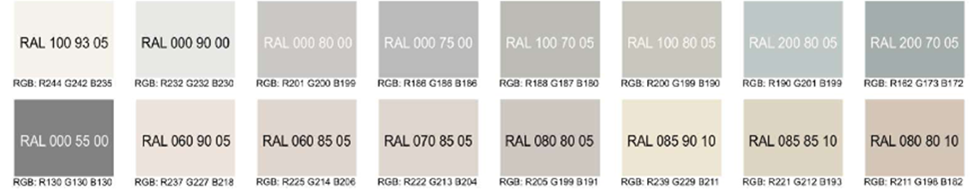 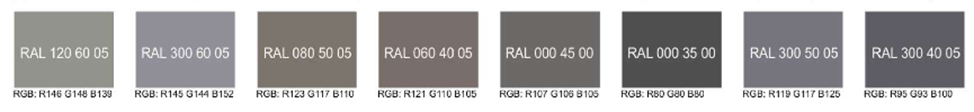 Натуральные оттенки дерева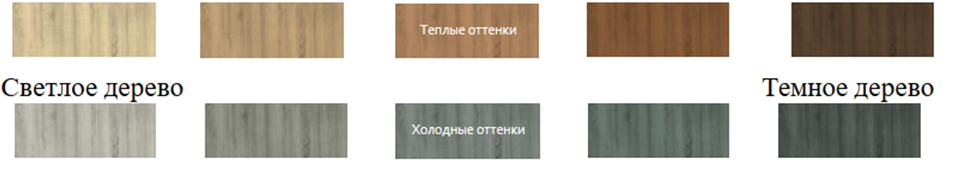 Рис. 15.1.4. Рекомендуемая освещенность внутри торгового павильона - 100-200 лк, рекомендуется также установка светодиодных светильников с температурой света - 3000-4000 К. Наружное освещение торгового павильона должно соответствовать нормируемым показателям освещения соответствующей городской территории.5.1.5. Для одиночных торговых павильонов допускаются отклонения по параметрам, указанным в п. 5.2.1, в пределах 10%.5.1.6. Возле торгового павильона должна быть установлена урна. Допускается установка скамеек для кратковременного отдыха.5.1.7. Архитектурный облик торгового павильона должен соответствовать типовому оформлению, приведенному в приложении 1 (не приводится) к настоящим Требованиям.5.2. Архитектурный облик торгового киоска5.2.1. Требуемые параметры киоска:- один этаж;- высота - 3 м;- размер торгового окна - не менее 0,6 x 0,6 м. Окно может быть расположено в любой части торгового фасада;- ширина прилавка - 0,2 м;- расстояние от основания киоска до нижнего края окна - 1 м;- вход для продавца может быть расположен на любой стороне киоска, кроме торгового фасада. Высота двери - 2,1 м, ширина - не менее 0,8 м;- фризовая часть опциональна и предназначена для размещения дополнительного оборудования, по длине и ширине не должна превышать габариты киоска, по высоте - не более 0,5 м от крыши киоска. Цвет фриза должен совпадать с основным цветом фасада киоска;- со стороны торгового фасада может быть оборудован навес шириной 0,6-0,9 м;- кровля плоская односкатная с максимальным уклоном 5°.5.2.2. Рекомендуемые материалы элементов конструкции и оборудования киоска: HPL-панели со скрытым креплением, металлические фасадные панели (кассеты), композитная алюминиевая панель, нержавеющая сталь и сталь с порошковой краской, деревянные рейки, стекло, органическое стекло.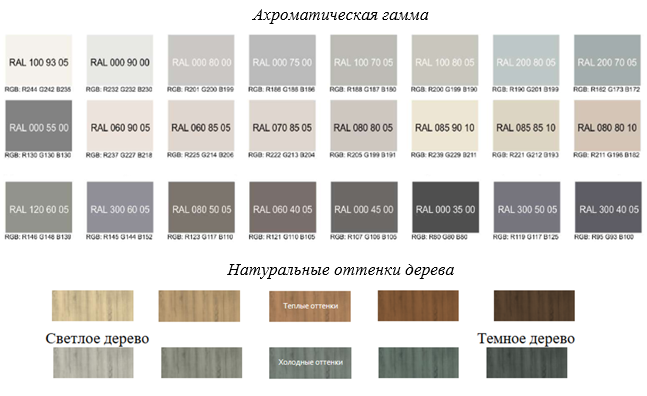 Рис. 25.2.3. Цвет элементов конструкции и оборудования торгового киоска определяется в соответствии с цветовой палитрой, указанной на рис. 2 (не приводится). Разрешается использовать схожие с цветовой палитрой оттенки.5.2.4. Рекомендуемая освещенность внутри киоска - 100-200 лк, рекомендуется также установка светодиодных светильников с температурой света - 3000-4000 К.5.2.5. Для одиночных киосков допускаются отклонения по параметрам, указанным в п. 5.2.1, в пределах 10%.5.2.6. Возле торгового киоска должна быть установлена урна. Допускается установка скамеек для кратковременного отдыха.5.2.7. Архитектурный облик торгового киоска должен соответствовать типовому оформлению, приведенному в приложении 2 (не приводится) к настоящим Требованиям.5.3. Архитектурный облик торгового киоска, объединенного с остановочным навесом5.3.1. Требуемые параметры киоска, объединенного с остановочным навесом:- высота - 3 м;- размер торгового окна - не менее 0,6 x 0,6 м, окно может быть расположено в любой части торгового фасада;- ширина прилавка - 0,2 м;- расстояние от основания киоска до нижнего края окна - 1 м;- вход для продавца может быть расположен на любой стороне киоска, кроме торгового фасада. Высота двери - 2,1 м, ширина - не менее 0,8 м;- фризовая часть опциональна и предназначена для размещения дополнительного оборудования, по длине и ширине не должна превышать габариты киоска, по высоте - не более 0,5 м от крыши киоска. Цвет фриза должен совпадать с основным цветом фасада киоска;- со стороны торгового фасада может быть оборудован навес шириной 0,6-0,9 м;- кровля плоская односкатная с максимальным уклоном 5°.5.3.2. Рекомендуемые материалы элементов конструкции и оборудования киоска, объединенного с остановочным навесом: HPL-панели со скрытым креплением, металлические фасадные панели (кассеты), композитная алюминиевая панель, нержавеющая сталь и сталь с порошковой краской, деревянные рейки, стекло, органическое стекло.5.3.3. Цвет элементов конструкции и оборудования киоска, объединенного с остановочным навесом, определяется в соответствии с цветовой гаммой, указанной на рис. 3 (не приводится). Разрешается использовать схожие с цветовой палитрой оттенки.5.3.4. Рекомендуемая освещенность внутри киоска - 100-200 лк, рекомендуется также установка светодиодных светильников с температурой света - 3000-4000 К.5.3.5. Торговый фасад киоска, объединенного с остановочным навесом, должен быть ориентирован на зону, предназначенную для движения пешеходов.Рис. 35.3.6. Возле торгового киоска, объединенного с остановочным навесом, должна быть установлена урна. Допускается установка скамеек для кратковременного отдыха.5.3.7. Архитектурный облик торгового киоска, объединенного с остановочным навесом, должен соответствовать типовому оформлению, приведенному в Приложении 3 (не приводится) к настоящим Требованиям.5.4. Архитектурный облик павильона, объединенного с остановочным навесом5.4.1. Требуемые параметры павильона, объединенного с остановочным навесом:- высота - 3 м;- высота входной двери - не менее 2,1 м, ширина - не менее 1 м. Вход в павильон может осуществляться с одной или с двух сторон;- фризовая часть опциональна и предназначена для размещения дополнительного оборудования, по длине и ширине не должна превышать габариты павильона, по высоте - не более 0,5 м от крыши павильона. Цвет фриза должен совпадать с основным цветом фасада павильона;- со стороны торгового фасада может быть оборудован навес шириной 0,6-0,9 м;- кровля плоская односкатная с максимальным уклоном 5°.5.4.2. Рекомендуемые материалы элементов конструкции и оборудования павильона, объединенного с остановочным навесом: HPL-панели со скрытым креплением, металлические фасадные панели (кассеты), композитная алюминиевая панель, нержавеющая сталь и сталь с порошковой краской, деревянные рейки, стекло, органическое стекло.5.4.3. Цвет элементов конструкции и оборудования павильона, объединенного с остановочным навесом, определяется в соответствии с цветовой палитрой, указанной на рис. 4 (не приводится).Рис. 45.4.4. Рекомендуемая освещенность внутри павильона - 100-200 лк, рекомендуется также установка светодиодных светильников с температурой света - 3000-4000 К.5.4.5. Торговый фасад павильона, объединенного с остановочным навесом, должен быть ориентирован на зону, предназначенную для движения пешеходов.5.4.6. Возле торгового павильона, объединенного с остановочным навесом, должна быть установлена урна. Допускается установка скамеек для кратковременного отдыха.5.4.7. Архитектурный облик торгового павильона, объединенного с остановочным навесом, должен соответствовать типовому оформлению, приведенному в приложении 4 (не приводится) к настоящим Требованиям.5.5. Архитектурный облик торгового автомата5.5.1. Рекомендуемые материалы элементов конструкции и оборудования торгового автомата: HPL-панели со скрытым креплением, металлические фасадные панели (кассеты), композитная алюминиевая панель, нержавеющая сталь и сталь с порошковой краской, деревянные рейки, органическое стекло.5.5.2. Цвет элементов конструкции и оборудования киоска, объединенного с остановочным навесом, определяется в соответствии с цветовой гаммой, указанной на рис. 5 (не приводится). Разрешается использовать схожие с цветовой палитрой оттенки.Рис. 55.5.3. Архитектурный облик торгового автомата должен соответствовать типовому оформлению, приведенному в приложении 5 (не приводится) к настоящим Требованиям.5.6. Архитектурный облик торговой тележки5.6.1. Требуемые параметры торговой тележки:высота - 2,5 м, ширина - не более 2,5 м, глубина - 1 м;высота прилавка - 0,9-1,1 м.5.6.2. Рекомендуемые материалы элементов конструкции и оборудования торговой тележки: древесина, покрытая защитными лаками натурального цвета, фанера влагостойкая, доска строганая обрезная, листовая сталь с порошковой краской, профилированные стальные трубы, деревянные рейки, тентовая ткань. Использовать тентовую ткань рекомендуется исключительно для верхней поверхности НТО (навеса).5.6.3 Цвет элементов конструкции и оборудования торговой тележки определяется в соответствии с цветовой палитрой, указанной на рис. 6 (не приводится).Рис. 6При использовании тентовой ткани для навеса следует использовать контрастную ткань в вертикальную белую полоску согласно Приложению 6 (не приводится). Контрастный цвет ткани следует выбирать из цветовой палитры согласно рис. 7 (не приводится).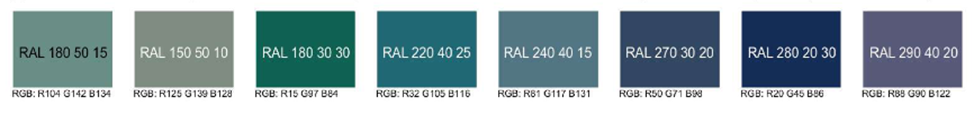 Рис. 75.6.4. Допускается установка праздничной подсветки.5.6.5. Возле торговой тележки должна быть установлена урна.5.6.6. Архитектурный облик торговой тележки должен соответствовать типовому оформлению, приведенному в приложении 6 к настоящим Требованиям.5.7. Архитектурный облик торговой палатки5.7.1. Кровля торговой палатки может быть плоской односкатной или двускатной.5.7.2. Рекомендуемые материалы элементов конструкции и оборудования торговой палатки: древесина, покрытая защитными лаками натурального цвета, фанера влагостойкая, доска строганая обрезная, деревянные рейки, профилированные стальные трубы.5.7.3. Цвет элементов конструкции и оборудования торговой палатки определяется в соответствии с цветовой палитрой, указанной на рис. 8 (не приводится). Разрешается использовать схожие с цветовой палитрой оттенки.Рис. 85.7.4. Рекомендуемая освещенность внутри торговой палатки - 100-200 лк.5.7.5. Для торговли используется центральный фасад торговой палатки. В одиночных торговых палатках возможно использование боковых фасадов.5.7.6. Архитектурный облик торговой палатки должен соответствовать типовому оформлению, приведенному в приложении 6 (не приводится) к настоящим Требованиям.5.8. Архитектурный облик бахчевого развала5.8.1. Рекомендуемые материалы элементов конструкции и оборудования бахчевого развала: древесина, покрытая защитными лаками натурального цвета, фанера влагостойкая, доска строганая обрезная, деревянный брус, листовая сталь с порошковой краской, профилированные стальные трубы, деревянные рейки, тентовая ткань. Использовать тентовую ткань рекомендуется исключительно для верхней поверхности НТО (навеса).5.8.2. Цвет элементов конструкции и оборудования бахчевого развала определяется в соответствии с цветовой гаммой, указанной на рис. 9 (не приводится). Разрешается использовать схожие с цветовой палитрой оттенки. При использовании тентовой ткани для навеса следует использовать контрастную ткань в вертикальную белую полоску согласно Приложению 8 (не приводится). Контрастный цвет ткани следует выбирать из цветовой палитры согласно рис. 10 (не приводится).Рис. 9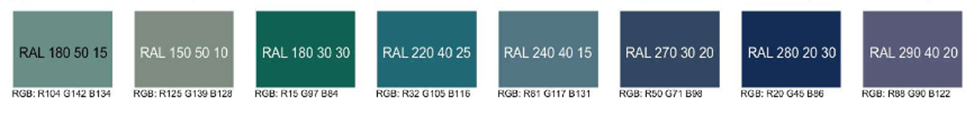 Рис. 105.8.3. Рекомендуемая освещенность внутри бахчевого развала - 100-200 лк.5.8.4. На полу бахчевого развала устраивается временный настил.5.8.5. Архитектурный облик бахчевого развала должен соответствовать типовому оформлению, приведенному в приложении 8 к настоящим Требованиям.5.9. Архитектурный облик елочного базара5.9.1. Рекомендуемые материалы ограждения елочного базара: древесина, покрытая защитными лаками натурального цвета, листовая сталь с порошковой краской и профилированные стальные трубы.5.9.2. Цвет элементов конструкции и оборудования елочного базара определяется в соответствии с цветовой палитрой, указанной на рис. 11 (не приводится). Разрешается использовать схожие с цветовой палитрой оттенки.5.9.3. Допускается установка праздничной подсветки.5.9.4. Архитектурный облик елочного базара должен соответствовать типовому решению, указанному в Приложении 9 (не приводится) к настоящим Требованиям.Рис. 116. Общие требования к внешнему виду нестационарныхторговых объектов6.1. Запрещается локальная окраска фасадов НТО. Для борьбы с незаконными рисунками и граффити на фасадах НТО следует применять механическую очистку поверхности (пескоструйная обработка, шлифовка) или производить полную окраску фасада (замену соответствующих элементов фасада).6.2. Запрещается применение открытых (ярких) цветов в отделке (окраске) НТО.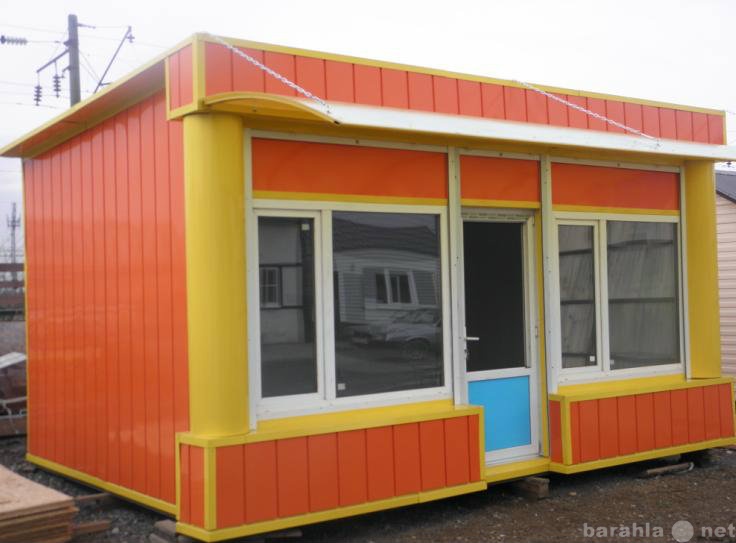 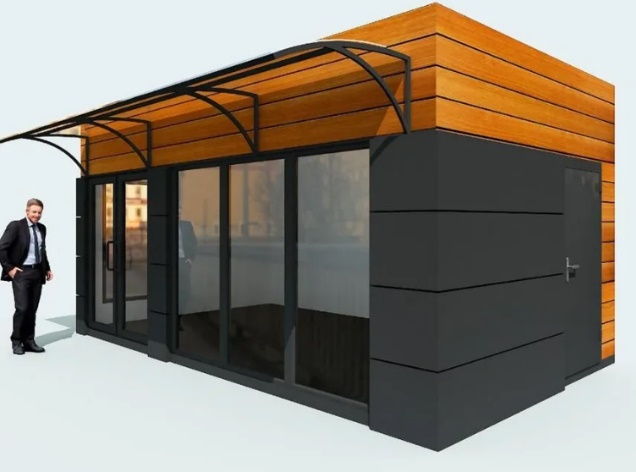 6.3. Цветовое решение кровли должно быть единым в пределах одного объекта.Не рекомендуется применение белого (нетонированного) металлопластикового оконного профиля. Цвет оконных переплетов должен быть одинаковым в пределах одного объекта.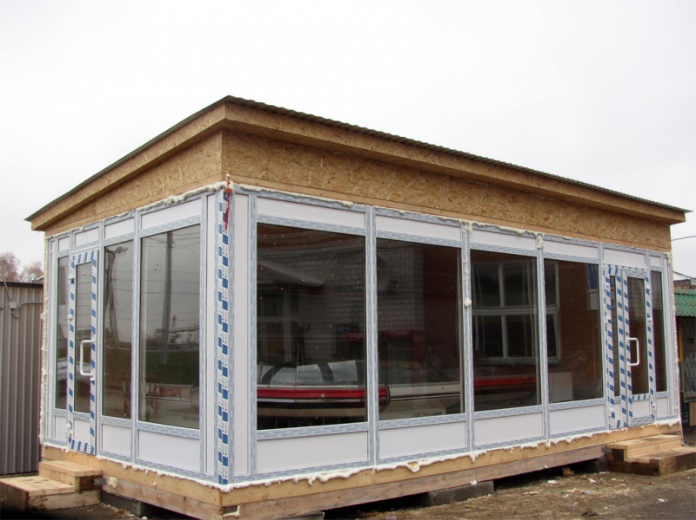 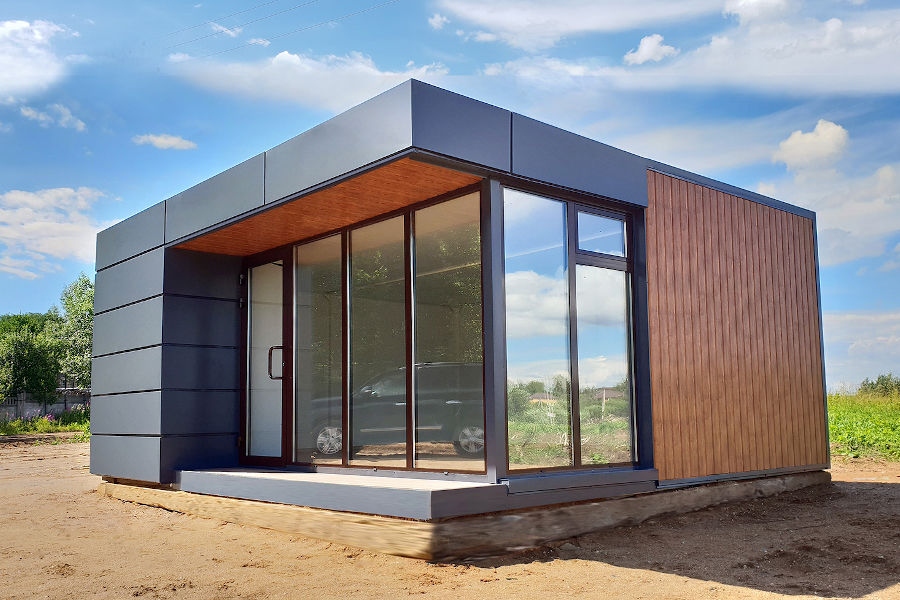 X						V6.4. Запрещается использование цветных стекол, стекол с зеркальным покрытием в остеклении окон и витрин.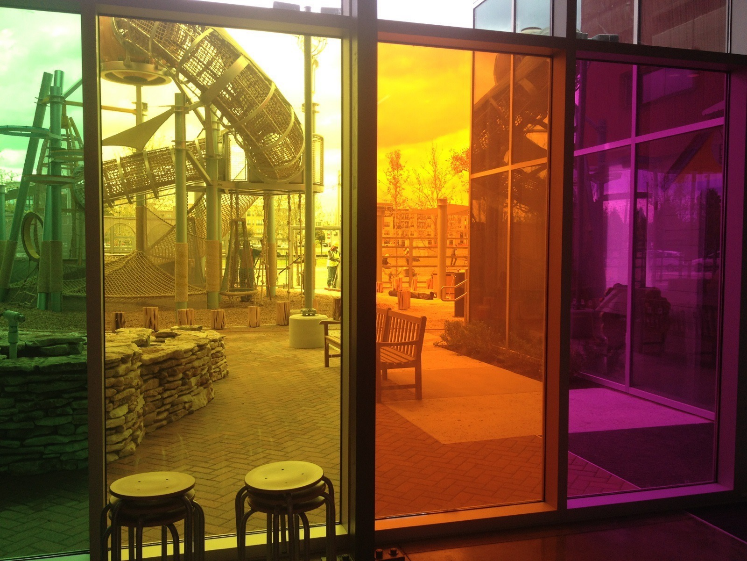 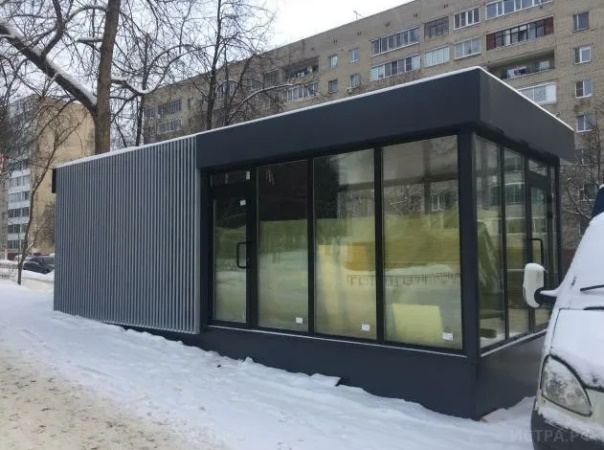 X						V6.5 Не допускается размещать любые виды оформления (включая самоклеящуюся пленку) на внешних поверхностях НТО, включая остекление (с обеих сторон), входных дверях, за исключением размещения информационных табличек.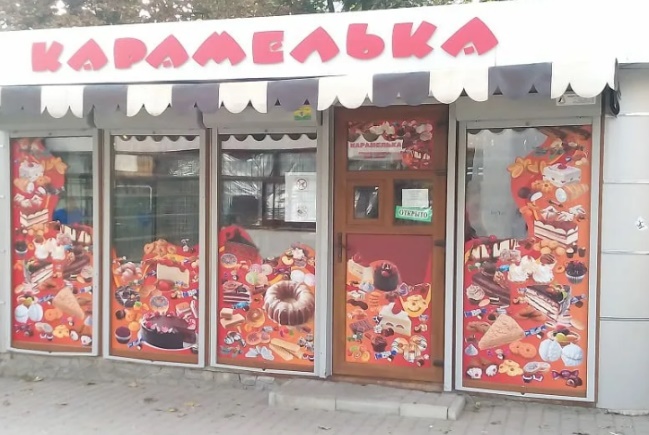 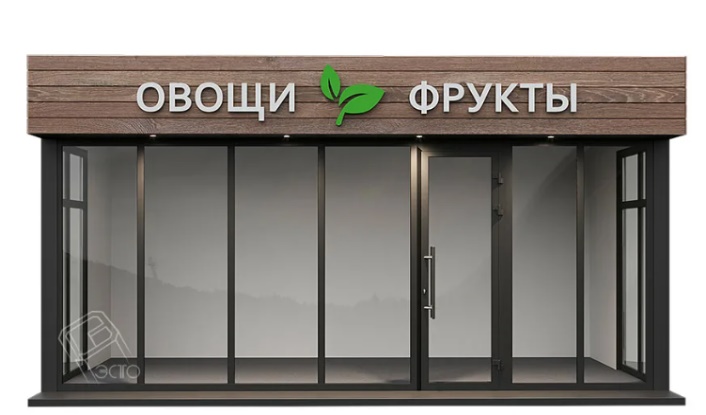 X						V7. Общие требования к информационному оформлениюнестационарных торговых объектовИнформационное оформление НТО включает в себя следующие элементы: вывеска, информационная табличка.7.1. Вывеска размещается без подложки на фризе НТО. Для НТО, у которых не предусмотрено размещение фриза, допускается выполнение вывески в виде крышной конструкции. Вывеска может выполняться с подсветкой или без. При установке подсветки световые элементы следует размещать скрытым способом внутри конструкции букв или за ними.7.2. Установка информационной вывески выполняется без подложки, отдельно стоящими буквами высотой не более 350 мм. Максимальная высота объемных декоративно-художественных элементов, размещаемых в составе вывески, не может превышать по высоте 400 мм. В случае размещения вывески и логотипа на фризе высота вывески и логотипа должна составлять не более 70% высоты фриза.7.3. Высота торцевого профиля букв, цифр, символов в составе вывески не должна превышать 70 мм.7.4. Максимальное расстояние между плоскостью фасада НТО и основанием букв, цифр, символов, декоративно-художественных элементов вывески составляет 30 мм. Выступ конструкции вывески относительно плоскости фасада не должен превышать 100 мм.7.5. Толщина элементов должна составлять от 7 до 20% высоты текста вывески.7.6. Предельные размеры вывески указаны на рисунке 12 (не приводится).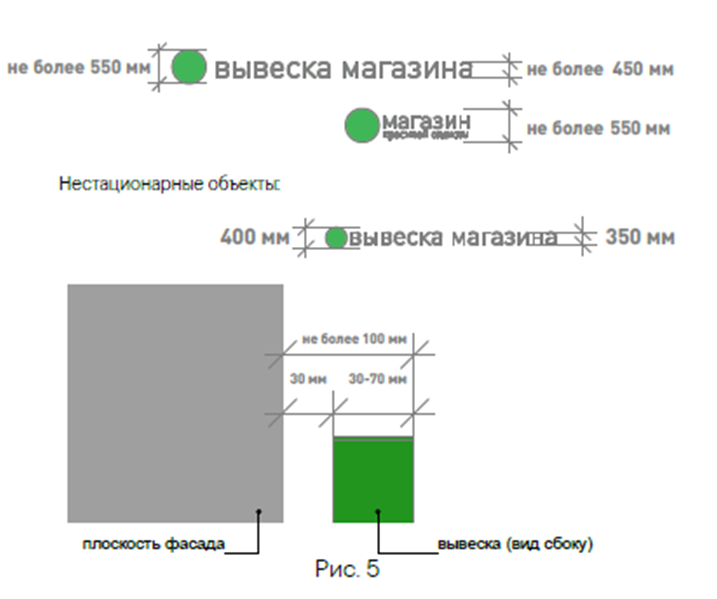 Рис. 127.7. Запрещается использовать в качестве материалов вывески баннерную ткань, самоклеящуюся пленку.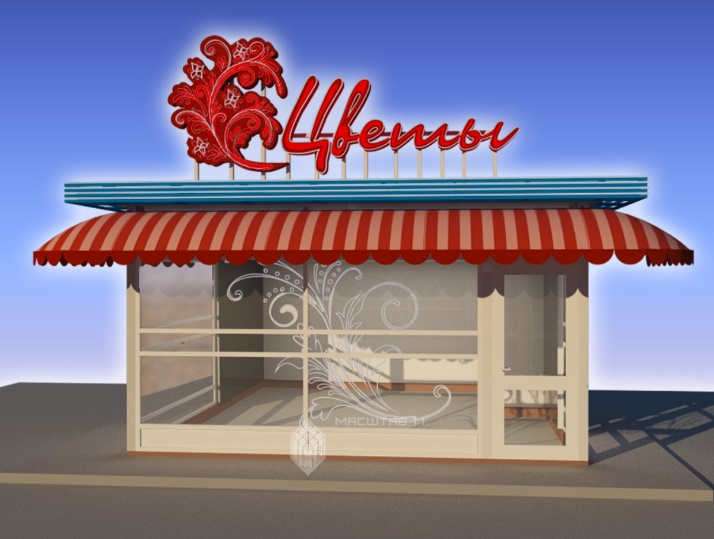 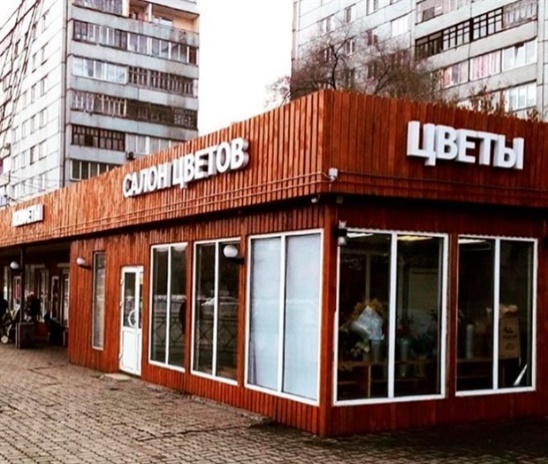 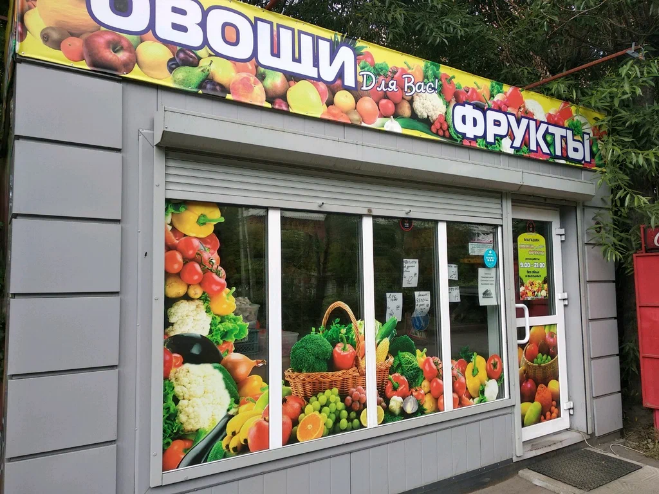 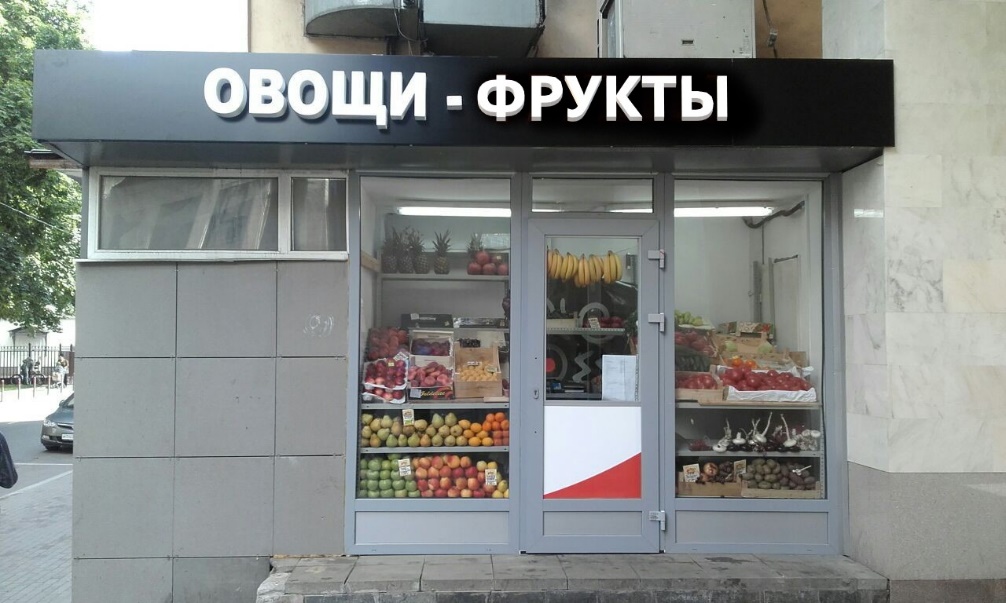 X						V7.8. Допустимые варианты конструкций и материалов, применяемых в изготовлении информационных табличек:- табличка из стекла/прозрачного пластика с нанесением информации при помощи краски, самоклеящейся пленки;- самоклеящаяся пленка, нанесенная на остекление двери или витрины (светопрозрачная табличка);- табличка из пластика с нанесением информации при помощи самоклеящейся пленки.			V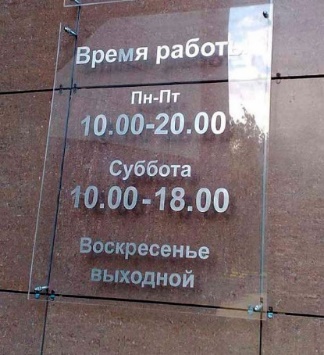 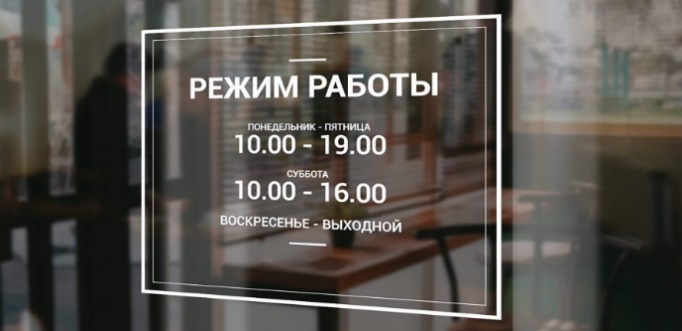 7.9. Максимальный размер информационной таблички - 300 мм x 400 мм.7.10. При исполнении таблички в виде объемных букв и символов на подложке рекомендуемая толщина подложки составляет не более 30 мм, толщина объемных букв и символов - не более 20 мм, толщина плоской таблички не должна превышать 30 мм. Высота букв, цифр, символов должна быть не более 100 мм.7.11. Установка табличек должна производиться вплотную к поверхности фасада здания, строения, сооружения на единой горизонтальной оси с выравниванием по средней линии с учетом ранее размещенных аналогичных информационных конструкций (в случае их соответствия настоящим Требованиям) в пределах плоскости фасада.7.12. Предельные размеры, а также способы размещения информационной таблички указаны на рисунке 13 (не приводится).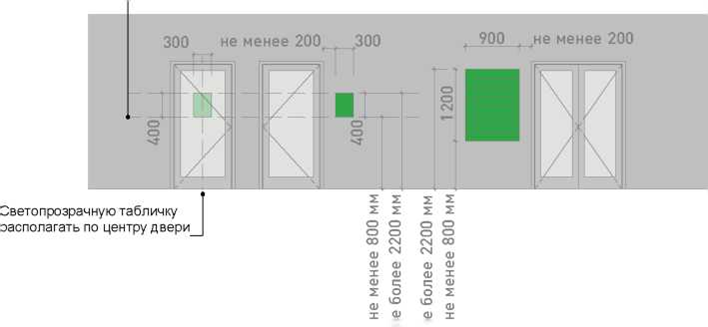 рис. 137.13. Цветовое решение таблички должно соотноситься с цветовым (колористическим) решением фасада здания, строения, сооружения, на котором она размещается. В оформлении таблички не должно использоваться более трех цветов.7.14. Расположение букв, цифр, символов должно осуществляться по горизонтали с использованием не более двух гарнитур шрифта и с соблюдением межбуквенного интервала, характерного для каждой гарнитуры шрифта.7.15. В случае размещения информационной вывески на цветной подложке, в качестве фонового цвета информационных табличек рекомендуется использовать ахроматические (белый, черный, оттенки серого) или нейтральные цвета с низкой насыщенностью.7.16. Запрещается использовать в качестве фонового цвета флуоресцентные, яркие цвета. Запрещается в оформлении информационных табличек использовать фотографические изображения или трехмерные визуализации.	X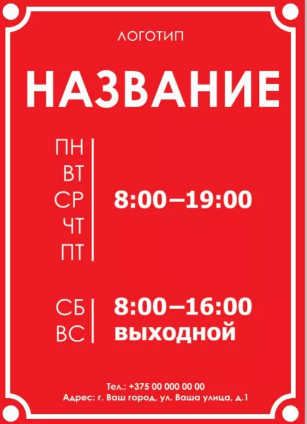 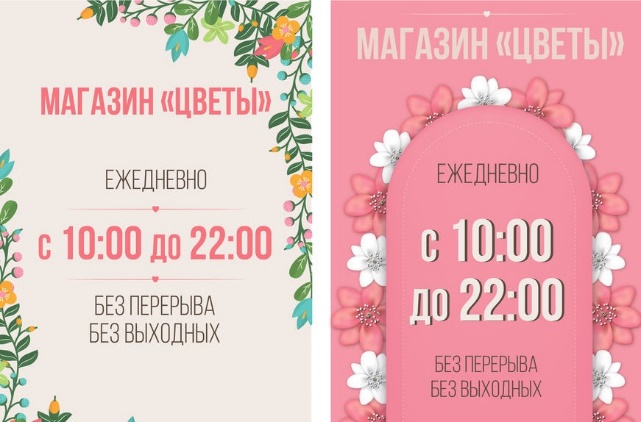 7.17. Рекомендуется использовать гротескные шрифты (шрифты без засечек) для размещения вывесок:Bahnschrift				Lucuda Sans UnicodeFranklin Gothic Demi			Arial7.18. Разрешается использовать указанные начертания, кроме курсива:V				V					XНовое Девяткино/ Новое Девяткино/ Новое Девяткино(обычный)			(полужирный)				(курсив)7.18. Не рекомендуется использовать в написании наименования и профиля деятельности НТО стилизованные декоративные шрифты (трафаретные, рукописные) при отсутствии специально разработанного шрифтового начертания (логотипа, фирменного стиля).7.19. При наборе наименования и профиля НТО прописными (заглавными) буквами рекомендуется применять увеличенный межзнаковый интервал (разрядку). При наборе строчными буквами увеличивать межзнаковый интервал не рекомендуется.Запрещено:- Искажать шрифт (растягивать, вытягивать, не меняя pt);- Использовать больше, чем один цвет/градиент.НОВОЕ ДЕВЯТКИНО (разрядка 1,5 pt)		VНОВОЕ ДЕВЯТКИНО	 (без разрядки) 		X(прописные (заглавные) буквы)Новое Девяткино (без разрядки)			VНовое Девяткино (рязрядка 1,5 pt)		X(строчные буквы)Новое Девяткино				VНовое Девяткино				X				8. Заключительные положения8.1. Установленные настоящими Требованиями рекомендации и требования к размещению и архитектурному облику нестационарных торговых объектов применяются к вновь размещаемым нестационарным торговым объектам.8.2. Нестационарные торговые объекты, включенные в схему размещения нестационарных торговых объектов, расположенных на земельных участках, находящихся в муниципальной собственности или на землях, государственная собственность на которые не разграничена, на территории МО "Новодевяткинское сельское поселение" (далее - Схема) подлежат приведению в соответствие с настоящими Требованиями в срок согласно пункту 1.3 настоящих Требований.8.3. Включенные в схему нестационарные торговые объекты, архитектурный облик которых не соответствует Требованиям, но которые не ухудшают санитарное и эстетическое состояние территории МО "Новодевяткинское сельское поселение", могут сохранить существующий архитектурный облик при наличии согласования комиссии, созданной Администрацией.8.4. Собственникам нестационарных торговых объектов, расположенных на земельных участках, находящихся в частной собственности, в целях унификации архитектурного облика нестационарных торговых объектов и упорядочения их размещения рекомендуется привести нестационарные торговые объекты в соответствие с установленными настоящими Требованиями.Список изменяющих документов(в ред. Решений Совета депутатов муниципального образования Новодевяткинскоесельское поселение Всеволожского муниципального района Ленинградской областиот 27.09.2019 N 49/01-07, от 02.06.2020 N 21/01-02,от 29.07.2021 N 44/01-02, от 20.10.2022 N 59/01-02,от 22.12.2022 N 70/01-02  от 22.12.2023 №91/01-02)Список изменяющих документов(в ред. Решений Совета депутатов муниципального образования Новодевяткинскоесельское поселение Всеволожского муниципального района Ленинградской областиот 27.09.2019 N 49/01-07, от 02.06.2020 N 21/01-02,от 29.07.2021 N 44/01-02, от 20.10.2022 N 59/01-02,от 22.12.2022 N 70/01-02)КонсультантПлюс: примечание.Нумерация пунктов дана в соответствии с изменениями, внесенными решением Совета депутатов муниципального образования Новодевяткинское сельское поселение Всеволожского муниципального района Ленинградской области от 22.12.2022 N 70/01-02.